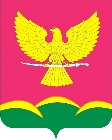 АДМИНИСТРАЦИЯ НОВОТИТАРОВСКОГОСЕЛЬСКОГО ПОСЕЛЕНИЯ ДИНСКОГО РАЙОНАПОСТАНОВЛЕНИЕот 20.06.2024                                                                   № 623станица НовотитаровскаяТИПОВОЕ ПОЛОЖЕНИЕ о закупке товаров, работ, услуг для автономных учреждений, бюджетных учреждений, муниципальных унитарных предприятий Новотитаровского сельского поселения Динского районастаница НовотитаровскаяСОДЕРЖАНИЕI. ОБЩИЕ ПОЛОЖЕНИЯ……………………………………………….………….51. Используемые термины и сокращения	…………………………………………52. Предмет регулирования…………………………………………….…………….53. Цели регулирования и принципы осуществления закупок…………………….64. Правовые основы осуществления закупок заказчиком………………………...75. Информационное обеспечение закупок…………………………………………76. Планирование закупок……………………………………………………………97. Способы осуществления закупок	……………………………………………….108. Требования к извещению об осуществлении закупки, документации о закупке………………………………………………………………………………129. Разъяснения положений извещения об осуществлении конкурентной закупки, запроса оферт в электронной форме и (или) документации о закупке и внесение в них изменений…………………………………………………………………….1710. Начальная (максимальная) цена договора, цена договора, заключаемого с единственным поставщиком (подрядчиком, исполнителем), начальная цена единицы (сумма цен единиц) товара, работы, услуги	…………………………..1811. Правила описания предмета конкурентной закупки………………………...2212. Требования к участникам закупки…………………………………………….2213. Предоставление приоритета товарам российского происхождения, работам, услугам, выполняемым, оказываемым российскими лицами…………………...2614. Особенности проведения совместных закупок………………………………2715. Особенности участия субъектов малого и среднего предпринимательства в проведении закупок………………………………………………………………...2816. Особенности проведения закупок с переторжкой	…………………………..3017. Особенности проведения закупок с неопределенным объемом товаров, работ, услуг…………………………………………………………………………3218. Особенности проведения зонтичных закупок………………………………..3319. Особенности участия в закупках коллективных участников………………..3520. Обеспечение заявки на участие в закупке…………………………………….3621(1). Особенности обеспечения заявки на участие в закупке, участниками которой могут быть только субъекты малого и среднего предпринимательства………………………………………………………………3721. Требования к банковской гарантии…………………………………………...3822. Обеспечение исполнения договора и гарантийных обязательств…………..4122(1). Обеспечение исполнения договора, заключаемого по результатам конкурентной закупки, участниками которой могут быть только субъекты малого и среднего предпринимательства…………………………………………4423. Антидемпинговые меры………………………………………………………..4424. Комиссия по осуществлению закупок	………………………………………..4625. Отмена закупки…………………………………………………………………4726. Заключение договора по результатам закупки……………………………….4827. Исполнение договора…………………………………………………………..5228. Изменение, расторжение договора……………………………………………5329. Отчетность в сфере закупок…………………………………………………...56II. УСЛОВИЯ ПРИМЕНЕНИЯ И ПОРЯДОК ПРОВЕДЕНИЯ КОНКУРСА…..5630. Условия применения конкурса………………………………………………...5631. Извещение о проведении конкурса, конкурсная документация…………….5832. Порядок предоставления конкурсной документации………………………..5833. Критерии оценки заявок на участие в конкурсе……………………………...5934. Содержание и порядок подачи заявок на участие в конкурсе………………6035. Порядок вскрытия конвертов с заявками на участие в открытом конкурсе..6536. Порядок рассмотрения и оценки заявок на участие в конкурсе…………….6737. Особенности проведения конкурса в электронной форме…………………..71III. УСЛОВИЯ ПРИМЕНЕНИЯ И ПОРЯДОК ПРОВЕДЕНИЯ АУКЦИОНА…7238. Условия применения открытого аукциона, аукциона в электронной форме………………………………………………………………………………..7239. Извещение о проведении аукциона, аукционная документация……………7340. Содержание и порядок подачи заявок на участие в аукционе………………7441. Порядок рассмотрения первых частей заявок на участие в аукционе в электронной форме…………………………………………………………………7942. Порядок рассмотрения единых заявок на участие в аукционе в электронной форме………………………………………………………………………………..8143. Порядок проведения электронного аукциона………………………………...8344. Порядок рассмотрения вторых частей заявок на участие в аукционе в электронной форме, подведение итогов электронного аукциона……………….8445. Особенности проведения открытого аукциона………………………………89IV. УСЛОВИЯ ПРИМЕНЕНИЯ И ПОРЯДОК ПРОВЕДЕНИЯ ЗАПРОСА КОТИРОВОК В ЭЛЕКТРОННОЙ ФОРМЕ……………………………………...9646. Условия применения запроса котировок в электронной форме…………….9647. Извещение о проведении запроса котировок в электронной форме………..9648. Порядок подачи заявок на участие в запросе котировок в электронной форме………………………………………………………………………………..9849. Порядок открытия доступа к поданным заявкам, рассмотрения и оценки таких заявок на участие в запросе котировок в электронной форме………….101V. УСЛОВИЯ ПРИМЕНЕНИЯ И ПОРЯДОК ПРОВЕДЕНИЯ ЗАПРОСА ЦЕН В ЭЛЕКТРОННОЙ ФОРМЕ………………………………………………………10450. Условия применения запроса цен в электронной форме………………………………………………………………………………10451. Извещение и документация о проведении запроса цен в электронной форме………………………………………………………………………………10452. Порядок подачи заявок на участие в запросе цен в электронной форме….10553. Порядок открытия доступа к заявкам на участие в запросе цен в электронной форме, рассмотрения и оценки таких заявок…………………….107VI. УСЛОВИЯ ПРИМЕНЕНИЯ И ПОРЯДОК ПРОВЕДЕНИЯ ЗАПРОСА ПРЕДЛОЖЕНИЙ В ЭЛЕКТРОННОЙ ФОРМЕ………………………………...10954. Условия применения запроса предложений в электронной форме………..10955. Извещение и документация о проведении запроса предложений в электронной форме………………………………………………………………..11056. Критерии оценки заявок на участие в запросе предложений в электронной форме………………………………………………………………………………11157. Содержание и порядок подачи заявок на участие в запросе предложений в электронной форме………………………………………………………………..11258. Открытие доступа к поданным заявкам на участие в запросе предложений в электронной форме………………………………………………………………..11659. Порядок рассмотрения и оценки заявок на участие в запросе предложений в электронной форме………………………………………………………………..117VII. ОСОБЕННОСТИ ПРОВЕДЕНИЯ ЗАКРЫТЫХ ЗАКУПОК……………...12160. Условия применения закрытых закупок…………………………………….12161. Особенности проведения закрытых закупок………………………………..121VIII. УСЛОВИЯ ПРИМЕНЕНИЯ И ПОРЯДОК ПРОВЕДЕНИЯ НЕКОНКУРЕНТНЫХ ЗАКУПОК……………………………………………….12162. Условия применения и порядок проведения запроса оферт в электронной форме………………………………………………………………………………12163. Условия применения и порядок проведения закупки у единственного поставщика (подрядчика, исполнителя)…………………………………………13164. Условия применения и порядок проведения срочного ценового    запроса в электронной форме………………………………….…………………………….143IX. ДОПОЛНИТЕЛЬНЫЕ ПОЛОЖЕНИЯ………………………………………15465. Специализированная организация…………………………………………...15466. Уполномоченный орган………………………………………………………155X. ЗАКЛЮЧИТЕЛЬНЫЕ ПОЛОЖЕНИЯ……………………………………….156I. ОБЩИЕ ПОЛОЖЕНИЯ1. Используемые термины и сокращенияЗакон № 223ФЗ – Федеральный закон от 18 июля 2011 г. № 223-ФЗ «О закупках товаров, работ, услуг отдельными видами юридических лиц» (далее – Закон 223-ФЗ).Заказчик – (указывается наименование бюджетного, автономного учреждения, унитарного предприятия).Закупка – совокупность действий, осуществляемых Заказчиком 
в установленном Законом № 223-ФЗ и положением о закупке товаров, работ, услуг (далее – Положение) порядке и направленных на своевременное и полное удовлетворение потребностей Заказчика в товарах, работах, услугах, в том числе для целей коммерческого использования. Закупка начинается с опубликования извещения об осуществлении закупки (направления лицам, которые способны осуществить поставки товаров, выполнение работ, оказание услуг, являющихся предметом закрытой конкурентной закупки, приглашения принять участие в закрытой конкурентной закупке) и завершается исполнением обязательств сторонами договора. В случае если в соответствии с настоящим Положением не предусмотрено размещение извещения об осуществлении закупки или направление приглашения принять участие в ней, закупка начинается с заключения договора и завершается исполнением обязательств сторонами договора.Договор – соглашение двух или нескольких лиц об установлении, изменении или прекращении гражданских прав и обязанностей, заключенный заказчиком для обеспечения собственных потребностей в товарах, работах, услугах, в том числе для целей коммерческого использования.Специализированная организация - юридическое лицо, привлекаемое заказчиком в соответствии с разделом 65 настоящего Положения.Уполномоченный орган (организатор процедуры закупки) – уполномоченный исполнительный орган, которому заказчики, уполномоченный заказчик (уполномоченные заказчики) передали на основании соглашения о проведении совместной закупки (далее - соглашение) часть своих полномочий на организацию и проведение совместных закупок в соответствии с разделом 24 настоящего Положения.2. Предмет регулирования2.1. Положение разработано в соответствии с Законом № 223-ФЗ и регулирует закупочную деятельность (указывается наименование заказчика). Положение содержит требования к закупке, в том числе порядок определения и обоснования начальной (максимальной) цены договора, цены договора, заключаемого с единственным поставщиком (исполнителем, подрядчиком), включая порядок определения формулы цены, устанавливающей правила расчета сумм, подлежащих уплате заказчиком поставщику (исполнителю, подрядчику) в ходе исполнения договора (далее – формула цены), определения и обоснования цены единицы товара, работы, услуги, определения максимального значения цены договора, порядок подготовки 
и проведения процедур закупки (включая способы закупки) и условия 
их применения, порядок заключения и исполнения договоров, а также иные связанные с обеспечением закупки положения.2.2. Положение не распространяется на отношения, указанные в части 4 статьи 1 Закона № 223ФЗ. 2.3. В случае внесения в Конституцию Российской Федерации, Гражданский кодекс Российской Федерации, Закон № 223-ФЗ, другие федеральные законы и иные нормативные правовые акты Российской Федерации изменений, затрагивающих порядок проведения закупок 
и применяющихся вне зависимости от содержания положения о закупке, Положение применяется в части, не противоречащей таким изменениям. 2.4. В случае если локальные акты заказчика, регламентирующие вопросы закупочной деятельности, противоречат настоящему Положению, подлежит применению настоящее Положение.2.5. Закупки, извещения об осуществлении которых были размещены в единой информационной системе в сфере закупок (далее – ЕИС) до даты размещения настоящего Положения, внесенных в него изменений, завершаются по правилам, которые действовали на дату размещения такого извещения.3. Цели регулирования и принципы осуществления закупок3.1. Целями регулирования настоящего Положения являются:1) обеспечение единства экономического пространства;2) создание условий для своевременного и полного удовлетворения потребностей заказчика в товарах, работах, услугах, в том числе для целей коммерческого использования, с необходимыми показателями цены, качества и надежности;3) эффективное использование денежных средств;4) расширение возможностей участия юридических и физических лиц в закупке товаров, работ, услуг для нужд заказчика и стимулирование такого участия; 5) развитие добросовестной конкуренции;6) обеспечение гласности и прозрачности закупок;7) предотвращение коррупции и других злоупотреблений в сфере осуществления закупок.3.2. При закупке товаров, работ, услуг заказчик руководствуется следующими принципами:1) информационная открытость закупки;2) равноправие, справедливость, отсутствие дискриминации и необоснованных ограничений конкуренции по отношению к участникам закупки;3) целевое и экономически эффективное расходование денежных средств на приобретение товаров, работ, услуг (с учетом стоимости жизненного цикла закупаемой продукции, при необходимости) и реализация мер, направленных на сокращение издержек заказчика;4) отсутствие ограничения допуска к участию в закупке путем установления не измеряемых требований к участникам закупки.4. Правовые основы осуществления закупок заказчиком4.1. При закупке товаров, работ, услуг заказчик руководствуется Конституцией Российской Федерации, Гражданским кодексом Российской Федерации, Законом № 223ФЗ, Федеральным законом от 26 июля 2006 г.  № 135-ФЗ «О защите конкуренции», другими федеральными законами и иными нормативными правовыми актами Российской Федерации, а также настоящим Положением. 4.2. Контроль за соблюдением заказчиком требований действующего законодательства при осуществлении закупочной деятельности осуществляется в порядке, установленном законодательством Российской Федерации. 5. Информационное обеспечение закупок5.1. Положение о закупке, изменения и дополнения, вносимые в настоящее Положение, подлежат обязательному размещению в ЕИС в течение пятнадцати дней со дня их утверждения. 5.2. В ЕИС подлежит размещению следующая информация:1) план закупки товаров, работ, услуг и план закупки инновационной продукции, высокотехнологичной продукции, лекарственных средств, предусмотренные постановлением Правительства Российской Федерации от 17 сентября 2012 г. № 932 «Об утверждении Правил формирования плана закупки товаров (работ, услуг) и требований к форме такого плана»; 2) информация о договорах, заключенных заказчиком по результатам закупки, предусмотренная постановлением Правительства Российской Федерации от 31 октября 2014 г. № 1132 «О порядке ведения реестра договоров, заключенных заказчиками по результатам закупки»;3) сведения о количестве и общей стоимости договоров, заключенных заказчиком по результатам закупки, предусмотренные частью                                        19 статьи 4 Закона № 223ФЗ;4) иная информация, размещение которой в ЕИС предусмотрено Законом № 223-ФЗ, иными нормативными правовыми актами в сфере закупок товаров, работ, услуг отдельными видами юридических лиц, а также настоящим Положением.5.3. В случае осуществления конкурентной закупки, запроса оферт 
в электронной форме, срочного ценового запроса в электронной форме заказчик размещает в ЕИС следующие документы и сведения: 1) извещение об осуществлении закупки и вносимые в него изменения; 2) документацию о закупке (далее также – закупочная документация, документация) и вносимые в нее изменения (за исключением запроса котировок в электронной форме);3) проект договора, являющийся неотъемлемой частью документации о закупке;4) разъяснения положений закупочной документации (за исключением срочного ценового запроса в электронной форме);5) протоколы, составляемые в ходе и (или) по результатам закупки.5.4. В случае осуществления закупки у единственного поставщика (подрядчика, исполнителя) документы и сведения, предусмотренные пунктом 5.3 настоящей главы, в ЕИС не публикуются. 5.4.1 В случае осуществления закупок у единственного поставщика (подрядчика, исполнителя), предусмотренных подпунктами ______ пункта 63.1 настоящего Положения, заказчик размещает в ЕИС документы и сведения, предусмотренные подпунктами ________ пункта 5.3 настоящей главы, которые должны соответствовать требованиям Закона № 223-ФЗ и настоящего Положения.5.4.1 В случае осуществления закупок у единственного поставщика (подрядчика, исполнителя) среди субъектов малого и среднего предпринимательства, в соответствии с подпунктом «б» пункта 4 Положения, утвержденного постановлением Правительства Российской Федерации 
от 11 декабря 2014 г. № 1352 «Об особенностях участия субъектов малого и среднего предпринимательства в закупках товаров, работ, услуг отдельными видами юридических лиц» (далее – Постановление № 1352), заказчик размещает в ЕИС документы и сведения, предусмотренные подпунктами 1, 2, 3 пункта 5.3 настоящей главы, которые должны соответствовать требованиям Закона № 223-ФЗ и настоящего Положения.5.5. Заказчик дополнительно вправе размещать указанные в настоящей главе сведения на сайте заказчика в информационно-телекоммуникационной сети «Интернет».Размещенная в ЕИС и на сайте заказчика информация, предусмотренная Законом № 223-ФЗ и настоящим Положением, должна быть доступна для ознакомления без взимания платы. При наличии несоответствия информации, размещенной в ЕИС, информации, размещенной на сайте заказчика, достоверной считается информация, размещенная в ЕИС.5.6. В случае возникновения при ведении ЕИС федеральным органом исполнительной власти, уполномоченным на ведение ЕИС, технических или иных неполадок, блокирующих доступ к ЕИС в течение более чем одного рабочего дня, информация, подлежащая размещению в ЕИС в соответствии с Законом № 223-ФЗ и Положением, размещается заказчиком на сайте заказчика с последующим размещением ее в ЕИС в течение одного рабочего дня со дня устранения технических или иных неполадок, блокирующих доступ к ЕИС, и считается размещенной в установленном порядке. 5.7. Не подлежат размещению в ЕИС сведения об осуществлении закупок товаров, работ, услуг, о заключении договоров, составляющие государственную тайну, а также о закупке, по которым принято решение Правительства Российской Федерации в соответствии с частью 16 статьи 4 Закона № 223-ФЗ, в иных случаях, предусмотренных Законом № 223-ФЗ. 5.8. Заказчик вправе не размещать в ЕИС следующие сведения:о закупке товаров, работ, услуг, стоимость которых не превышает сто тысяч рублей. В случае если годовая выручка заказчика за отчетный финансовый год составляет более чем пять миллиардов рублей, заказчик вправе не размещать в ЕИС сведения о закупке товаров, работ, услуг, стоимость которых не превышает пятьсот тысяч рублей;о закупке услуг по привлечению во вклады (включая размещение депозитных вкладов) денежных средств организаций, получению кредитов и займов, доверительному управлению денежными средствами и иным имуществом, выдаче банковских гарантий и поручительств, предусматривающих исполнение обязательств в денежной форме, открытию и ведению счетов, включая аккредитивы, о закупке брокерских услуг, услуг депозитариев;о закупке, связанной с заключением и исполнением договора купли-продажи, аренды (субаренды), договора доверительного управления муниципальным имуществом, иного договора, предусматривающего переход прав владения и (или) пользования в отношении недвижимого имущества.Информация об указанных в данном пункте закупках подлежит включению в ежемесячный отчет, предусмотренный пунктом 29.1 настоящего Положения. Информация и документы, касающиеся договоров, включаются 
в реестр договоров в случае их направления заказчиком в Федеральное казначейство. 6. Планирование закупок6.1. Закупка осуществляется на основании плана закупки товаров, работ, услуг (далее – план закупки), который утверждается заказчиком не менее чем           на один год, за исключением случаев, предусмотренных законодательством 
о закупках отдельными видами юридических лиц.6.2. Формирование плана закупки в ЕИС осуществляется заказчиком по форме, в порядке и сроки, определенные Правительством Российской Федерации, а также настоящим Положением. Сроки и порядок подготовки плана закупки определяются заказчиком самостоятельно с учетом требований, установленных Правительством Российской Федерации.6.3. Утвержденный план закупок, а также изменения плана закупки подлежат размещению в ЕИС в течение десяти календарных дней с даты утверждения плана закупки (изменений плана закупки).6.4. Корректировка утвержденного плана закупки заказчиком может проводиться по основаниям, предусмотренным нормативными актами в сфере закупок товаров, работ, услуг отдельными видами юридических лиц, локальными актами заказчика, в том числе в случаях:1) изменения потребности в товарах (работах, услугах), в том числе сроков их приобретения, способа осуществления закупки и срока исполнения договора;2) изменения более чем на десять процентов стоимости планируемых к приобретению товаров (работ, услуг), выявленного в результате подготовки к процедуре проведения конкретной закупки, вследствие чего невозможно осуществление закупки в соответствии с планируемым объемом денежных средств, предусмотренным планом закупки.6.5. План закупки инновационной продукции, высокотехнологичной продукции, лекарственных средств (далее – план закупки инновационной продукции) размещается заказчиком в ЕИС на период от пяти до семи лет 
в случаях, предусмотренных нормативными правовыми актами в сфере закупок отдельными видами юридических лиц.6.6. План закупки, план закупки инновационной продукции должен содержать раздел о закупке у субъектов малого и среднего предпринимательства в соответствии с утвержденным заказчиком перечнем товаров, работ, услуг, закупка которых осуществляется у таких субъектов.6.7. Внесение изменений в план закупки осуществляется в срок не позднее размещения в ЕИС извещения об осуществлении закупки, документации о закупке (при наличии) или вносимых в них изменений. 6.8.	Сроки и порядок взаимодействия между структурными подразделениями заказчика при подготовке, согласовании и размещении в ЕИС плана закупок и внесении в него изменений определяются локальными актами заказчика с учетом установленных законодательством требований.7. Способы осуществления закупок7.1. Заказчик вправе осуществлять закупки конкурентными и неконкурентными способами в соответствии с действующим законодательством Российской Федерации и настоящим Положением.7.2. Конкурентной закупкой является закупка, осуществляемая с одновременным соблюдением условий, указанных в части 3 статьи 3 Закона № 223-ФЗ.7.3. Конкурентные закупки осуществляются следующими способами:1) открытый конкурс,2) конкурс в электронной форме,3) закрытый конкурс,4) открытый аукцион,5) аукцион в электронной форме,6) закрытый аукцион,7) запрос котировок в электронной форме,8) закрытый запрос котировок,9) запрос цен в электронной форме,10) запрос предложений в электронной форме,11) закрытый запрос предложений.7.4.	Неконкурентной закупкой является закупка, не соответствующая требованиям пункта 7.2 настоящего Положения. Неконкурентные закупки осуществляются следующими способами:1) запрос оферт в электронной форме;2) срочный ценовой запрос в электронной форме;3) закупка у единственного поставщика (подрядчика, исполнителя).7.5. Закупки могут включать несколько лотов, по каждому из которых может быть выбран отдельный победитель и заключен отдельный договор.7.6. Заказчик обязан проводить закупки в электронной форме в случаях, определенных Правительством Российской Федерации.7.7. Заказчик вправе проводить конкурентные закупки не в электронной форме в объеме, не превышающем 5 процентов от общего годового объема закупок, осуществленных конкурентными способами, в стоимостном выражении.  Заказчик вправе проводить закупки путем запроса оферт в электронной форме в объеме, не превышающем 10 процентов от общего объема финансового обеспечения, предусмотренного для оплаты заказчиком договоров в соответствующем финансовом году.  7.8. Заказчик вправе осуществлять закупки у единственного поставщика (подрядчика, исполнителя) только в случаях невозможности и (или) нецелесообразности проведения закупок конкурентными способами.7.9. Способ закупки в каждом конкретном случае определяет уполномоченное лицо заказчика, если иное не установлено локальными актами заказчика, в соответствии с настоящим Положением. 7.10. Особенности осуществления закупки в случаях, если количество (объем) закупаемых товаров, работ, услуг, на этапе подготовки к проведению конкурентной закупки, запроса оферт в электронной форме, срочного ценового запроса в электронной форме невозможно определить, предусмотрены главой 17 настоящего Положения.7.11. Условия и порядок применения конкурентных закупок изложены в разделах II – VII настоящего Положения.Условия и порядок применения неконкурентных закупок изложены в разделе VIII настоящего Положения.7.12. Закупки в электронной форме осуществляются посредством функционала электронной площадки. Общие требования к осуществлению конкурентных закупок в электронной форме устанавливаются статьей 3.3 Закона № 223-ФЗ и требованиями настоящего Положения.7.13. Закупки в электронной форме проводятся на электронных площадках, функционал которых должен предоставлять возможность осуществления всех необходимых действий и процедур, предусмотренных порядком проведения конкурентных закупок в электронной форме, 
в соответствии с требованиями законодательства и настоящего Положения.8. Требования к извещению об осуществлении закупки, документации о закупке8.1. При проведении конкурентной закупки открытым способом, запроса оферт в электронной форме, срочного ценового запроса в электронной форме заказчик разрабатывает и утверждает документацию о закупке (за исключением проведения запроса котировок в электронной форме), которая размещается 
в ЕИС вместе с извещением об осуществлении закупки (далее также – извещение, извещение о закупке).8.2. Извещение и документация о конкурентной закупке, о проведении запроса оферт в электронной форме, срочного ценового запроса в электронной форме размещаются в ЕИС одновременно. Заказчик имеет право разместить извещение и документацию о закупке в дополнительных источниках информации.8.3. Извещение о конкурентной закупке, запросе оферт в электронной форме, срочном ценовом запросе в электронной форме должно содержать следующие сведения:1) способ осуществления закупки;2) наименование, место нахождения, почтовый адрес, адрес электронной почты, номер контактного телефона заказчика, с указанием информации об уполномоченном лице заказчика, ответственном за осуществление закупки; 3) предмет договора с указанием количества поставляемого товара, объема выполняемых работ, оказываемых услуг, а также краткое описание предмета закупки (при необходимости);4) место поставки товара, выполнения работы, оказания услуги (в случае если в отношении предмета закупки предусмотрена разбивка на лоты, перечисленные в настоящем подпункте сведения указываются в отношении каждого лота);5) сведения о начальной (максимальной) цене договора либо формула цены и максимальное значение цены договора, либо цена единицы товара, работы, услуги (далее – начальная цена единицы товара, работы, услуги) 
и максимальное значение цены договора в случае осуществления закупки 
в соответствии с главой 17 настоящего Положения;6) срок, место и порядок предоставления документации о закупке, размер, порядок и сроки внесения платы, взимаемой заказчиком за предоставление документации, если такая плата установлена заказчиком, за исключением случаев предоставления документации в форме электронного документа;7) порядок, дата начала, дата и время окончания срока подачи заявок на участие в закупке (этапах закупки) и порядок подведения итогов закупки (этапов закупки);8) адрес электронной площадки в сети «Интернет» (при осуществлении закупки в электронной форме);9) размер обеспечения заявки на участие в закупке, порядок (включая способы обеспечения заявки) и срок его предоставления в случае установления требования обеспечения заявки на участие в закупке;10) размер обеспечения исполнения договора, порядок (включая способы обеспечения исполнения договора) и срок его предоставления, а также основное обязательство, исполнение которого обеспечивается (в случае установления требования обеспечения исполнения договора), и срок его исполнения;11) иные сведения.8.4. Документация о конкурентной закупке должна содержать следующие сведения:1) описание предмета такой закупки в соответствии с главой 11 настоящего Положения;2) требования к безопасности, качеству, техническим характеристикам, функциональным характеристикам (потребительским свойствам) товара, работы, услуги, к размерам, упаковке, отгрузке товара, к результатам работы, установленные заказчиком и предусмотренные техническими регламентами в соответствии с законодательством Российской Федерации о техническом регулировании, документами, разрабатываемыми и применяемыми в национальной системе стандартизации, принятыми в соответствии с законодательством Российской Федерации о стандартизации, иные требования, связанные с определением соответствия поставляемого товара, выполняемой работы, оказываемой услуги потребностям заказчика.Если заказчиком в документации о закупке не используются установленные в соответствии с законодательством Российской Федерации о техническом регулировании, законодательством Российской Федерации о стандартизации требования к безопасности, качеству, техническим характеристикам, функциональным характеристикам (потребительским свойствам) товара, работы, услуги, к размерам, упаковке, отгрузке товара, к результатам работы, в документации о закупке должно содержаться обоснование необходимости использования иных требований, связанных с определением соответствия поставляемого товара, выполняемой работы, оказываемой услуги потребностям заказчика;3) требования к содержанию, форме, оформлению и составу заявки на участие в закупке, в том числе указание на количество частей, из которых состоит заявка на участие в электронном аукционе; 4) требования к описанию участниками такой закупки поставляемого товара, который является предметом конкурентной закупки, его функциональных характеристик (потребительских свойств), его количественных и качественных характеристик, требования к описанию участниками такой закупки выполняемой работы, оказываемой услуги, которые являются предметом конкурентной закупки, их количественных 
и качественных характеристик;5) место, условия и сроки (периоды) поставки товара, выполнения работы, оказания услуги;6) сведения о начальной (максимальной) цене договора либо формула цены и максимальное значение цены договора, либо начальная цена единицы (сумма цен единиц) товара, работы, услуги и максимальное значение цены договора в случае осуществления закупки в соответствии с главой 17 настоящего Положения;7) форма, сроки и порядок оплаты товара, работы, услуги;8) обоснование начальной (максимальной) цены договора либо цены единицы товара, работы, услуги, включая информацию о расходах 
на перевозку, страхование, уплату таможенных пошлин, налогов и других обязательных платежей;9) информация о валюте, используемой для формирования цены договора и расчетов с поставщиком (подрядчиком, исполнителем);10) порядок применения официального курса иностранной валюты к рублю Российской Федерации, установленного Центральным банком Российской Федерации и используемого при оплате договора (при необходимости); 11) порядок, дата начала, дата и время окончания срока подачи заявок на участие в закупке (этапах конкурентной закупки) и порядок подведения итогов такой закупки (этапов такой закупки);12) порядок и срок отзыва заявок на участие в закупке; 13) порядок и срок внесения изменений в заявки на участие в закупке;14) требования к участникам такой закупки в соответствии с главой 12 настоящего Положения;15) перечень документов, представляемых участниками закупки для подтверждения их соответствия установленным требованиям, либо указание на отсутствие необходимости предоставления участниками закупки таких документов; 16) требования к участникам такой закупки и привлекаемым ими субподрядчикам, соисполнителям и (или) изготовителям товара, являющегося предметом закупки, и перечень документов, представляемых участниками такой закупки для подтверждения их соответствия указанным требованиям, в случае закупки работ по проектированию, строительству, модернизации и ремонту особо опасных, технически сложных объектов капитального строительства и закупки товаров, работ, услуг, связанных с использованием атомной энергии;17) формы, порядок, дата и время окончания срока предоставления участникам такой закупки разъяснений положений документации о закупке с учетом положений главы 9 настоящего Положения;18) место, дата и время вскрытия конвертов с заявками, открытия доступа к поданным в электронной форме заявкам (за исключением случаев проведения аукциона в электронной форме); информация о возможности присутствия участников, подавших заявки на участие в закупке, при вскрытии конвертов с заявками, а именно: лично (через представителей) и (или) посредством видеотрансляции указанного этапа закупки;19) дата рассмотрения предложений (заявок) участников такой закупки и подведения итогов такой закупки;20) критерии оценки заявок на участие в такой закупке;21) порядок оценки и сопоставления заявок на участие в такой закупке;22) размер обеспечения заявки на участие в закупке, порядок (включая способы обеспечения заявки) и срок его предоставления в случае установления требования обеспечения заявки на участие в закупке;23) размер обеспечения исполнения договора, порядок (включая способы обеспечения исполнения договора) и срок его предоставления, а также основное обязательство, исполнение которого обеспечивается (в случае установления требования обеспечения исполнения договора), и срок его исполнения;24) размер (в денежном выражении), порядок предоставления обеспечения требований к гарантии качества товара, работы, услуги, а также требования к гарантийному сроку и (или) объему предоставления гарантий их качества, к гарантийному обслуживанию товара (далее также – гарантийные обязательства), включая способы обеспечения исполнения гарантийных обязательств, в случае если заказчиком принято решение об установлении таких требований, или указание на то, что обеспечение гарантийных обязательств не требуется;25) указание на антидемпинговые меры и их описание согласно требованиям главы 23 настоящего Положения;26) указание на срок и порядок подписания договора, в том числе указание на срок, в течение которого участник закупки, с которым заключается договор, обязан направить заказчику подписанный со своей стороны проект договора; 27) возможность заказчика изменить условия договора в случаях, предусмотренных настоящим Положением;28) сведения, предусмотренные в пункте 13.2 настоящего Положения.8.5. Проект договора является неотъемлемой частью документации о закупке. В случае проведения конкурса по нескольким лотам проект договора формируется в отношении каждого лота, за исключением случаев, когда для всех лотов устанавливаются единые требования.8.6. Документация о закупке может содержать требование о том, что предложенная участником в заявке на участие в закупке цена единицы товара, работы, услуги не должна превышать цену единицы товара, работы, услуги, указанную в документации о проведении закупки. В случае осуществления закупки в соответствии с главами 14 и 17 Положения указанное требование не устанавливается.8.7. В случае осуществления закупки в соответствии с главой 16 настоящего Положения документация о проведении такой закупки должна включать также порядок проведения переторжки.8.8. В случае осуществления закупки в соответствии с главой 17 настоящего Положения документация о проведении такой закупки должна включать также порядок определения победителя закупки с неопределенным объемом. 8.9. В случае осуществления закупки в соответствии с главой 18 настоящего Положения в документации должны быть предусмотрены возможность заключения более одного договора по одному лоту с разными участниками, а также порядок определения объема поставки (выполнения работ, оказания услуг) такими участниками.8.10. Документация может содержать любые иные сведения по усмотрению заказчика, при условии, что размещение таких сведений не нарушает норм действующего законодательства и не противоречит настоящему Положению.8.11. Сведения, содержащиеся в извещении об осуществлении конкурентной закупки, запроса оферт в электронной форме, срочного ценового запроса в электронной форме должны соответствовать сведениям, содержащимся соответственно в документации о конкурентной закупке, запросе оферт в электронной форме, срочном ценовом запросе в электронной форме.8.12. При проведении конкурентной закупки с участием субъектов малого и среднего предпринимательства заказчик вправе установить в документации о проведении аукциона в электронной форме, запроса котировок в электронной форме обязанность представления информации и документов, указанных 
в части 19.1 статьи 3.4 Закона № 223-ФЗ, а в случае осуществления закупки путем конкурса в электронной форме, запроса предложений в электронной форме – информации и документов, указанных в частях 19.1, 19.2 статьи 3.4 Закона № 223ФЗ. Не допускается установление в документации о конкурентной закупке обязанности представлять в заявке на участие в такой закупке информацию и документы, не предусмотренные частями 19.1 и 19.2 статьи 3.4 Закона № 223ФЗ.8.13. В случае, если документацией о конкурсе в электронной форме, запросе предложений в электронной форме установлено применение к участникам конкурентной закупки с участием субъектов малого и среднего предпринимательства, к предлагаемым ими товарам, работам, услугам, к условиям исполнения договора критериев и порядка оценки и сопоставления заявок на участие в такой закупке, данная документация должна содержать указание на информацию и документы, подлежащие представлению в заявке 
на участие в такой закупке для осуществления ее оценки. При этом отсутствие указанных информации и документов не является основанием для отклонения заявки.9. Разъяснения положений извещения об осуществлении конкурентной закупки, запроса оферт в электронной форме и (или) документации о закупке и внесение в них изменений9.1. Любой участник конкурентной закупки, запроса оферт в электронной форме вправе направить заказчику в порядке, предусмотренном Законом № 223ФЗ и настоящим Положением, запрос о даче разъяснений положений извещения и (или) документации о закупке (далее также – запрос).9.2. В случае проведения открытого конкурса, открытого аукциона, запрос о даче разъяснений положений извещения и (или) документации 
о закупке подается в письменной форме на почтовый адрес, указанный 
в извещении, либо в форме электронного документа на адрес электронной почты, указанный в извещении. При осуществлении закупок в электронной форме запрос подается в форме электронного документа с использованием функционала электронной площадки.Запрос должен быть направлен в срок не позднее чем за три рабочих дня до даты окончания срока подачи заявок на участие в проведении процедуры закупки. В случае если запрос был направлен в нарушение указанного срока, заказчик имеет право не давать разъяснения по такому запросу.9.3. В случае получения запроса в письменной форме или в форме электронного документа по электронной почте уполномоченное лицо заказчика регистрирует поступивший запрос. В случае необходимости лицу, подавшему запрос в письменной форме, проставляется отметка о его получении с указанием даты и времени его получения.9.4. В течение трех рабочих дней с даты поступления запроса, указанного в пункте 9.1 настоящего Положения, заказчик осуществляет разъяснение положений документации и извещения о закупке и размещает его в ЕИС с указанием предмета запроса, но без указания участника такой закупки, от которого поступил указанный запрос. Разъяснения положений документации и извещения о закупке не должны изменять предмет такой закупки 
и существенные условия проекта договора.9.5. Заказчик по собственной инициативе или в соответствии с поступившим запросом до даты окончания подачи заявок вправе принять решение о внесении изменений в извещение о закупке, документацию 
о закупке. Изменение предмета закупки, увеличение размера обеспечения заявок на участие в закупке не допускаются.9.6. Изменения, вносимые в извещение, документацию о закупке, размещаются заказчиком в ЕИС не позднее чем в течение трех дней со дня принятия решения о внесении указанных изменений. В случае внесения изменений в извещение, документацию о закупке срок подачи заявок на участие в такой закупке должен быть продлен таким образом, чтобы с даты размещения в ЕИС указанных изменений до даты окончания срока подачи заявок на участие в такой закупке оставалось не менее половины срока подачи заявок на участие в такой закупке, установленного настоящим Положением для данного способа закупки.9.7. Рекомендуемая форма запроса на предоставление разъяснений положений извещения, положений документации о закупке может быть установлена заказчиком в документации о закупке.10. Начальная (максимальная) цена договора, цена договора, заключаемого с единственным поставщиком (подрядчиком, исполнителем), начальная цена единицы (сумма цен единиц) товара, работы, услуги10.1. Начальная (максимальная) цена договора, цена договора, заключаемого с единственным поставщиком (подрядчиком, исполнителем), определяются и обосновываются заказчиком посредством применения следующего метода или нескольких следующих методов, с учетом особенностей, предусмотренных пунктом 63.3 настоящего Положения: метод сопоставимых рыночных цен (анализа рынка),нормативный метод,тарифный метод,проектно-сметный метод,затратный метод,иной метод в соответствии с пунктом 10.12 настоящего Положения.В случае, если количество поставляемых товаров, объем подлежащих выполнению работ, оказанию услуг невозможно определить, заказчик осуществляет закупку с учетом особенностей, предусмотренных главой 17 настоящего Положения, и определяет начальную цену единицы (сумму цен единиц) товара, работы, услуги, максимальное значение цены договора, а также обосновывает в соответствии с настоящей главой цену единицы товара, работы, услуги. При этом положения, касающиеся применения начальной (максимальной) цены договора, в том числе для расчета размера обеспечения заявки или обеспечения исполнения договора, обеспечения гарантийных обязательств применяются к максимальному значению цены договора.10.2. Метод сопоставимых рыночных цен (анализа рынка) заключается 
в установлении начальной (максимальной) цены договора, цены договора, заключаемого с единственным поставщиком (подрядчиком, исполнителем), 
на основании информации о рыночных ценах идентичных товаров, работ, услуг, планируемых к закупкам, или при их отсутствии однородных товаров, работ, услуг.10.3. При применении метода сопоставимых рыночных цен (анализа рынка) информация о ценах товаров, работ, услуг должна быть получена с учетом сопоставимых с условиями планируемой закупки коммерческих и (или) финансовых условий поставок товаров, выполнения работ, оказания услуг.10.4. При применении метода сопоставимых рыночных цен (анализа рынка) заказчик может использовать обоснованные им коэффициенты или индексы для пересчета цен товаров, работ, услуг с учетом различий в характеристиках товаров, коммерческих и (или) финансовых условий поставок товаров, выполнения работ, оказания услуг.10.5. В целях применения метода сопоставимых рыночных цен (анализа рынка) могут использоваться следующие источники ценовой информации:1) общедоступная информация о рыночных ценах товаров, работ, услуг, к которой в том числе относятся:информация o ценах товаров (работ, услуг), содержащаяся в рекламе, каталогах, описаниях товаров и в других предложениях, обращенных к неопределенному кругу лиц, в том числе признаваемых в соответствии с гражданским законодательством публичными офертами;информация o котировках на российских биржах и иностранных биржах; информация o котировках на электронных площадках;данные государственной статистической отчетности о ценах товаров (работ, услуг);информация о ценах товаров (работ, услуг), содержащаяся 
в официальных источниках информации уполномоченных государственных органах и муниципальных органов в соответствии c законодательством Российской Федерации, законодательством субъектов Российской Федерации, муниципальными нормативными правовыми актами, в официальных источниках информации иностранных государств, международных организаций или иных общедоступных изданиях;информация o рыночной стоимости объектов оценки, определенная 
в соответствии c законодательством, регулирующим оценочную деятельность 
в Российской Федерации;информация информационно-ценовых агентств;2) ценовая информация в реестре контрактов, предусмотренном Федеральным законом от 5 апреля 2013 г. № 44-ФЗ «О контрактной системе 
в сфере закупок товаров, работ, услуг для обеспечения государственных 
и муниципальных нужд» (далее – Закон № 44-ФЗ), и реестре договоров, предусмотренном Законом № 223-ФЗ. При этом из реестра контрактов, предусмотренного Законом № 44-ФЗ, в расчет принимается информация 
o ценах товаров (работ, услуг), содержащаяся в контрактах, которые исполнены и по которым не взыскивались неустойки (штрафы, пени) в связи 
c неисполнением или ненадлежащим исполнением обязательств, предусмотренных этими контрактами;3) цены на идентичные (однородные) товары (работы, услуги) по ранее заключенным заказчиком договорам;4) запросы заказчика поставщикам (подрядчикам, исполнителям) 
на предоставление ценовой информации;5) иные источники информации.10.6. Начальная (максимальная) цена договора, методом сопоставимых рыночных цен (анализа рынка) определяется по формуле:гдеv – количество (объем) закупаемого товара (работы, услуги), в случае расчета НСЦЕ v = 1;n – количество источников ценовой информации, используемых 
в расчете;i – номер источника ценовой информации;Цi – цена единицы товара, работы, услуги, представленная в источнике с номером i, скорректированная с учетом коэффициентов (индексов), применяемых для пересчета цен товаров, работ, услуг с учетом различий в характеристиках товаров, коммерческих и (или) финансовых условий поставок товаров, выполнения работ, оказания услуг.При расчете начальной (максимальной) цены договора, цены договора, заключаемого с единственным поставщиком (подрядчиком, исполнителем), должно быть использовано не менее трех источников ценовой информации. В случае невозможности получения ценовой информации не менее чем из трех источников, заказчик вправе произвести расчет с использованием меньшего количества источников с обоснованием отсутствия такой возможности.Начальная (максимальная) цена договора, указываемая заказчиком в извещении об осуществлении закупки, документации о закупке, не должны превышать начальную (максимальную) цену договора, рассчитанную по указанной в настоящем пункте формуле.Цена договора, заключаемого с единственным поставщиком (подрядчиком, исполнителем), за исключением случаев заключения договоров в соответствии с подпунктами 2, 3 пункта 63.1 Положения, должна соответствовать наименьшему ценовому предложению с учетом положений абзаца второго настоящего пункта и пункта 63.3 Положения.10.7. Нормативный метод заключается в расчете начальной (максимальной) цены договора, цены договора, заключаемого с единственным поставщиком (подрядчиком, исполнителем), на основе требований к закупаемым товарам, работам, услугам, установленных в соответствии с законодательством Российской Федерации, если такие требования предусматривают установление предельных цен товаров, работ, услуг.10.8. Тарифный метод применяется заказчиком, если в соответствии с законодательством Российской Федерации цены закупаемых товаров, работ, услуг подлежат государственному регулированию или установлены муниципальными правовыми актами. В этом случае начальная (максимальная) цена договора, цена договора, заключаемого с единственным поставщиком (подрядчиком, исполнителем), определяются по регулируемым ценам (тарифам) на товары, работы, услуги.10.9. Проектно-сметный метод заключается в определении начальной (максимальной) цены договора, цены договора, заключаемого с единственным поставщиком (подрядчиком, исполнителем) на строительство, реконструкцию, капитальный ремонт объекта капитального строительства на основании проектной документации в соответствии с методиками и нормативами (государственными элементными сметными нормами) строительных работ и специальных строительных работ, утвержденными в соответствии с компетенцией федеральным органом исполнительной власти, осуществляющим функции по выработке государственной политики и нормативно-правовому регулированию в сфере строительства, или органом исполнительной власти субъекта Российской Федерации.10.10. Затратный метод применяется в случае невозможности применения иных методов, предусмотренных пунктами 10.2, 10.7 – 10.9 настоящего Положения, или в дополнение к иным методам. Данный метод заключается в определении начальной (максимальной) цены договора, цены договора, заключаемого с единственным поставщиком (подрядчиком, исполнителем), как суммы произведенных затрат и обычной для определенной сферы деятельности прибыли. При этом учитываются обычные в подобных случаях прямые и косвенные затраты на производство или приобретение и (или) реализацию товаров, работ, услуг, затраты на транспортировку, хранение, страхование и иные затраты.10.11. Информация об обычной прибыли для определенной сферы деятельности может быть получена заказчиком исходя из анализа договоров, размещенных в ЕИС, других общедоступных источниках информации, в том числе информации информационно-ценовых агентств, общедоступных результатов изучения рынка, а также результатов изучения рынка, проведенного по инициативе заказчика.10.12. В случае невозможности применения для определения начальной (максимальной) цены договора, цены договора, заключаемого с единственным поставщиком (подрядчиком, исполнителем), указанных методов заказчик вправе применить иные методы. В этом случае в обоснование такой цены заказчик обязан включить обоснование невозможности применения указанных методов.10.13. Обоснование начальной (максимальной) цены договора, цены договора, заключаемого с единственным поставщиком (подрядчиком, исполнителем), оформляется заказчиком в свободной форме или в соответствии с формой, установленной локальным актом заказчика.10.14. Материалы обоснования начальной (максимальной) цены договора, цены договора, заключаемого с единственным поставщиком (подрядчиком, исполнителем), хранятся вместе с документами о закупке.10.15. Формула цены устанавливается заказчиком в документации о закупке (извещении о проведении запроса котировок в электронной форме).10.16. Максимальное значение цены договора определяется заказчиком расчетным путем, исходя из выделенных объемов финансирования 
на соответствующий предмет закупки, ориентировочного количества необходимого товара (планового объема работ, услуг) либо установленных локальным актом заказчика предельных цен.11. Правила описания предмета конкурентной закупки11.1. Описание предмета конкурентной закупки осуществляется с соблюдением требований, предусмотренных частью 6.1 статьи 3 Закона 
№ 223-ФЗ.11.2. Заказчик вправе установить иные требования, связанные с определением соответствия поставляемого товара, выполняемой работы, оказываемой услуги потребностям заказчика, в том числе требования к гарантии качества товара, работы, услуги, а также требования к гарантийному сроку и (или) объему предоставления гарантий их качества, к гарантийному обслуживанию товара, к расходам на эксплуатацию товара, к обязательности осуществления монтажа и наладки товара, к обучению лиц, осуществляющих использование 
и обслуживание товара, устанавливаются заказчиком при необходимости, 
к предоставлению гарантии производителя и (или) поставщика данного товара 
и к сроку действия такой гарантии (предоставление такой гарантии осуществляется вместе с товаром). 11.3. Описание предмета конкурентной закупки может содержать изображение поставляемого товара, позволяющее его идентифицировать, может включать в себя спецификации, планы, чертежи, эскизы, фотографии, результаты работы, тестирования, требования, в том числе в отношении проведения испытаний, методов испытаний, упаковки в соответствии с требованиями Гражданского кодекса Российской Федерации, маркировки, этикеток, подтверждения соответствия, процессов и методов производства в соответствии             с требованиями технических регламентов, документов, разрабатываемых                       и применяемых в национальной системе стандартизации, технических условий,               а также в отношении условных обозначений и терминологии.11.4. Товары, приобретаемые заказчиком, должны быть новыми, не бывшими в употреблении, если документацией о закупке не предусмотрено иное.12. Требования к участникам закупки12.1. При проведении конкурентных закупок, запроса оферт в электронной форме, срочного ценового запроса в электронной форме заказчик устанавливает следующие единые обязательные требования к участникам закупки: 1) соответствие требованиям, установленным в соответствии с законодательством Российской Федерации к лицам, осуществляющим поставку товара, выполнение работы, оказание услуги, являющихся предметом конкурентной закупки, запроса оферт в электронной форме, срочного ценового запроса в электронной форме;2) непроведение ликвидации участника закупки – юридического лица и отсутствие решения арбитражного суда о признании участника закупки – юридического лица или индивидуального предпринимателя несостоятельным (банкротом) и об открытии конкурсного производства;3) неприостановление деятельности участника закупки в порядке, установленном Кодексом Российской Федерации об административных правонарушениях, на дату подачи заявки на участие в закупке;4) отсутствие у участника закупки недоимки по налогам, сборам, задолженности по иным обязательным платежам в бюджеты бюджетной системы Российской Федерации (за исключением сумм, на которые предоставлены отсрочка, рассрочка, инвестиционный налоговый кредит в соответствии с законодательством Российской Федерации о налогах и сборах, которые реструктурированы в соответствии с законодательством Российской Федерации, по которым имеется вступившее в законную силу решение суда о признании обязанности заявителя по уплате этих сумм исполненной или которые признаны безнадежными к взысканию в соответствии с законодательством Российской Федерации о налогах и сборах) за прошедший календарный год, размер которых превышает двадцать пять процентов балансовой стоимости активов участника закупки, по данным бухгалтерской отчетности за последний отчетный период. Участник закупки считается соответствующим установленному требованию в случае, если 
им в установленном порядке подано заявление об обжаловании указанных недоимки, задолженности и решение по такому заявлению на дату рассмотрения заявки на участие в закупке не принято;5) отсутствие у участника закупки – физического лица либо у руководителя, членов коллегиального исполнительного органа или главного бухгалтера юридического лица – участника закупки судимости за преступления в сфере экономики и (или) преступления, предусмотренные статьями 289, 290, 291, 291.1 Уголовного кодекса Российской Федерации 
(за исключением лиц, у которых такая судимость погашена или снята), а также неприменение в отношении указанных физических лиц наказания в виде лишения права занимать определенные должности или заниматься определенной деятельностью, которые связаны с поставкой товара, выполнением работы, оказанием услуги, являющихся предметом осуществляемой конкурентной закупки, запроса оферт в электронной форме, срочного ценового запроса в электронной форме, и административного наказания в виде дисквалификации;6) участник закупки – юридическое лицо, которое в течение двух лет до момента подачи заявки на участие в закупке не было привлечено к административной ответственности за совершение административного правонарушения, предусмотренного статьей 19.28 Кодекса Российской Федерации об административных правонарушениях;7) обладание участником закупки исключительными правами на результаты интеллектуальной деятельности, если в связи с исполнением договора заказчик приобретает права на такие результаты, за исключением случаев заключения договоров на создание произведений литературы или искусства, исполнения, на финансирование проката или показа национального фильма;8) отсутствие обстоятельств, при которых должностное лицо заказчика (руководитель заказчика, член комиссии по осуществлению закупок, уполномоченное на осуществление закупок лицо заказчика), его супруг (супруга), близкий родственник по прямой восходящей или нисходящей линии (отец, мать, дедушка, бабушка, сын, дочь, внук, внучка), полнородный или неполнородный (имеющий общих с должностным лицом заказчика отца или мать) брат (сестра), лицо, усыновленное должностным лицом заказчика, либо усыновитель этого должностного лица заказчика является:а) физическим лицом (в том числе зарегистрированным в качестве индивидуального предпринимателя), являющимся участником закупки;б) руководителем, единоличным исполнительным органом, членом коллегиального исполнительного органа, учредителем, членом коллегиального органа унитарной организации, являющейся участником закупки;в) единоличным исполнительным органом, членом коллегиального исполнительного органа, членом коллегиального органа управления, выгодоприобретателем корпоративного юридического лица, являющегося участником закупки. Выгодоприобретателем для целей настоящего подпункта является физическое лицо, которое владеет напрямую или косвенно (через юридическое лицо или через несколько юридических лиц) более чем десятью процентами голосующих акций хозяйственного общества либо владеет напрямую или косвенно (через юридическое лицо или через несколько юридических лиц) долей, превышающей десять процентов в уставном (складочном) капитале хозяйственного товарищества или общества;9) наличие у членов объединений, являющихся коллективными участниками закупочных процедур, соглашения между собой (или иного документа), соответствующего нормам Гражданского кодекса Российской Федерации, в котором определены права и обязанности сторон и установлено лицо, уполномоченное представлять интересы коллективных участников закупочных процедур (лидер коллективного участника).10) участник закупки не является лицом, указанным в перечне юридических лиц, в отношении которых применяются специальные экономические меры, утвержденном постановлением Правительства Российской Федерации от 11 мая 2022 г.  № 851 «О мерах по реализации Указа Президента Российской Федерации от 3 мая 2022 г. № 252», а также не является организацией, находящейся под контролем лиц, обозначенных в перечне.11) участник закупки не является иностранным агентом в соответствии 
с Федеральным законом от 14 июля 2022 г. № 255-ФЗ «О контроле за деятельностью лиц, находящихся под иностранным влиянием».12.2. При закупке заказчик вправе установить требование об отсутствии сведений об участниках закупки в реестре недобросовестных поставщиков (подрядчиков, исполнителей), предусмотренном статьей 5 Закона № 223-ФЗ, и (или) в реестре недобросовестных поставщиков (подрядчиков, исполнителей), предусмотренном Законом № 44-ФЗ.12.3. Обязательные требования указываются в документации о закупке и распространяются в равной мере на всех участников закупки. Несоответствие участника закупки установленным обязательным требованиям является основанием для отказа в допуске к участию в закупке.12.4. Запрещается установление к участникам закупки не измеряемых требований, а также иных требований, не предусмотренных настоящим Положением.12.5. Перечень документов, подтверждающих соответствие участника требованиям документации о закупке, а также требования к их оформлению определяются настоящим Положением и документацией о закупке.61. В целях выявления участника закупки, способного своевременно 
и в полном объеме удовлетворить потребности заказчика в товарах, работах, услугах с необходимыми показателями цены, качества и надежности, при осуществлении закупки заказчик вправе установить в извещении о проведении такой закупки и (или) документации о закупке следующие дополнительные требования к участникам закупки:1) отсутствие в течении двух лет, предшествующих дате размещения извещения о закупке, факта одностороннего отказа заказчика от исполнения заключенного с участником закупки договора, не оспоренного в судебном порядке, либо вступившего в законную силу решения суда о расторжении 
с участником закупки договора в связи с неисполнением и (или) ненадлежащим исполнением участником закупки обязательств по договору;2) отсутствие в течение двух лет, предшествующих дате размещения извещения о закупке, вступивших в законную силу двух и более судебных актов, подтверждающих неисполнение и (или) ненадлежащее исполнение участником закупки договорных обязательств.12.7. Требование пунктов 12.1-12.6 не применяется при осуществлении конкурентных закупок, участниками которых могут быть только субъекты малого и среднего предпринимательства.Требования к участникам закупки при проведении конкурентной закупки с участием субъектов малого и среднего предпринимательства заказчик вправе установить в извещении и документации (при ее наличии) о проведении конкурентной закупки обязанность представления информации и документов, указанных в части 19.1, 19.2 статьи 3.4 Закона № 223-ФЗ.Не допускается установление в извещении и документации (при 
ее наличии) о конкурентной закупке требований к участникам закупки 
по обязанности представлять в заявке на участие в такой закупке информацию и документы, не предусмотренные частями 19.1 и 19.2 статьи 3.4 Закона 
№ 223 ФЗ.13. Предоставление приоритета товарам российского происхождения, работам, услугам, выполняемым, оказываемым российскими лицами13.1.	При проведении конкурентных закупок заказчик предоставляет установленный постановлением Правительства Российской Федерации от 16 сентября 2016 г. № 925 «О приоритете товаров российского происхождения, работ, услуг, выполняемых, оказываемых российскими лицами, по отношению к товарам, происходящим из иностранного государства, работам, услугам, выполняемым, оказываемым иностранными лицами» (далее – Постановление № 925) приоритет товарам российского происхождения, работам, услугам, выполняемым, оказываемым российскими лицами (далее в настоящей главе – приоритет).Постановление № 925 применяется при осуществлении закупки работ 
и услуг путем проведения запроса оферт в электронной форме и срочного ценового запроса в электронной форме.13.2.	Предоставление приоритета обеспечивается включением в документацию следующих сведений:1) требование об указании (декларировании) участником закупки в заявке на участие в закупке (в соответствующей части заявки на участие в закупке, содержащей предложение о поставке товара) наименования страны происхождения поставляемых товаров;2) положение об ответственности участников закупки за представление недостоверных сведений о стране происхождения товара, указанного в заявке на участие в закупке;3) сведения о начальной (максимальной) цене единицы каждого товара, работы, услуги, являющихся предметом закупки;4) условие о том, что отсутствие в заявке на участие в закупке указания (декларирования) страны происхождения поставляемого товара не является основанием для отклонения заявки на участие в закупке и такая заявка рассматривается как содержащая предложение о поставке иностранных товаров;5) условие о том, что для целей установления соотношения цены предлагаемых к поставке товаров российского и иностранного происхождения, цены выполнения работ, оказания услуг российскими и иностранными лицами в случаях, предусмотренных подпунктами «г» и «д» пункта 6 Постановления № 925, цена единицы каждого товара, работы, услуги определяется как произведение начальной (максимальной) цены единицы товара, работы, услуги, указанной в документации о закупке в соответствии с подпунктом 3 настоящего пункта, на коэффициент изменения начальной (максимальной) цены договора по результатам проведения закупки, определяемый как результат деления цены договора, по которой заключается договор, на начальную (максимальную) цену договора;6) условие отнесения участника закупки к российским или иностранным лицам на основании документов участника закупки, содержащих информацию о месте его регистрации (для юридических лиц и индивидуальных предпринимателей), на основании документов, удостоверяющих личность (для физических лиц);7) указание страны происхождения поставляемого товара на основании сведений, содержащихся в заявке на участие в закупке, представленной участником закупки, с которым заключается договор;8) положение о заключении договора с участником закупки, который предложил такие же, как и победитель закупки, условия исполнения договора или предложение которого содержит лучшие условия исполнения договора, следующие после условий, предложенных победителем закупки, который признан уклонившимся от заключения договора;9) условие о том, что при исполнении договора, заключенного с участником закупки, которому предоставлен приоритет в соответствии с настоящим постановлением, не допускается замена страны происхождения товаров, за исключением случая, когда в результате такой замены вместо иностранных товаров поставляются российские товары, при этом качество, технические и функциональные характеристики (потребительские свойства) таких товаров не должны уступать качеству и соответствующим техническим и функциональным характеристикам товаров, указанных в договоре.13.3. Приоритет не предоставляется в случаях, указанных в пункте 6 Постановления № 925. 14. Особенности проведения совместных закупок14.1. При наличии у двух и более заказчиков потребности в одних и тех же товарах, работах, услугах такие заказчики (уполномоченный орган, специализированная организация) вправе проводить совместные закупки. Права, обязанности и ответственность заказчиков, в том числе уполномоченного органа, специализированной организации, при проведении совместных закупок определяются соглашением о проведении совместной закупки, заключенным в соответствии с Гражданским кодексом Российской Федерации и положениями о закупке заказчиков, участвующих в совместных закупках. 14.2. Соглашение о проведении совместной закупки принимается заказчиками (уполномоченным органом, специализированной организацией) на этапе формирования либо корректировки планов закупки товаров, работ, услуг соответствующих заказчиков либо в процессе реализации утвержденных планов закупки, в случае возникновения потребности в проведении совместной закупки. 14.3. Соглашение о проведении совместной закупки должно содержать:1) информацию о сторонах соглашения;2) информацию о предмете договора, а также о месте, условиях и сроках (периодах) поставок товаров, выполнения работ, оказания услуг в отношении каждого заказчика;3) начальные (максимальные) цены договоров (начальные цены (суммы цен) единиц товара, работы, услуги в случае осуществления закупки с неопределенным объемом) каждого заказчика, в случае осуществления закупок в соответствии с главой 17 настоящего Положения – начальные цены единиц товара, работы, услуги каждого заказчика;4) информацию об организаторе закупки, в том числе положения о разграничении полномочий заказчиков и организатора закупки;5) права, обязанности и ответственность сторон соглашения, порядок рассмотрения споров;6) порядок и срок формирования комиссии по осуществлению закупок, регламент работы такой комиссии;7) порядок и сроки подготовки извещения о закупке, документации о закупке, проекта договора;8) примерные сроки проведения закупки;9) срок действия соглашения;10) иную информацию, определяющую взаимоотношения сторон соглашения при проведении совместных закупок.14.4. Проведение совместной закупки должно осуществляться по единым правилам, которые установлены положениями о закупке заказчиков. 14.5. Договор по результатам проведения совместной закупки заключается каждым заказчиком самостоятельно на определенный документацией о такой закупке объем и по цене, пропорциональной проценту снижения от начальной (максимальной) цены договора, в случае осуществления закупок с особенностями, предусмотренными главой 17 Положения, договор заключается по цене, равной максимальному значению цены договора. 15. Особенности участия субъектов малого и среднего предпринимательства в закупках15.1. Особенности осуществления закупок у субъектов малого и среднего предпринимательства определяются статьей 3.4 Закона № 223ФЗ, Постановлением № 1352 и Положением. 15.2. Закупки у субъектов малого и среднего предпринимательства осуществляются путем проведения конкурентных способов закупки, иных способов закупки, предусмотренных настоящим положением.Конкурентная закупка с участием субъектов малого и среднего предпринимательства осуществляется путем проведения: конкурса в электронной форме,аукциона в электронной форме,запроса котировок в электронной форме,запроса предложений в электронной форме;запрос цен в электронной форме.Заказчик при осуществлении конкурентной закупки с участием субъектов малого и среднего предпринимательства размещает в ЕИС извещение о проведении закупки в сроки, предусмотренные статьей 3.4 Закона № 223-ФЗ.Иной способ закупки с участием субъектов малого и среднего предпринимательства осуществляется путем проведения:запрос оферт в электронной формесрочный ценовой запрос в электронной форме.15.3. Заказчик при проведении конкурентных закупок в электронной форме с участием субъектов малого и среднего предпринимательства размещает в ЕИС извещение об осуществлении закупок и документацию:- конкурса и аукциона не менее чем за пятнадцать дней до даты окончания срока подачи заявок на участие, если начальная (максимальная) цена договора не превышает тридцать миллионов рублей - не менее чем за семь дней до даты окончания срока подачи заявок на участие;- запроса предложений не менее чем за пять рабочих дней до дня проведения такого запроса предложений. При этом начальная (максимальная) цена договора не должна превышать пятнадцать миллионов рублей;- запроса котировок не менее чем за четыре рабочих дня до дня истечения срока подачи заявок на участие в таком запросе котировок. При этом начальная (максимальная) цена договора не должна превышать семь миллионов рублей.- запрос цен не менее чем за три рабочих дня до дня истечения срока подачи заявок на участие в таком запросе цен. При этом начальная (максимальная) цена договора не должна превышать пять миллионов рублей.Заказчик при проведении запроса оферт в электронной форме с участием субъектов малого и среднего предпринимательства размещает в ЕИС извещение об осуществлении запроса оферт в электронной форме не менее чем за три рабочих дня до установленного в документации о таком запросе дня окончания срока подачи заявок на участие в запросе оферт в электронной форме.15.4. Заказчик при проведении срочного ценового запроса в электронной форме с участием субъектов малого и среднего предпринимательства размещает в ЕИС извещение об осуществлении срочного ценового запроса 
в электронной форме не менее чем за два рабочих дня до установленного 
в документации о таком запросе дня окончания срока подачи заявок на участие в срочном ценовом запросе в электронной форме.15.5. В случае проведения конкурса в электронной форме, участниками которого могут быть только субъекты малого и среднего предпринимательства, и запроса предложений в электронной форме, участниками которого могут быть только субъекты малого и среднего предпринимательства, заказчик не вправе проводить переторжку в соответствии с главой 16 настоящего Положения.15.6. Срок оплаты поставленных товаров (выполненных работ, оказанных услуг) по договору, заключенному с субъектом малого и среднего предпринимательства, не должен превышать срок оплаты, установленный 
в пункте 26.18 настоящего Положения, а также соответствовать законодательству Российской Федерации, нормативным правовым актам Правительства Российской Федерации.15.7. Заказчик может предусмотреть в договоре, заключенном 
по результатам торгов, возможность переуступки прав требования по договору в пользу кредитно-финансовых учреждений (факторинг).15.8. Положения, касающиеся участия субъектов малого и среднего предпринимательства в закупках товаров, работ, услуг, применяются в течение срока проведения эксперимента, установленного Федеральным законом от 27 ноября 2018 г. № 422-ФЗ «О проведении эксперимента по установлению специального налогового режима «Налог на профессиональный доход», в отношении физических лиц, не являющихся индивидуальными предпринимателями и применяющих специальный налоговый режим «Налог на профессиональный доход».15.9. Для осуществления закупок в соответствии с подпунктом «б» пункта 4 Положения, утвержденного Постановлением № 1352, заказчик утверждает перечень товаров, работ, услуг. Перечень составляется 
на основании Общероссийского классификатора продукции по видам экономической деятельности (ОКПД 2) и включает в себя наименования товаров, работ, услуг и соответствующий код (с обязательным указанием разделов, классов и рекомендуемым указанием подклассов, групп и подгрупп, видов продукции (услуг, работ), а также категорий и подкатегорий продукции (услуг, работ). Заказчик размещает перечень в ЕИС, а также на сайте заказчика в информационно-телекоммуникационной сети «Интернет».16. Особенности проведения закупок с переторжкой16.1. Под переторжкой понимается дополнительная стадия конкурентной процедуры (открытого конкурса, конкурса в электронной форме, запроса предложений в электронной форме), в ходе которой участникам закупки предоставляется возможность добровольно улучшить свое предложение о цене договора, в случае осуществления закупки в соответствии с главой 17 настоящего Положения – о цене единицы (сумме цен единиц) товара, работы, услуги. При этом уменьшение такой цены не должно изменять иные условия заявки.16.2. При проведении закупок, указанных в пункте 16.1 настоящего Положения, заказчик обязан указать в документации о закупке порядок проведения переторжки в случае, если заказчик планирует предоставить участникам таких закупок возможность добровольно улучшить свое предложение о цене заявки.16.3. Комиссия заказчика вправе принять решение о проведении переторжки после рассмотрения заявок в случае, если по результатам рассмотрения заявок к дальнейшему участию в процедуре закупки допущено 
не менее двух участников закупки.16.4. Решение о проведении переторжки, принимаемое комиссией на основании пункта 16.3 настоящего Положения, фиксируется в протоколе рассмотрения заявок.16.5.	Дата проведения переторжки устанавливается не ранее                         чем через два рабочих дня после размещения в ЕИС протокола с решением               о проведении переторжки.16.6. В переторжке имеют право участвовать все участники закупки, чьи заявки не были отклонены по итогам рассмотрения заявок.16.7. Участник, заявка которого была признана соответствующей требованиям извещения и документации о конкурентной закупке, вправе не участвовать в переторжке. В таком случае его заявка подлежит дальнейшей оценке с учетом ранее поданного предложения о цене, указанного в составе заявки на участие в конкурентной закупке.16.8.	Предложения участника закупки в рамках переторжки не рассматриваются, а его заявка подлежит дальнейшей оценке с учетом ранее поданного предложения о цене, указанного в составе заявки на участие в конкурентной закупке, в следующих случаях:1) предложение направлено на увеличение первоначальной цены заявки;2) при проведении открытого конкурса предложено несколько вариантов изменения первоначальной цены заявки.16.9. В переторжке, проводимой в рамках открытого конкурса, должны лично участвовать уполномоченные лица участников. Такие лица перед началом переторжки представляют комиссии запечатанные конверты, 
в которых указано предложение о минимальной цене, и документы, подтверждающие их полномочия.16.10. При проведении переторжки заказчик вскрывает конверты, указанные в пункте 16.9 настоящего Положения, и объявляет предложения об окончательной цене заявки каждого участника.16.11. При проведении конкурса в электронной форме, запроса предложений в электронной форме переторжка проводится в режиме реального времени на электронной площадке. В период с момента начала переторжки на электронной площадке участник закупки, желающий повысить предпочтительность своей заявки, должен до установленного в протоколе рассмотрения заявок срока представить посредством функционала электронной площадки обновленную цену заявки.Порядок снижения цены заявки определяется функционалом и регламентом электронной площадки, на которой проводится закупка. Снижение цены заявки при проведении переторжки в электронной форме может осуществляться до момента окончания переторжки неограниченное количество раз. Участники закупки заявляют предложения о новой цене заявки независимо от цен, предлагаемых другими участниками закупки. Участник закупки не имеет обязанности предложить цену заявки ниже других участников закупки.16.12. Окончательные предложения о цене заявки участников закупки, принявших участие в переторжке, фиксируются в протоколе оценки заявок.16.13. Победитель определяется после проведения переторжки в порядке, установленном для соответствующего способа закупки, на основании критериев, указанных в документации о закупке, с учетом цены заявки, определенной в ходе переторжки, или ранее поданных предложений о цене заявки в случаях, указанных в пункте 16.8, и если участник закупки 
не принимал участие в переторжке.17. Особенности проведения закупок с неопределенным объемом товаров, работ, услуг17.1. Настоящей главой установлены особенности осуществления закупок в случаях, если количество (объем) закупаемых товаров (работ, услуг) 
на стадии подготовки к проведению таких закупок невозможно определить (далее – закупки с неопределенным объемом).17.2.	Условия применения закупки с неопределенным объемом аналогичны случаям, указанным в разделах II – VII и главах 62, 63 настоящего Положения.17.3. При проведении конкурентной закупки, запроса оферт 
в электронной форме, срочного ценового запроса в электронной форме, закупки у единственного поставщика (подрядчика, исполнителя) с неопределенным объемом, ценовым критерием определения победителя такой закупки является цена единицы (сумма цен единиц) товара (работы, услуги), поставка (выполнение, оказание) которых предусмотрена (предусмотрено) 
в рамках исполнения договора.17.4.	Порядок определения победителя закупки с неопределенным объемом указывается в документации о закупке, извещении о проведении запроса котировок в электронной форме с учетом пункта 17.3 настоящего Положения.17.5. Предложения участников в отношении максимального значения цены договора не рассматриваются заказчиком и не влияют на порядок отбора победителя такой закупки.17.6. Проект договора, заключаемого при осуществлении закупки 
с неопределенным объемом, должен содержать максимальное значение цены договора, при этом при исполнении такого договора заказчик не обязан принимать товары (работы, услуги) на всю максимальную цену договора. Поставка товаров, выполнение работ, оказание услуг осуществляется на сумму, не превышающую максимальное значение цены договора. 17.7.	В случае осуществления закупки с неопределенным объемом в договоре, заключаемом по результатам проведения такой закупки, в том числе договоре, заключаемом с единственным поставщиком (подрядчиком, исполнителем), должны быть определены цены единиц каждого товара (работы, услуги), поставка (выполнение, оказание) которых предусмотрена (предусмотрено) в рамках исполнения такого договора. Цена единицы товара, работы, услуги определяется путем уменьшения начальной цены таких единиц, указанных в извещении об осуществлении закупки, пропорционально снижению начальной суммы цен единиц товаров, работ, услуг, предложенному участником закупки, с которым заключается договор.В случае осуществления закупки у единственного поставщика (подрядчика, исполнителя) цена единицы товара (работы, услуги) определяется заказчиком в порядке, установленном главой 10, пунктом 63.3 настоящего положения.17.8. Цена договора, заключаемого с единственным поставщиком (подрядчиком, исполнителем) в соответствии с подпунктом 2 пункта 63.1 настоящего Положения, должна быть равна максимальному значению цены договора, указанному в извещении, документации о закупке, при этом цена единицы (сумма цен единиц) товара, работы, услуги не должна превышать предложенную участником закупки, с которым заключается договор.В случае, если предложение о цене единицы (сумме цен единиц) товара, работы, услуги не поступило, договор заключается с участником такого аукциона, заявка на участие которого подана ранее других заявок. Цена такого договора должна быть равна максимальному значению цены договора, указанному в извещении, документации о закупке, цена единицы (сумма цен единиц) товара, работы, услуги не должна превышать начальную цену единицы (сумму цен единиц) товара, работы, услуги, указанную в извещении, документации о закупке.17.9.	Заключение, изменение, расторжение договора, заключаемого 
по итогам закупки с неопределенным объемом, осуществляется в соответствии с условиями, указанными в главах 26, 28 настоящего Положения, с учетом особенностей, предусмотренных настоящей главой.18. Особенности проведения зонтичных закупок18.1. Заказчик вправе проводить конкурентную закупку, запрос оферт 
в электронной форме, срочный ценовой запрос в электронной форме, предусматривающие выбор нескольких победителей по одной такой закупке (далее – зонтичная закупка).18.2. Под зонтичной закупкой понимается закупка с частичной поставкой, при которой весь объем закупки (лота) может быть распределен между несколькими участниками закупки, признанными победителями.18.3. Возможность заключения по одной закупке (лоту) более одного договора с разными участниками предусматривается документацией о закупке, извещением о проведении запроса котировок в электронной форме.18.4. В рамках одной процедуры зонтичной закупки в документации о такой закупке может быть предусмотрена возможность выбора нескольких победителей по одной закупке (лоту) путем применения одного из следующих механизмов:1) выбор нескольких победителей с целью распределения общего объема потребности заказчика между ними;2) выбор нескольких победителей с целью заключения договора 
с каждым из победителей в объеме, установленном заказчиком.18.5. В случае проведения процедуры зонтичной закупки с целью распределения по частям общего объема потребности заказчика между победителями в документации о такой закупке должны быть установлены:1) порядок определения победителей;2) условия заключения договора с победителями, в том числе порядок определения и условия распределения закупаемого объема продукции среди победителей по итогам закупки;3) отсутствие обязанности у заказчика произвести полную выборку продукции, указанную в договоре, заключаемом с каждым победителем;4) право заказчика на отказ от заключенного договора с любым победителем в случае ненадлежащего исполнения последним принятых на себя обязательств и условия признания неисполнения обязательств ненадлежащими;5) особенности исполнения договора, заключенного по результатам зонтичной закупки.18.6.	В случае проведения процедуры зонтичной закупки с целью заключения договора в объеме, установленном заказчиком, с каждым 
из победителей в документации о такой закупке должны быть установлены:1) порядок определения победителей;2) порядок определения и условия распределения фактического объема поставок товаров, выполнения работ, оказания услуг в ходе исполнения обязательств по заключенным с победителями договорам;3) отсутствие обязанности у заказчика произвести полную выборку продукции, указанную в договоре, заключаемом с каждым победителем;4) право заказчика на отказ от заключенного договора с любым победителем в случае ненадлежащего исполнения последним принятых на себя обязательств и условия признания неисполнения обязательств ненадлежащими;5) особенности исполнения договоров, заключенных по результатам зонтичной закупки.18.7. Участник может подать только одну заявку по одной закупке (лоту). При этом в случае проведения зонтичной закупки с возможностью выбора нескольких победителей закупки с целью распределения общего объема потребности заказчика между ними, в документации о закупке может быть предусмотрена возможность подать заявку как на весь объем, так и на его часть.18.8. Обеспечение исполнения договоров, заключенных по результатам проведения зонтичной закупки, устанавливается в соответствии с главой 22 настоящего Положения. Размер такого обеспечения определяется пропорционально фактическому объему поставки товаров, выполнения работ, оказания услуг в ходе исполнения обязательств по заключенным с победителями договорам.19. Особенности участия в закупках коллективных участников19.1. Допускается участие в процедурах закупки нескольких юридических лиц, нескольких физических лиц, в том числе нескольких индивидуальных предпринимателей, выступающих на стороне одного участника процедуры закупки на основании заключенного договора, за исключением случая, указанного в пункте 19.2 настоящей главы. 19.2. Не допускается участие в процедурах закупки коллективных участников, объединяющих одновременно юридических и физических лиц, в том числе индивидуальных предпринимателей.19.3. Юридическое или физическое лицо, в том числе индивидуальный предприниматель, может одновременно входить в состав только одного коллективного участника.19.4. Не допускается подача заявок на участие в проведении процедуры закупки юридическим или физическим лицом, в том числе индивидуальным предпринимателем, одновременно в составе коллективного участника и самостоятельно.19.5. При установлении обстоятельств, предусмотренных пунктами 19.2 – 19.4 настоящей главы, все заявки, поданные от имени таких коллективных участников, а также от юридических и физических лиц, в том числе индивидуальных предпринимателей, подлежат отклонению.19.6. В случае участия в процедуре закупки коллективного участника такой участник должен соответствовать требованиям, предъявленным 
к участникам процедуры закупки в извещении и (или) документации о закупке, в целом, кроме случаев, установленных в настоящем пункте. При этом соответствие отдельно взятого участника, входящего в состав коллективного участника, всем требованиям не обязательно, за исключением соответствия требованиям, предусмотренным подпунктами 2 – 6, 8, 9 пункта 12.1, пунктом 12.2, 12.6 Положения (в случае их установления).	19.7. В составе заявки на участие в процедуре проведения закупки коллективный участник в обязательном порядке представляет заверенную копию договора между участниками, в котором должно быть определено лицо, с которым заключается договор от имени всех остальных участников, распределение между участниками прав и обязанностей, объемов поставки товаров, выполнения работ, оказания услуг.	19.8. Если хотя бы один участник, входящий в состав коллективного участника, на стадии подачи заявок отказывается от участия в закупке, заявка от такого коллективного участника подлежит отклонению.	19.9. В случае если после признания коллективного участника победителем закупки хотя бы один участник, входящий в состав коллективного участника, отказывается от заключения договора, данный коллективный участник признается уклонившимся от заключения договора. 	19.10. В договоре о совместном участии должны быть в обязательном порядке включены условия о солидарной ответственности лиц, входящих в состав коллективного участника. В случае отсутствия таких условий в договоре о совместном участии, заявка, поданная от такого коллективного участника, подлежит отклонению.19.11. Не допускается участие нескольких юридических лиц, нескольких физических лиц, в том числе нескольких индивидуальных предпринимателей, выступающих на стороне одного участника процедуры закупки в процедурах конкурентных закупок, участниками которых могут быть только субъекты малого и среднего предпринимательства.20. Обеспечение заявки на участие в закупке20.1. Заказчик имеет право предъявлять требования к участникам конкурентной закупки о предоставлении обеспечения заявки, в случае если начальная (максимальная) цена договора превышает пять миллионов рублей.20.2. Обеспечение заявки может быть предоставлено участником конкурентной закупки путем перечисления денежных средств или предоставления банковской гарантии, соответствующей требованиям главы 21 настоящего Положения. Выбор способа обеспечения исполнения договора осуществляется участником закупки с учетом правил, установленных пунктом 20.6 Положения.При этом срок действия банковской гарантии, предоставленной 
в качестве обеспечения заявки, должен составлять не менее чем два месяца 
с даты окончания срока подачи заявок.20.3. Размер обеспечения заявки не может превышать пять процентов от начальной (максимальной) цены договора, указанной в извещении 
о проведении запроса котировок в электронной форме, документации о закупке, за исключением закупок, участниками которых могут быть только субъекты малого и среднего предпринимательства.20.4. Требование о предоставлении обеспечения заявки, в случае его установления, предъявляется ко всем участникам закупки в равной степени и устанавливается в извещении о проведении запроса котировок в электронной форме, документации о закупке (при наличии) с указанием размера такого обеспечения.20.5. Порядок (включая способы обеспечения заявки), срок предоставления и размер обеспечения заявки устанавливаются заказчиком 
в извещении и документации о закупке (за исключением запроса котировок 
в электронной форме) с учетом требований Закона № 223-ФЗ и настоящего Положения.20.6. Форма, порядок предоставления и размер обеспечения заявки устанавливаются заказчиком в документации о закупке (извещении 
о проведении запроса котировок в электронной форме) с учетом требований Закона № 223-ФЗ и настоящего Положения.20.7. Внесение денежных средств в качестве обеспечения заявки на участие в закупке в электронной форме, за исключением закупок с участием субъектов малого и среднего предпринимательства, возврат указанных денежных средств осуществляются с учетом особенностей функционирования электронной площадки.20.8. Возврат денежных средств, внесенных в качестве обеспечения заявки, участнику закупки не осуществляется, и указанные денежные средства перечисляются на счет, который указан заказчиком в документации о такой закупке, извещении о проведении запроса котировок в электронной форме 
(за исключением закупок с участием субъектов малого и среднего предпринимательства), или заказчиком предъявляется требование об уплате денежной суммы по банковской гарантии, предоставленной в качестве обеспечения заявки на участие в закупке, в следующих случаях:1) уклонение или отказ участника закупки от заключения договора; 2) не предоставление или предоставление с нарушением условий, установленных Законом № 223-ФЗ, настоящим Положением, извещением 
о проведении запроса котировок в электронной форме, документацией 
о закупке (при наличии), обеспечения исполнения договора участником закупки заказчику до заключения договора (в случае если в извещении и документации о закупке (за исключением запроса котировок в электронной форме) установлены требования обеспечения исполнения договора и срок его предоставления до заключения договора).20(1). Особенности обеспечения заявки на участие в закупке, участниками которой могут быть только субъекты малого и среднего предпринимательства20(1).1. Обеспечение заявки на участие в закупке, участниками которой могут быть только субъекты малого и среднего предпринимательства, осуществляется по правилам настоящей главы с учетом требований, предусмотренных статьей 3.4 Закона № 223-ФЗ и пунктами 20.1, 20.4, 20.5 Положения.20(1).2. Размер обеспечения заявки на участие в закупке, участниками которой могут быть только субъекты малого и среднего предпринимательства, не может превышать два процента начальной (максимальной) цены договора.20(1).3. При осуществлении закупки с участием субъектов малого 
и среднего предпринимательства обеспечение заявок на участие в такой закупке (если требование об обеспечении заявок установлено заказчиком 
в извещении и документации о закупке (за исключением запроса котировок 
в электронной форме) может предоставляться участниками такой закупки путем внесения денежных средств в соответствии со статьей 3.4 Закона 
№ 223ФЗ или предоставления независимой гарантии. 20(1).4. Независимая гарантия, предоставляемая в качестве обеспечения заявки на участие в конкурентной закупке с участием субъектов малого 
и среднего предпринимательства, должна соответствовать требованиям, обозначенным в части 14.1 статьи 3.4 Закона № 223-ФЗ.20(1).5. Несоответствие независимой гарантии, предоставленной участником закупки с участием субъектов малого и среднего предпринимательства, требованиям, предусмотренным статьей 3.4 Закона 
№ 223-ФЗ, является основанием для отказа в принятии ее заказчиком.20(1).6. Денежные средства, внесенные на специальный банковский счет в качестве обеспечения заявок на участие в конкурентной закупке с участием субъектов малого и среднего предпринимательства, перечисляются банком 
на счет заказчика, указанный в извещении об осуществлении конкурентной закупки с участием субъектов малого и среднего предпринимательства, 
в документации о такой закупке или заказчиком предъявляется требование 
об уплате денежной суммы по независимой гарантии, предоставленной 
в качестве обеспечения заявки на участие в конкурентной закупке с участием субъектов малого и среднего предпринимательства, в случаях:1) уклонение или отказ участника закупки от заключения договора;2) не предоставление или предоставление с нарушением условий, установленных настоящим Федеральным законом, до заключения договора заказчику обеспечения исполнения договора (в случае, если в извещении 
об осуществлении закупки, документации о закупке установлены требования обеспечения исполнения договора и срок его предоставления до заключения договора).21. Требования к банковской гарантии21.1. В случае если в извещении и документации о закупке 
(за исключением запроса котировок в электронной форме) установлено требование к обеспечению заявки на участие в закупке, требование 
к обеспечению исполнения договора и (или) требование к обеспечению гарантийных обязательств, в качестве обеспечения заявок, исполнения договоров и гарантийных обязательств принимаются банковские гарантии, соответствующие требованиям пункта 21.2 настоящей главы.21.2. Банковская гарантия должна быть безотзывной и должна содержать:1) сумму банковской гарантии, подлежащую уплате гарантом заказчику 
в случаях, указанных в пункте 20.8 настоящего положения, или сумму банковской гарантии, подлежащую уплате гарантом заказчику в случае ненадлежащего исполнения обязательств принципалом в соответствии 
с положениями главы 22 настоящего Положения;2) обязательства принципала, надлежащее исполнение которых обеспечивается банковской гарантией;3) обязанность гаранта уплатить заказчику неустойку в размере 0,1 процента денежной суммы, подлежащей уплате, за каждый день просрочки;4) условие, согласно которому исполнением обязательств гаранта 
по банковской гарантии является фактическое поступление денежных сумм 
на счет, который указан заказчиком в извещении и документации о закупке 
(за исключением запроса котировок в электронной форме);5) срок действия банковской гарантии с учетом требований глав 20 и 22 настоящего Положения;	6) отлагательное условие, предусматривающее заключение соглашения о предоставлении банковской гарантии по обязательствам принципала, возникшим из договора при его заключении, в случае предоставления банковской гарантии в качестве обеспечения исполнения договора;7) право заказчика в случае ненадлежащего выполнения или невыполнения поставщиком (подрядчиком, исполнителем) обязательств, определенных настоящим Положением в качестве обязательных к исполнению при заключении договора и обеспеченных банковской гарантией, представлять на бумажном носителе или в форме электронного документа требование об уплате денежной суммы (или) ее части по банковской гарантии, предоставленной в качестве обеспечения исполнения договора;8) право заказчика в случае ненадлежащего выполнения или невыполнения поставщиком (подрядчиком, исполнителем) требований 
к гарантии качества товара, работы, услуги, а также требований 
к гарантийному сроку и (или) объему предоставления гарантий их качества, гарантийному обслуживанию товара, обеспеченных банковской гарантией, представлять на бумажном носителе или в форме электронного документа требование об уплате денежной суммы по банковской гарантии, предоставленной в качестве обеспечения исполнения гарантийных обязательств, в порядке и размере, установленными в договоре в соответствии с настоящим Положением;9) право заказчика в случаях, предусмотренных пунктом 20.8 настоящего положения, представлять на бумажном носителе или в форме электронного документа требование об уплате денежной суммы 
по банковской гарантии, предоставленной в качестве обеспечения заявки, 
в размере обеспечения заявки, установленном в извещении и документации 
о закупке (за исключением запроса котировок в электронной форме);10) право заказчика по передаче права требования по банковской гарантии при перемене заказчика в случаях, предусмотренных законодательством Российской Федерации, с предварительным извещением 
об этом гаранта;11) условие о том, что расходы, возникающие в связи с перечислением денежных средств гарантом по банковской гарантии, несет гарант;	12) перечень документов, предоставляемых заказчиком гаранту одновременно с требованием об осуществлении уплаты денежной суммы по банковской гарантии. 	21.3. Запрещается включение в условия банковской гарантии требования о представлении заказчиком гаранту судебных актов, подтверждающих неисполнение принципалом обязательств, обеспечиваемых банковской гарантией.	21.4. В случае, предусмотренном извещением о проведении запроса котировок в электронной форме, документацией о закупке, в банковскую гарантию включается условие о праве заказчика на бесспорное списание денежных средств со счета гаранта при отсутствии оснований для отказа 
в удовлетворении требования бенефициара, предусмотренных Гражданским кодексом Российской Федерации, если гарантом в срок не более чем пять рабочих дней не исполнено требование заказчика об уплате денежной суммы по банковской гарантии, направленное до окончания срока действия банковской гарантии.	21.5. Заказчик рассматривает поступившую банковскую гарантию 
на обеспечение заявки в течение срока рассмотрения заявок на участие 
в закупке.	21.6. Основанием для отказа в принятии банковской гарантии заказчиком является:	1) несоответствие банковской гарантии условиям, указанным в пунктах 21.2 – 21.4 настоящего Положения;	2) несоответствие банковской гарантии требованиям, содержащимся в извещении о проведении запроса котировок в электронной форме, документации о закупке.	21.7. В случае отказа в принятии банковской гарантии заказчик в срок, установленный пунктом 21.5 настоящего Положения, информирует в письменной форме или в форме электронного документа об этом лицо, предоставившее банковскую гарантию, с указанием причин, послуживших основанием для отказа.21.8. Возврат банковской гарантии заказчиком предоставившему ее лицу или гаранту, в том числе в случае предоставления нового обеспечения исполнения договора, обеспечения гарантийных обязательств в соответствии 
с пунктом 21.9 настоящей главы, не осуществляется, взыскание по ней 
не производится. 21.9. Если заказчиком установлено требование обеспечения исполнения договора, обеспечения гарантийных обязательств, в договор включается обязательство поставщика (подрядчика, исполнителя) в случае отзыва 
в соответствии с законодательством Российской Федерации у банка, предоставившего банковскую гарантию в качестве обеспечения исполнения договора, обеспечения гарантийных обязательств, лицензии на осуществление банковских операций предоставить новое обеспечение исполнения договора, обеспечение гарантийных обязательств не позднее одного месяца со дня надлежащего уведомления заказчиком поставщика (подрядчика, исполнителя) о необходимости предоставить соответствующее обеспечение. 22. Обеспечение исполнения договора и гарантийных обязательств22.1.	Требование о предоставлении обеспечения исполнения договора, 
в случае его установления, предъявляется к лицу, с которым заключается договор, и устанавливается в извещении и документации о закупке 
(за исключением запроса котировок в электронной форме).22.2.	Обеспечение исполнения договора может быть предоставлено участником закупки, с которым заключается договор, путем перечисления денежных средств или предоставления банковской гарантии, соответствующей требованиям главы 21 настоящего Положения, за исключением закупок, участниками которых могут быть только субъекты малого и среднего предпринимательства. Выбор способа обеспечения исполнения договора осуществляется участником закупки самостоятельно.22.3. В случае если исполнение договора обеспечивается предоставлением банковской гарантии, срок действия банковской гарантии должен превышать предусмотренный договором срок исполнения обязательств, которые должны быть обеспечены такой банковской гарантией не менее чем 
на тридцать календарных дней.В случае увеличения (продления) сроков исполнения договора 
в соответствии с пунктом 28.2 Положения, срок действия банковской гарантии должен быть продлен на аналогичный срок. 22.4.	Размер обеспечения исполнения договора, в случае установления заказчиком требования предоставления такого обеспечения, может составлять от пяти до тридцати процентов от начальной (максимальной) цены договора, 
но не менее чем в размере аванса, если проектом договора предусмотрена выплата аванса, за исключением закупок, участниками которых могут быть только субъекты малого и среднего предпринимательства.22.5.	Порядок (включая способы обеспечения исполнения договора), срок предоставления, а также размер обеспечения исполнения договора устанавливаются заказчиком в извещении и документации о закупке 
(за исключением запроса котировок в электронной форме) с учетом требований настоящего Положения.22.6. В случае установления заказчиком требования об обеспечении исполнения договора, лицо, с которым заключается договор, обязано вместе 
с подписанным проектом договора в срок, установленный для заключения договора, представить документ, подтверждающий обеспечение исполнения договора. 22.7. В случае непредоставления участником закупки, с которым заключается договор, обеспечения исполнения договора в срок, установленный для заключения договора, такой участник считается уклонившимся от заключения договора.22.8. Денежные средства, перечисленные лицом, с которым заключается договор, в качестве обеспечения исполнения договора, возвращаются:1) в случае отказа заказчика от заключения договора – в течение десяти рабочих дней с момента принятия заказчиком решения об отказе в заключении договора; 2) в случае надлежащего исполнения договора поставщиком (подрядчиком, исполнителем) – в течение десяти рабочих дней с момента исполнения договора поставщиком (подрядчиком, исполнителем);3) в случае расторжения договора по взаимному соглашению сторон без наличия вины поставщика (подрядчика, исполнителя) – в течение десяти рабочих дней с момента подписания соглашения о расторжении договора.22.9. В случае ненадлежащего исполнения договора поставщиком (подрядчиком, исполнителем) порядок взыскания штрафных санкций 
из средств обеспечения исполнения договора определяется в соответствии 
с договором.22.10. В ходе исполнения договора поставщик (подрядчик, исполнитель) вправе изменить способ обеспечения исполнения договора и (или) предоставить заказчику взамен ранее предоставленного обеспечения исполнения договора новое обеспечение исполнения договора, размер которого может быть уменьшен по согласованию с заказчиком пропорционально стоимости исполненных обязательств по договору. Уменьшение размера обеспечения исполнения договора осуществляется при условии отсутствия неисполненных поставщиком (подрядчиком, исполнителем) требований об уплате неустоек (штрафов, пеней), предъявленных заказчиком, а также приемки заказчиком поставленного товара, выполненной работы (ее результатов), оказанной услуги, результатов отдельного этапа исполнения договора в объеме выплаченного аванса (если договором предусмотрена выплата аванса).22.11. При внесении изменений в договор в соответствии с пунктом 28.2 Положения поставщик (подрядчик, исполнитель) вносит обеспечение исполнения договора, если такие изменения влекут возникновение новых обязательств поставщика (подрядчика, исполнителя), не обеспеченных ранее предоставленным обеспечением исполнения договора, и если требование 
о предоставлении обеспечения исполнения договора было установлено 
в извещении и документации о закупке (за исключением запроса котировок 
в электронной форме). При этом:обеспечение исполнения договора может быть предоставлено путем внесения соответствующих изменений в условия ранее предоставленной заказчику банковской гарантии;если при увеличении в соответствии с пунктом 28.2 Положения цены договора обеспечение исполнения договора осуществляется путем внесения денежных средств, поставщик (подрядчик, исполнитель) вносит на счет, 
на котором в соответствии с законодательством Российской Федерации учитываются операции со средствами, поступающими заказчику, денежные средства в размере, пропорциональном стоимости новых обязательств поставщика (подрядчика, исполнителя).22.12. В случае уменьшения в соответствии с пунктом 28.2 Положения цены договора заказчик возвращает поставщику (подрядчику, исполнителю) денежные средства в размере, пропорциональном размеру такого уменьшения цены договора.22.13. Заказчик имеет право предъявлять требования к участникам закупки о предоставлении обеспечения гарантийных обязательств. Требование о предоставлении обеспечения гарантийных обязательств, в случае его установления, предъявляется ко всем участникам закупки в равной степени и устанавливается в извещении о проведении запроса котировок в электронной форме, документации о закупке с указанием размера такого обеспечения, формы и порядка предоставления обеспечения, включая условия банковской гарантии.22.14. В случае установления заказчиком требования об обеспечении гарантийных обязательств оформление документа о приемке поставленного товара, выполненной работы (ее результатов), оказанной услуги осуществляется после предоставления поставщиком (подрядчиком, исполнителем) такого обеспечения в порядке, который установлен 
в документации о закупке (извещении о проведении запроса котировок 
в электронной форме) и в договоре.В случае если договор предполагает поэтапную поставку товара (выполнение работы, оказание услуги), при установлении заказчиком требования об обеспечении гарантийных обязательств поставщик (подрядчик, исполнитель) предоставляет обеспечение гарантийных обязательств пропорционально доли стоимости поставленного товара (выполненной работы, оказанной услуги) в начальной (максимальной) цене договора до оформления документа о приемке отдельного этапа поставки товара (выполнения работы, оказания услуги). 22.15. Обеспечение исполнения гарантийных обязательств может быть предоставлено поставщиком (подрядчиком, исполнителем) путем перечисления денежных средств или предоставления банковской гарантии, соответствующей требованиям главы 21 настоящего Положения. Выбор способа обеспечения гарантийных обязательств осуществляется поставщиком (подрядчиком, исполнителем). 22.16. В случае если гарантийные обязательства обеспечиваются предоставлением банковской гарантии, срок действия банковской гарантии должен превышать предусмотренный договором срок исполнения гарантийных обязательств, которые должны быть обеспечены такой банковской гарантией, не менее чем на тридцать календарных дней.22.17. Размер обеспечения гарантийных обязательств не может превышать десять процентов начальной (максимальной) цены договора.22.18. Поставщик (подрядчик, исполнитель) вправе изменить способ обеспечения гарантийных обязательств и (или) предоставить заказчику взамен ранее предоставленного обеспечения гарантийных обязательств новое обеспечение гарантийных обязательств без изменения стоимости такого обеспечения.22.19. В случае нарушения гарантийных обязательств поставщиком (подрядчиком, исполнителем) порядок взыскания штрафных санкций из средств обеспечения гарантийных обязательств определяется в соответствии с договором.22.20. Денежные средства, перечисленные поставщиком (подрядчиком, исполнителем) в качестве обеспечения гарантийных обязательств, возвращаются в течение десяти рабочих дней после завершения гарантийного срока.22(1). Обеспечение исполнения договора, заключаемого 
по результатам конкурентной закупки, участниками которой 
могут быть только субъекты малого и среднего предпринимательства22(1).1. Обеспечение исполнения договора, заключаемого по результатам конкурентной закупки, участниками которой могут быть только субъекты малого и среднего предпринимательства, осуществляется по правилам настоящей главы с учетом требований, предусмотренных пунктами 22.1, 22.5 – 22.12 Положения.22(1).2. Размер обеспечения исполнения договора, заключаемого 
по результатам конкурентной закупки, участниками которой могут быть только субъекты малого и среднего предпринимательства, не может превышать пять процентов начальной (максимальной) цены договора или, если договором предусмотрена выплата аванса, должен соответствовать размеру аванса.22(1).3. Обеспечение исполнения договора, заключаемого по результатам конкурентной закупки, участниками которой могут быть только субъекты малого и среднего предпринимательства, может быть предоставлено участником закупки, с которым заключается договор, путем перечисления денежных средств или предоставления независимой гарантии, соответствующей требованиям настоящей главы. Выбор способа обеспечения исполнения договора осуществляется участником закупки самостоятельно.22(1).4. В отношении независимой гарантии, предоставляемой в качестве обеспечения исполнения договора, заключаемого по результатам конкурентной закупки с участием субъектов малого и среднего предпринимательства, применяются положения пунктов 1 – 3, подпунктов «а» и «б» пункта 4 части 14.1, частей 14.2, 14.3 и 31 статьи 3.4 Закона № 223-ФЗ. 23. Антидемпинговые мерыЕсли в ходе проведения конкурентной закупки, запроса оферт в электронной форме, срочного ценового запроса в электронной форме победителем закупки начальная (максимальная) цена договора, в случае осуществления закупки в соответствии с главой 17 настоящего Положения – начальная цена единицы (сумма цен единиц) товара, работы, услуги была снижена на двадцать пять и более процентов, заказчик вправе применить 
к победителю закупки антидемпинговые меры.Победитель закупки обязан до заключения договора предоставить обеспечение исполнения договора в размере, превышающем в полтора раза размер обеспечения исполнения договора, указанный в извещении 
и документации о закупке (за исключением запроса котировок в электронной форме), но не менее чем десять процентов от начальной (максимальной) цены договора и не менее размера аванса (если договором предусмотрена выплата аванса), если в извещении (документации) установлено требование 
о предоставлении обеспечения исполнения договора.Победитель закупки, участниками которой могут быть только субъекты малого и среднего предпринимательства, до заключения договора предоставляет обеспечение исполнения договора в размере, превышающем 
в полтора раза размер обеспечения исполнения договора, указанный 
в извещении и документации о закупке (за исключением запроса котировок 
в электронной форме), но не более, чем пять процентов от начальной (максимальной) цены договора, или в размера аванса, если договором предусмотрена выплата аванса, если в извещении (документации) установлено требование о предоставлении обеспечения исполнения договора.23.2. Указание на применение антидемпинговых мер устанавливается заказчиком в извещении и документации о закупке (за исключением запроса котировок в электронной форме). Принятое решение не может быть изменено 
в ходе проведения закупки без внесения изменений в соответствующие извещение и (или) документацию о закупке.23.3. При проведении конкурса, запроса предложений в электронной форме в целях заключения договоров на выполнение научно-исследовательских, опытно-конструкторских или технологических работ, оказание консультационных услуг заказчик вправе установить в документации о закупке различные величины значимости критериев оценки заявок для случаев подачи участником заявки, содержащей предложение о цене договора, которая:1) до двадцати пяти процентов ниже начальной (максимальной) цены договора;2) на двадцать пять и более процентов ниже начальной (максимальной) цены договора.В случае, предусмотренном подпунктом 2 пункта 23.3 настоящей главы, величина значимости такого критерия, как цена договора, устанавливается равной десяти процентам суммы величин значимости всех критериев оценки заявок.23.4. В случае неисполнения требований, установленных в рамках применения антидемпинговых мер, победитель закупки признается уклонившимся от заключения договора. 23.5. Если заказчиком принято решение о заключении договора с участником, занявшим второе (третье) место по результатам проведения закупки, на такого участника распространяются требования настоящей главы.24. Комиссия по осуществлению закупок24.1. Комиссия по осуществлению закупок (далее также – комиссия) является коллегиальным органом, создаваемым заказчиком в целях определения поставщика (исполнителя, подрядчика) по результатам проведения одной отдельно взятой закупки или группы закупок. Заказчик вправе создать комиссию, уполномоченную на проведение всех закупок, или несколько комиссий по осуществлению закупок, в том числе, специализирующихся на проведении процедур закупок в зависимости 
от способа закупки или предмета договора, а также комиссии 
по осуществлению конкретных закупок. 24.2. Конкретные задачи и функции комиссии, права, обязанности и ответственность членов комиссии, регламент работы комиссии и иные вопросы деятельности комиссии определяются локальным актом (локальными актами) заказчика с учетом требований настоящего Положения. 24.3. Число членов комиссии должно быть не менее чем три человека.24.4. Решение о создании комиссии по осуществлению закупок принимается заказчиком до начала проведения закупки (закупок) путем издания локального акта, в котором определяется ее состав.24.5. Решение о включении конкретного лица в состав комиссии по осуществлению закупок принимается заказчиком.24.6. Замена члена комиссии по осуществлению закупок допускается только по решению заказчика.24.7. Комиссия правомочна осуществлять свои функции, если на заседании присутствует не менее чем пятьдесят процентов общего числа ее членов, но не менее чем три человека. Члены комиссии должны быть своевременно уведомлены о месте (при необходимости), дате и времени проведения заседания комиссии. Принятие решения членами комиссии путем проведения заочного голосования, а также делегирование ими своих полномочий иным лицам не допускается.Члены комиссии могут участвовать в заседании с использованием систем видео-конференц-связи с соблюдением требований законодательства Российской Федерации о защите государственной тайны.24.8. Членами комиссии по осуществлению закупок не могут быть:1) физические лица, имеющие личную заинтересованность в результатах закупки (определения поставщика (исполнителя, подрядчика) при осуществлении конкурентной закупки), в том числе физические лица, подавшие заявки на участие в закупке, либо состоящие в трудовых отношениях с организациями или физическими лицами, подавшими данные заявки, либо являющиеся управляющими организаций, подавших заявки на участие 
в закупке. Понятие «личная заинтересованность» используется в значении, указанном в Федеральном законе от 25 декабря 2008 г. № 273-ФЗ 
«О противодействии коррупции»;2) физические лица, являющиеся участниками (акционерами) организаций, подавших заявки на участие в закупке, членами их органов управления, кредиторами участников закупки;3) физические лица, состоящие в браке с руководителем участника закупки, либо являющиеся близкими родственниками (родственниками 
по прямой восходящей и нисходящей линии (родителями и детьми, дедушкой, бабушкой и внуками), полнородными и неполнородными (имеющими общих отца или мать) братьями и сестрами), усыновителями руководителя или усыновленными руководителем участника закупки, а также непосредственно осуществляющие контроль должностные лица контрольного органа в сфере закупок. Член комиссии по осуществлению закупок обязан незамедлительно сообщить заказчику, принявшему решение о создании комиссии 
по осуществлению закупок, о возникновении обстоятельств, предусмотренных настоящим пунктом. В случае выявления в составе комиссии 
по осуществлению закупок физических лиц, указанных в настоящем пункте, заказчик, принявший решение о создании комиссии по осуществлению закупок, обязан незамедлительно заменить их другими физическими лицами, соответствующими требованиям, предусмотренным положениями настоящего пункта.24.9. Основными функциями комиссии являются:1) открытие заявок на электронных площадках, вскрытие конвертов 
с заявками на участие в закупке; 2) рассмотрение заявок участников закупки;3) принятие решений о допуске участника закупки или отказа в допуске (отклонения заявки) участника закупки к участию в закупке;4) фиксирование факта о признании процедуры закупки несостоявшейся (при необходимости);5) проведение оценки заявок (при необходимости);6) определение победителя закупки в соответствии с условиями извещения об осуществлении закупки и закупочной документации;7) реализация предписаний и решений антимонопольного органа. 24.10. Перечень функций, возложенных заказчиком на комиссию, может быть дополнен в соответствии с локальным актом заказчика.25. Отмена закупки25.1. Заказчик вправе отменить конкурентную закупку, запрос оферт 
в электронной форме и срочный ценовой запрос в электронной форме по одному и более предмету закупки (лоту) в любое время до наступления даты и времени окончания срока подачи заявок на участие в таких закупках. 25.2. Решение об отмене конкурентной закупки, запроса оферт 
в электронной форме, срочного ценового запроса в электронной форме размещается в ЕИС в день принятия такого решения. Закупка считается отмененной с момента размещения решения о ее отмене в ЕИС.25.3. По истечении срока отмены конкурентной закупки, запроса оферт 
в электронной форме, срочного ценового запроса в электронной форме 
до заключения договора заказчик вправе отменить такую закупку только в случае возникновения обстоятельств непреодолимой силы в соответствии 
с гражданским законодательством.25.4. Заказчик вправе принять решение об отмене закупки 
у единственного поставщика (подрядчика, исполнителя), за исключением осуществления закупки в соответствии с подпунктом 2 пункта 63.1 Положения, в любое время до момента заключения договора. В случае публикации извещения о такой закупке решение об отмене такой закупки размещается 
в ЕИС в день принятия такого решения; закупка считается отмененной с момента размещения решения о ее отмене в ЕИС. 26. Заключение договора по результатам закупки26.1. Договор заключается на условиях, предусмотренных извещением об осуществлении закупки или приглашением принять участие в закупке, документацией о закупке, заявкой, окончательным предложением участника закупки, с которым заключается договор, за исключением случаев, в которых в соответствии с настоящим Положением извещение об осуществлении закупки или приглашение принять участие в закупке, документация о такой закупке, заявка, окончательное предложение не предусмотрены. При заключении договора его цена не может превышать начальную (максимальную) цену договора, а в случае, предусмотренном пунктом 8.6 настоящего Положения, цену каждой единицы товара, работы, услуги, указанную в документации 
о такой закупке или в извещении о запросе котировок в электронной форме.26.2. Договор по результатам конкурентной закупки заключается не ранее чем через десять дней и не позднее чем через двадцать дней с даты размещения в ЕИС итогового протокола, составленного по результатам конкурентной закупки. В случае обжалования в антимонопольном органе действий (бездействия) заказчика, комиссии, ее членов, оператора электронной площадки договор должен быть заключен не позднее чем через пять дней с даты вынесения решения антимонопольного органа по результатам обжалования действий (бездействия) заказчика, комиссии, ее членов, оператора электронной площадки.26.3. Обязанность заключения договора с заказчиком возлагается на участника, признанного победителем конкурентной закупки,  или на единственного участника закупки в соответствии с подпунктом 2 пункта 63.1 настоящего Положения.26.4. Победитель закупки, единственный участник закупки 
в соответствии с подпунктом 2 пункта 63.1 настоящего Положения считается уклонившимися от заключения договора при наступлении любого 
из следующих событий:1) предоставление участником закупки письменного отказа от заключения договора;2) непредоставление участником закупки в указанные в извещении и (или) документации сроки подписанного со своей стороны проекта договора;3) непредоставление обеспечения исполнения договора в размере и порядке, установленными извещением об осуществлении закупки и документацией о закупке (при наличии таких требований);4)  неисполнение требований, установленных в рамках применения антидемпинговых мер в соответствии с главой 23 Положения.26.5. Если участник конкурентной закупки, признанный победителем, единственный участник закупки в соответствии с подпунктом 2 пункта 63.1 настоящего Положения уклонился от заключения договора, заказчик вправе обратиться в суд с иском о возмещении убытков, причиненных уклонением 
от заключения договора в части, не покрытой суммой обеспечения заявки 
на участие в закупке, а также вправе заключить договор с участником закупки, занявшим второе место по итогам проведения конкурентной закупки, при его наличии (далее – второй участник закупки), в срок, указанный в пункте 26.2 Положения. В случаях, указанных в пункте 26.4 настоящей главы, заказчиком принимается решение о признании победителя (единственного участника) уклонившимся от заключения договора, которое содержит информацию 
об уклонившемся лице, основаниях уклонения и в случае заключения договора со вторым участником закупки – сведения о таком участнике и его ценовом предложении. Указанный документ заказчик размещает в ЕИС в срок, 
не позднее трех рабочих дней со дня принятия решения о признании победителя (единственного участника) уклонившимся от заключения договора.26.6. Принятие заказчиком решения о заключении договора со вторым участником закупки не накладывает на такого участника закупки обязанности заключения договора. Отказ второго участника закупки не влечет за собой признание его уклонившимся от заключения договора.При отказе второго участника закупки от заключения договора заказчик вправе принять решение о заключении договора с участником, занявшим третье место по итогам проведения конкурентной закупки, при его наличии (далее – третий участник закупки), в срок, указанный в пункте 26.2 Положения. При этом указанное решение заказчика не накладывает на третьего участника закупки обязанности заключения договора. Отказ третьего участника закупки не влечет за собой признание его уклонившимся от заключения договора.26.7. В случаях, указанных в пункте 26.4 настоящей главы, заказчиком принимается решение о признании победителя (единственного участника) уклонившимся от заключения договора, которое содержит информацию 
об уклонившемся лице, основаниях уклонения и в случае заключения договора со вторым участником закупки (в случае, предусмотренном абзацем вторым пункта 26.6 Положения, с третьим участником закупки) – сведения о таком участнике и его ценовом предложении. Указанный документ заказчик размещает в ЕИС в срок, не позднее трех рабочих дней со дня принятия решения о признании победителя (единственного участника) уклонившимся 
от заключения договора.26.8. Заказчик и участник закупки, с которым заключается договор (далее в разделе – стороны), могут проводить преддоговорные переговоры, в том числе путем направления протоколов разногласий. 26.9. При проведении преддоговорных переговоров сторонам запрещается принимать решения об изменении существенных условий заключаемого договора, за исключением отдельных случаев, прямо упомянутых в настоящем Положении. 26.10. Проведение преддоговорных переговоров не освобождает стороны от обязанности заключения договора по результатам проведения конкурентной закупки, за исключением отдельных случаев, определенных настоящим Положением.26.11. Заказчик не обязан учитывать (полностью или частично) замечания участника закупки к положениям проекта договора, за исключением случаев наличия замечаний, касающихся внутренних противоречий в тексте проекта договора, возникших по вине заказчика.26.12. Заказчик обязан принять решение об отказе от заключения договора с победителем закупки или с иным участником закупки, с которым принято решение о заключении договора в соответствии с настоящим Положением (далее – отказ от заключения договора), в случае, если было выявлено:наличие в составе заявки такого участника закупки недостоверных сведений, предоставление которых требовалось в соответствии с условиями извещения и (или) документации о закупке;несоответствие участника закупки требованиям, установленным извещением и (или) документацией о такой закупке;не предоставление победителем закупки или иным участником закупки, 
с которым принято решение о заключении договора, заказчику 
в установленный срок документов, предоставление которых предусмотрено извещением о закупке и (или) документацией о закупке до заключения договора.Заказчик вправе принять решение об отказе от заключения договора 
по следующим основаниям:наличие обстоятельств непреодолимой силы, препятствующих заключению договора по результатам проведенной закупки; необходимость исполнения предписания надзорных органов и (или) вступившего в законную силу судебного акта, если это исполнение влечет невозможность заключения договора в соответствии с результатами закупки; изменение нормативных правовых актов, затрагивающее предмет договора или условия исполнения договора, если это влечет невозможность заключения договора в соответствии с результатами закупки;иные обстоятельства, с которыми закон связывает возможность отказа 
от заключения договора. 26.13. Отказ заказчика от заключения договора осуществляется после составления итогового протокола, но до заключения договора, если заказчик или комиссия по осуществлению закупок выявит обстоятельства, предусмотренные пунктом 26.12 настоящего Положения.26.14. Заказчик не позднее одного рабочего дня, следующего за днем установления факта, являющегося основанием для отказа от заключения договора, составляет и размещает в ЕИС решение об отказе от заключения договора, содержащее следующие сведения:дата подписания документа;лицо, с которым заказчик отказывается заключить договор;3) указание на отказ от заключения договора, а также указание пункта Положения, на основании которого было принято решение о таком отказе;4) факт, являющийся основанием для такого отказа, а также реквизиты документов, подтверждающих этот факт;5) иная информация, размещаемая в решении об отказе от заключения договора по решению заказчика.26.15. Указанное решение в течение двух рабочих дней с даты его подписания направляется заказчиком данному победителю или иному участнику закупки, с которым принято решение о заключении договора. При этом заказчик вправе заключить договор с иным участником закупки, который предложил такие же, как и победитель закупки, цену договора, сумму цен единиц товара (работы, услуги) или предложение о цене договора, сумме цен единиц товара (работы, услуги) которого содержит лучшие условия по цене договора, сумме цен единиц товара (работы, услуги), следующие после условий, предложенных победителем в порядке, установленном для заключения договора в случае уклонения победителя закупки от заключения договора. 26.16. При заключении договора заказчик по согласованию с участником закупки, с которым заключается договор, вправе увеличить количество поставляемого товара на сумму, не превышающую разницы между ценой договора, предложенной таким участником, и начальной (максимальной) ценой договора. При этом цена единицы дополнительно закупаемого товара должна соответствовать цене единицы товара, определенной по результатам закупки. 26.17. При заключении договора заказчик по согласованию с участником закупки, с которым заключается договор, вправе уменьшить цену договора, цену единицы товара, работы, услуги (сумму цен единиц товаров, работ, услуг) без изменения количества (объема), характеристик закупаемых товаров (работ, услуг) и иных существенных условий договора.26.18. В договор включаются обязательные условия о порядке и сроках оплаты заказчиком поставленного товара, выполненной работы 
(ее результатов), оказанной услуги.Срок оплаты заказчиком поставленного товара, выполненной работы 
(ее результатов), оказанной услуги по договору должен составлять не более семи рабочих дней с даты приемки поставленного товара, выполненной работы (ее результатов), оказанной услуги, за исключением следующих случаев:- поставка продуктов питания - срок оплаты составляет не более тридцати календарных дней с даты приемки поставленного товара;- оказание услуг по организации питания обучающихся в муниципальных общеобразовательных организациях - срок оплаты составляет не более тридцати календарных дней с даты приемки оказанных услуг.27. Исполнение договора27.1. Исполнение договора включает в себя следующий комплекс мер, реализуемых после заключения договора и направленных на достижение целей осуществления закупки путем взаимодействия заказчика с поставщиком (подрядчиком, исполнителем) в соответствии с гражданским законодательством и настоящим Положением, в том числе:1) приемку поставленного товара, выполненной работы (ее результатов), оказанной услуги, а также отдельных этапов поставки товара, выполнения работы, оказания услуги (далее – отдельный этап исполнения договора), предусмотренных договором;2) оплату заказчиком поставленного товара, выполненной работы 
(ее результатов), оказанной услуги, а также отдельных этапов исполнения договора;3) взаимодействие заказчика с поставщиком (подрядчиком, исполнителем) при изменении, расторжении договора, применении мер ответственности и совершении иных действий в случае нарушения поставщиком (подрядчиком, исполнителем) или заказчиком условий договора.27.2. Поставщик (подрядчик, исполнитель) в соответствии с условиями договора обязан своевременно предоставлять достоверную информацию о ходе исполнения своих обязательств, в том числе о сложностях, возникающих при исполнении договора, а также к установленному договором сроку обязан предоставить заказчику результаты поставки товара, выполнения работы или оказания услуги, предусмотренные договором, при этом заказчик обязан обеспечить приемку поставленного товара, выполненной работы или оказанной услуги в соответствии с заключенным договором.27.3. Приемка результатов исполнения договора, отдельного этапа исполнения договора осуществляется в порядке и в сроки, которые установлены договором, и оформляется документом о приемке, который подписывается заказчиком, либо поставщику (подрядчику, исполнителю) 
в те же сроки заказчиком направляется в письменной форме мотивированный отказ от подписания такого документа. 27.4. Заказчик вправе не отказывать в приемке результатов исполнения договора, отдельного этапа исполнения договора в случае выявления несоответствия этих результатов, товара, работы, услуги условиям договора, если выявленное несоответствие не препятствует приемке этих результатов либо этих товара, работы, услуги и своевременно устранено поставщиком (подрядчиком, исполнителем).28. Изменение, расторжение договора28.1. При исполнении договора изменение существенных условий договора допускается в соответствии с требованиями Гражданского кодекса Российской Федерации, Федеральных законов Российской Федерации, нормативных правовых актов Российской Федерации и настоящего Положения.28.2. Изменение существенных условий договора при его исполнении допускается по соглашению сторон путем заключения дополнительного соглашения в случаях:1) увеличения по инициативе заказчика количества поставляемого товара, объема выполняемых работ (за исключением работ по строительству, реконструкции, капитальному ремонту, сносу объекта капитального строительства, проведению работ по сохранению объектов культурного наследия), оказываемых услуг, с соответствующим изменением цены договора в пределах тридцати процентов от первоначальных условий договора при обязательном сохранении неизменной цены единицы товара (работы, услуги);2) уменьшения по инициативе заказчика количества поставляемого товара, объема выполняемых работ, оказываемых услуг, с соответствующим изменением цены договора при обязательном сохранении неизменной цены единицы товара (работы, услуги);3) увеличение объема и (или) изменение видов выполняемых работ 
по договору, предметом которого является выполнение работ по строительству, реконструкции, капитальному ремонту, сносу объекта капитального строительства, проведению работ по сохранению объектов культурного наследия не более чем на десять процентов цены договора. При этом допускается однократное увеличение (продление) срока исполнения договора на срок, не превышающий половину срока, предусмотренного при его заключении;4) увеличение объема, в части изменения видов выполняемых работ 
по договору, предметом которого является выполнение работ по ремонту, текущему ремонту при условии, что в ходе выполнения работ выявились скрытые работы, которые невозможно было предвидеть, не более чем на десять процентов цены договора;5) снижения цены договора, а также цены единицы (суммы цен единиц) товара, работы, услуги, в случае осуществления закупки в соответствии 
с особенностями главы 17 настоящего Положения, без изменения предусмотренных таким договором количества товара, объема работы или услуги, качества поставляемого товара, выполняемой работы, оказываемой услуги и иных условий договора;6) уменьшение цены единицы товара, работы, услуги с возможностью изменения предусмотренных таким договором количества товара, объема работы или услуги. При этом не допускается ухудшения качества поставляемого товара, выполняемой работы, оказываемой услуги и иных условий договора;7) возникновения необходимости изменения условий договора, обусловленной изменениями действующего законодательства, предписаниями федеральных органов исполнительной власти, органов исполнительной власти субъектов Российской Федерации;8) изменения условий договора при возникновении обстоятельств непреодолимой силы;9) изменения в ходе исполнения договора регулируемых государством цен и (или) тарифов на продукцию, поставляемую в ходе исполнения договора;10) изменения условий договора в случае заключения контракта 
с единственным поставщиком (подрядчиком, исполнителем) по:- товарам, работам или услугам, которые относятся к сфере деятельности субъектов естественных монополий в соответствии с Федеральным законом 
от 17 августа 1995 г. № 147-ФЗ «О естественных монополиях», а также услуг центрального депозитария;- оказание услуг по водоснабжению, водоотведению, теплоснабжению, обращению с твердыми коммунальными отходами, отходами I и II классов опасности, газоснабжению (за исключением услуг по реализации сжиженного газа), по подключению (присоединению) к сетям инженерно-технического обеспечения;- оказание услуг энергоснабжения или купли-продажи электрической энергии с гарантирующим поставщиком электрической энергии.11) если исполнителем предложена поставка (использование при выполнении работ, услуг) товара с улучшенными техническими, качественными и функциональными характеристиками (потребительскими свойствами) без изменения всех прочих существенных условий договора;12) увеличения (продления) срока исполнения договора (сроков исполнения обязательств) без изменения цены договора, цены единицы товара, работы, услуги, в случае осуществления закупки в соответствии 
с особенностями главы 17 настоящего Положения;13) однократного увеличения по инициативе заказчика цены договора 
в пределах тридцати процентов от первоначальных условий договора при обязательном сохранении неизменной цены единицы товара (работы, услуги) 
и сроков исполнения договора (исполнения обязательств), в случае осуществления закупки в соответствии с особенностями главы 17 настоящего Положения;14) наличия причинно-следственной связи между обстоятельствами осуществления закупки для нужд заказчика и экономической ситуацией, характеризующейся недружественными действиями иностранных государств 
и международных организаций. При этом количество товара, объем работы или услуги, являющихся предметом договора, не могут быть увеличены, 
за исключением случаев, обозначенных в подпунктах 1, 3 настоящего пункта. Заказчик обосновывает наличие указанной причинно-следственной связи 
и необходимость изменения существенных условий договора. Документы, подтверждающие причинно-следственную связь и необходимость соответствующих изменений, хранятся вместе с договором, в который вносятся такие изменения;15) возникновения в ходе исполнения договора, предметом которого является выполнение работ по строительству, реконструкции, капитального ремонту, сносу объекта капитального строительства, проведение работ 
по сохранению объектов культурного наследия, независящих от сторон договора обстоятельств, влекущих невозможность его исполнения. Изменение существенных условий договора допускается при соблюдении условий, предусмотренных постановлением Правительства Российской Федерации 
от 16 апреля 2022 г. № 680 «Об установлении порядка и случаев изменения существенных условий государственных контрактов, предметом которых является выполнение работ по строительству, реконструкции, капитальному ремонту, сносу объекта капитального строительства, проведение работ 
по сохранению объектов культурного наследия».28.3. При исполнении договора не допускается перемена поставщика (подрядчика, исполнителя), за исключением случаев, предусмотренных Гражданским кодексом Российской Федерации.28.4. Заказчик, поставщик (подрядчик, исполнитель) вправе принять решение об одностороннем отказе от исполнения договора по основаниям, предусмотренным Гражданским кодексом Российской Федерации для одностороннего отказа от исполнения отдельных видов обязательств, при условии, если это было предусмотрено договором.28.5. Заказчик вправе провести экспертизу поставленного товара, выполненной работы, оказанной услуги с привлечением экспертов, экспертных организаций до принятия решения об одностороннем отказе от исполнения договора.28.6 Договор может быть расторгнут по основаниям и в порядке, предусмотренными Гражданским кодексом Российской Федерации и таким договором. 28.7. При изменении условий договора, а также в случае расторжения договора в соответствии с настоящей главой информация о таких изменении 
и расторжении размещается в ЕИС в срок, установленный Правительством Российской Федерации.28.8. В случае расторжения договора по решению суда, а также в случае одностороннего отказа заказчика от исполнения договора, заказчик вправе заключить договор с участником закупки, с которым в соответствии с Положением заключается договор при уклонении от заключения договора победителя закупки и при условии согласия такого участника закупки заключить договор. Указанный договор заключается с соблюдением условий, предусмотренных пунктом 26.1 Положения, с учетом положений абзаца второго настоящего пункта, и после предоставления участником закупки обеспечения исполнения договора, если требование обеспечения исполнения договора предусмотрено извещением об осуществлении закупки и (или) документацией о закупке. Если до расторжения договора поставщик (подрядчик, исполнитель) частично исполнил обязательства, предусмотренные договором, при заключении нового договора количество поставляемого товара, объем выполняемой работы или оказываемой услуги должны быть уменьшены с учетом количества поставленного товара, объема выполненной работы или оказанной услуги по расторгнутому договору. При этом цена договора, заключаемого в соответствии с настоящим пунктом, должна быть уменьшена пропорционально количеству поставленного товара, объему выполненной работы или оказанной услуги.29. Отчетность в сфере закупок29.1. Заказчик не позднее десятого числа месяца, следующего за отчетным месяцем, размещает в ЕИС информацию, предусмотренную частью 19 статьи 4 Закона № 223-ФЗ.29.2. В случае если заказчик в соответствии с законодательством Российской Федерации заключил договор в устной форме, сведения об этом договоре должны быть размещены в соответствии с положениями настоящей главы. 29.3. В случае если в отчетном месяце заказчик не осуществлял закупки, в ЕИС подлежит размещению отчет, содержащий нулевые значения.29.4. Не позднее 1 февраля года, следующего за прошедшим календарным годом, заказчиком размещается в ЕИС информация о годовом объеме закупок у субъектов малого и среднего предпринимательства.II. УСЛОВИЯ ПРИМЕНЕНИЯ И ПОРЯДОК ПРОВЕДЕНИЯ КОНКУРСА30. Условия применения конкурса30.1.  Под конкурсом понимается форма торгов, при которой победителем конкурса признается участник конкурентной закупки, заявка на участие в конкурентной закупке, окончательное предложение которого соответствует требованиям, установленным документацией и извещением о конкурентной закупке, и заявка, окончательное предложение которого по результатам сопоставления заявок, окончательных предложений на основании указанных 
в документации о такой закупке критериев оценки содержит лучшие условия исполнения договора.30.2. Настоящим Положением предусмотрено осуществление закупок путем проведения следующих видов конкурсов: 1) открытый конкурс – конкурс, при котором информация о закупке сообщается заказчиком неограниченному кругу лиц путем размещения в ЕИС извещения о проведении такого конкурса, конкурсной документации                           и к участникам закупки предъявляются единые требования;2) конкурс в электронной форме – конкурс, заявки на участие в котором могут быть поданы только в электронной форме посредством функционала электронной площадки.В настоящем разделе под конкурсом понимаются конкурс в электронной форме и открытый конкурс.30.3. Заказчик вправе осуществить закупку путем проведения конкурса в электронной форме в случае, если для эффективного проведения закупки необходимо произвести оценку предложений участников на основании более чем одного критерия. 30.4. Заказчик вправе осуществить закупку путем проведения открытого конкурса при одновременном выполнении следующих условий:1) для эффективного проведения закупки необходимо произвести оценку предложений участников на основании более чем одного критерия;2) невозможность проведения конкурса в электронной форме;3) начальная (максимальная) цена договора не превышает пять миллионов рублей;4) соблюдение требования, указанного в пункте 7.7 настоящего Положения;5) отсутствие предмета закупки в перечне товаров, работ и услуг, указанном в пункте 7.6 настоящего Положения.30.5. Ограничение по начальной (максимальной) цене договора для электронного конкурса не установлено. 30.6.	Конкурс в электронной форме включают следующие этапы: рассмотрение заявок, оценка заявок. Открытый конкурс включают следующие этапы: вскрытие конвертов 
с заявками на участие в открытом конкурсе, рассмотрение заявок, оценка заявок. По результатам каждого этапа составляется отдельный протокол. Протокол, составленный по результатам оценки заявок, является итоговым, 
а в случаях, предусмотренных пунктами 35.7, 36.8, 37.6 Положения, итоговым является протокол признания закупки несостоявшейся.30.7. Конкурс в электронной форме, участниками которого могут быть только субъекты малого и среднего предпринимательства, может включать этапы, предусмотренные частью 4 статьи 3.4 Закона № 223-ФЗ. По результатам каждого этапа составляется отдельный протокол. 30.8. По усмотрению заказчика рассмотрение заявок и оценка заявок на участие в конкурсе могут быть объединены в один этап, за исключением случая, предусмотренного главой 16 настоящего Положения. При этом рассмотрение и оценка заявок должны производиться в срок, 
не превышающий двадцать дней со дня вскрытия конвертов с такими заявками (открытия доступа к таким заявкам).В случае объединения этапов рассмотрения и оценки заявок в ходе проведения закупки вместо двух протоколов будет составлен один протокол (протокол рассмотрения и оценки заявок), который будет являться итоговым. 30.9. Заказчик вправе принять решение об отмене указанных в настоящей главе видов конкурса в соответствии с главой 25 настоящего Положения.31. Извещение о проведении конкурса, конкурсная документация31.1. Заказчик размещает в ЕИС извещение о проведении конкурса и конкурсную документацию не менее чем за пятнадцать дней до даты окончания срока подачи заявок на участие в конкурсе.31.2. Заказчик также вправе опубликовать извещение о проведении конкурса в любых средствах массовой информации или разместить указанное извещение на сайтах в информационно-телекоммуникационной сети «Интернет» при условии, что такое опубликование или такое размещение осуществляется наряду с предусмотренным пунктом 31.1 настоящего Положения размещением.31.3. Извещение о проведении конкурса и конкурсная документация, вносимые в них изменения должны быть разработаны и размещены в соответствии с требованиями настоящей главы и главы 8 настоящего Положения.31.4. В извещении о проведении конкурса указывается информация, содержащаяся в пункте 8.3 настоящего Положения.31.5. В конкурсную документацию включаются информация и документы, указанные в пунктах 8.4 и 8.5 настоящего Положения, а также место подачи заявок на участие в конкурсе.31.6. Порядок предоставления разъяснений положений конкурсной документации и извещения о закупке должен быть указан в конкурсной документации с учетом требований главы 9 настоящего Положения.31.7. Заказчик вправе внести изменения в извещение о проведении конкурса и (или) в конкурсную документацию в соответствии с положениями главы 9 настоящего Положения.32. Порядок предоставления конкурсной документации32.1. После даты размещения извещения о проведении открытого конкурса и конкурсной документации заказчик на основании поданного в письменной форме заявления любого заинтересованного лица в течение двух рабочих дней с даты получения соответствующего заявления обязан предоставить такому лицу конкурсную документацию в порядке, указанном в извещении о проведении открытого конкурса. При этом конкурсная документация предоставляется в форме документа на бумажном носителе или в форме электронного документа после внесения данным лицом платы за предоставление конкурсной документации, если данная плата установлена заказчиком и указание об этом содержится в извещении о проведении открытого конкурса, за исключением случаев предоставления конкурсной документации в форме электронного документа. Размер данной платы не должен превышать расходы заказчика на изготовление копии конкурсной документации и доставку ее лицу, подавшему указанное заявление, посредством почтовой связи. Предоставление конкурсной документации в форме электронного документа осуществляется без взимания платы, за исключением платы, которая может взиматься за предоставление конкурсной документации на электронном носителе.32.2. Конкурсная документация, предоставляемая по запросам заинтересованных лиц, должна полностью соответствовать конкурсной документации, размещенной в ЕИС.32.3. Конкурсная документация должна быть доступна для ознакомления в ЕИС без взимания платы. Предоставление конкурсной документации (в том числе по запросам заинтересованных лиц) до размещения извещения о проведении открытого конкурса не допускается.33. Критерии оценки заявок на участие в конкурсе33.1. Для оценки заявок, поданных участниками закупки на участие в конкурсе, заказчик устанавливает в конкурсной документации критерии оценки заявок и порядок оценки заявок.33.2. Критериями оценки заявок могут быть:1) цена договора, в случае осуществления закупки в соответствии 
с главой 17 настоящего Положения – цена единицы (сумма цен единиц) товара, работы, услуги);2) качественные, функциональные и экологические характеристики предмета закупки;3) расходы на эксплуатацию и ремонт товаров, использование результатов работ;4) квалификация участников закупки, в том числе наличие у них деловой репутации, специалистов и иных работников определенного уровня квалификации;5) аналогичный опыт поставки товаров, выполнения работ, оказания услуг с пояснением заказчиком случаев признания такого опыта аналогичным;6) оснащение материально-техническими, трудовыми, финансовыми ресурсами, необходимыми для поставки товаров, выполнения работ, оказания услуг;7) срок поставки товара, выполнения работы, оказания услуги;8) срок гарантийного обслуживания на товары, результаты работ.33.3. Критерии оценки могут подразделяться на подкритерии (показатели). Суммарное значение веса всех подкритериев одного критерия (при наличии) должно составлять сто процентов.33.4. Вес критерия «цена договора» должен составлять не менее тридцати процентов. Суммарное значение веса всех критериев, предусмотренных документацией о закупке, должно составлять сто процентов. 33.5. Порядок оценки заявок по установленным критериям, формулы расчета рейтинга заявки (при наличии) указываются в документации о закупке. Не допускается указание порядка оценки заявок, выражающегося в субъективной оценке заявок членами комиссии, при условии, что не имеется иного способа оценки заявок, позволяющего выявить лучшие условия по названному критерию.34. Содержание и порядок подачи заявок на участие в конкурсе34.1. Заявки на участие в конкурсе представляются в соответствии с требованиями и в порядке, установленными Законом № 223-ФЗ, конкурсной документацией и настоящим Положением.34.2. Заявки на участие в открытом конкурсе подаются до окончания срока подачи заявок, указанного в извещении о таком открытом конкурсе, в письменной форме в запечатанном конверте в место, указанное в извещении о проведении открытого конкурса. 34.3. Участник конкурса вправе подать только одну заявку на участие в конкурсе в отношении каждого предмета закупки (лота). 34.4. В случае установления факта подачи одним участником открытого конкурса двух и более заявок на участие в таком открытом конкурсе в отношении одного и того же лота, при условии, что поданные ранее заявки таким участником не отозваны, все заявки на участие в открытом конкурсе такого участника в отношении данного лота, не рассматриваются и возвращаются участнику.34.5. Участник конкурса вправе изменить или отозвать свою заявку до истечения срока подачи заявок. Заявка на участие в таком конкурсе является измененной или отозванной, если изменение осуществлено или уведомление об отзыве заявки получено до истечения срока подачи заявок на участие в таком конкурсе. Изменение или отзыв заявки после окончания срока подачи заявок не допускается.34.6. Заявка на участие в конкурсе должна содержать следующие документы и информацию: 1) согласие участника конкурса на поставку товара, выполнение работы или оказание услуги на условиях, предусмотренных документацией 
и извещением о таком конкурсе и не подлежащих изменению по результатам проведения конкурса (согласие участника конкурса в электронной форме дается с применением программноаппаратных средств электронной площадки, в случае, если это предусмотрено функционалом электронной площадки), наименование страны происхождения товара, при этом отсутствие информации о стране происхождения товара не является основанием для признания заявки не соответствующей требованиям, установленным извещением и конкурсной документацией;2) при осуществлении закупки товара или закупки работы, услуги, для выполнения, оказания которых используется товар, конкретные значения показателей товара, соответствующие значениям, установленным в конкурсной документации, и указание на товарный знак (при наличии), наименование страны происхождения товара, при этом отсутствие информации о стране происхождения товара не является основанием для признания заявки 
не соответствующей требованиям, установленным извещением и конкурсной документацией;3) сведения об участнике конкурса, подавшем такую заявку, включая наименование, фирменное наименование (при наличии), сведения о месте нахождения, адрес, идентификационный номер налогоплательщика                         или основной государственный регистрационный номер, идентификационный номер налогоплательщика (при наличии) учредителей, членов коллегиального исполнительного органа, лица, исполняющего функции единоличного исполнительного органа участника открытого конкурса (для юридического лица), фамилия, имя, отчество (при наличии), паспортные данные, сведения                о месте жительства (для физического лица), номер контактного телефона, адрес электронной почты (при их наличии), идентификационный номер налогоплательщика участника или в соответствии с законодательством соответствующего иностранного государства аналог идентификационного номера налогоплательщика этого участника (для иностранного лица);4) полученную не ранее чем за сто восемьдесят дней до дня размещения 
в ЕИС извещения о проведении конкурса выписку из Единого государственного реестра юридических лиц (в том числе сформированную 
с использованием сервиса «Предоставление сведений из ЕГРЮЛ/ЕГРИП», размещенного на официальном сайте ФНС России в сети Интернет по адресу: https://egrul.nalog.ru) или нотариально заверенную копию такой выписки в случае проведения открытого конкурса (для юридического лица), полученную не ранее чем за сто восемьдесят дней до дня размещения в ЕИС извещения о проведении конкурса выписку из Единого государственного реестра индивидуальных предпринимателей (в том числе сформированную 
с использованием сервиса «Предоставление сведений из ЕГРЮЛ/ЕГРИП», размещенного на официальном сайте ФНС России в сети Интернет по адресу: https://egrul.nalog.ru) или нотариально заверенную копию такой выписки 
в случае проведения открытого конкурса (для индивидуального предпринимателя), копии документов, удостоверяющих личность (для иного физического лица), надлежащим образом заверенный перевод на русский язык документов о государственной регистрации юридического лица или государственной регистрации физического лица в качестве индивидуального предпринимателя в соответствии с законодательством соответствующего государства (для иностранного лица), полученные не ранее чем за сто восемьдесят дней до дня размещения в ЕИС извещения о проведении конкурса;	5) копии документов, подтверждающих полномочия лица на осуществление действий от имени участника закупки – юридического лица (копия решения о назначении или об избрании или приказа о назначении физического лица на должность, в соответствии с которым такое физическое лицо обладает правом действовать от имени участника закупки без доверенности). В случае если от имени участника конкурса действует иное лицо, заявка на участие в конкурсе должна содержать также доверенность на осуществление действий от имени участника конкурса, заверенную печатью участника открытого конкурса (при наличии печати) и подписанную руководителем (для юридического лица) или уполномоченным руководителем лицом, либо засвидетельствованную в нотариальном порядке копию указанной доверенности в случае проведения открытого конкурса. В случае если указанная доверенность подписана лицом, уполномоченным руководителем, заявка на участие в конкурсе должна содержать также документ, подтверждающий полномочия такого лица; 6) копии учредительных документов участника конкурса (для юридического лица);	7) решение о согласии на совершение крупной сделки или 
о последующем одобрении этой сделки либо копия такого решения в случае, если требование о наличии указанного решения установлено законодательством Российской Федерации, учредительными документами юридического лица и если для участника конкурса заключение договора 
на поставку товара, выполнение работы или оказание услуги, являющихся предметом закупки, либо предоставление обеспечения заявки на участие 
в конкурсе в электронной форме, обеспечения исполнения договора, обеспечения гарантийных обязательств является крупной сделкой;	8) документы, подтверждающие соответствие участника конкурса требованиям к участникам конкурса, установленным заказчиком в конкурсной документации в соответствии с подпунктом 1 пункта 12.1 настоящего Положения, или копии таких документов, а также декларация о соответствии участника конкурса требованиям, установленным в соответствии 
с подпунктами 2 – 11 пункта 12.1 настоящего Положения; 9) в случаях, предусмотренных конкурсной документацией, копии документов, подтверждающих соответствие товара, работы или услуги требованиям, установленным в соответствии с законодательством Российской Федерации (при наличии в соответствии с законодательством Российской Федерации данных требований к указанным товару, работе или услуге), при этом не допускается требовать представление таких документов, если в соответствии с законодательством Российской Федерации такие документы передаются вместе с товаром;	10) предложение о цене договора, в случае осуществления закупки 
в соответствии с главой 17 настоящего Положения – цене единицы (сумме цен единиц) товара, работы, услуги, а также предложение об иных условиях исполнения договора, если предоставление такого предложения предусмотрено конкурсной документацией;	11) документы и сведения, необходимые для проведения оценки заявок участников конкурса, предоставление которых предусмотрено конкурсной документацией, при этом отсутствие указанных документов и (или) сведений не является основанием для признания заявки не соответствующей требованиям, установленным извещением и конкурсной документацией;	12) в случае установления заказчиком в соответствии с пунктом 8.6 Положения требования о том, что предложенная участником в заявке 
на участие в закупке цена единицы товара, работы, услуги не должна превышать цену единицы товара, работы, услуги, указанную в документации 
о проведении закупки, участник закупки включает в заявку на участие 
в конкурсе предложение о цене единицы товара, работы, услуги по каждой позиции;	13) иные документы и сведения, предоставление которых предусмотрено конкурсной документацией и (или) извещением о проведении конкурса.34.6.1. В случае проведения электронного конкурса, участниками которого могут быть только субъекты малого и среднего предпринимательства, заявка на участие в электронном конкурсе должна состоять из двух частей и предложения участника такого конкурса о цене договора (цене лота), в случае осуществления закупки в соответствии с главой 17 настоящего Положения – цене единицы (сумме цен единиц) товара, работы, услуги.34.6.2. Первая часть заявки на участие в электронном конкурсе, участниками которого могут быть только субъекты малого и среднего предпринимательства, должна содержать информацию и документы, предусмотренные пунктом 10 части 19.1, а также частью 19.2 статьи 3.4 Закона № 223-ФЗ в отношении критериев и порядка оценки и сопоставления заявок на участие в такой закупке, применяемых к предлагаемым участниками такой закупки товарам, работам, услугам, к условиям исполнения договора (в случае установления в документации о конкурентной закупке этих критериев). При этом обозначенные информация и документы должны содержаться 
в заявке на участие в конкурсе в электронной форме в случае установления обязанности их представления в соответствии с частью 19.1 статьи 3.4 Закона № 223-ФЗ.34.6.3. Вторая часть заявки на участие в электронном конкурсе, участниками которого могут быть только субъекты малого и среднего предпринимательства, должна содержать информацию и документы, предусмотренные пунктами 1 - 9, 11 и 12 части 19.1, а также частью 19.2 статьи 3.4 Закона № 223-ФЗ в отношении критериев и порядка оценки и сопоставления заявок на участие в такой закупке, применяемых к участникам конкурентной закупки с участием субъектов малого и среднего предпринимательства 
(в случае установления в документации о конкурентной закупке этих критериев). При этом обозначенные информация и документы должны содержаться в заявке на участие в конкурсе в электронной форме в случае установления обязанности их представления в соответствии с частью 19.1 статьи 3.4 Закона № 223-ФЗ.34.7. Первая часть заявки на участие в электронном конкурсе, участниками которого могут быть только субъекты малого и среднего предпринимательства, заявка на участие в конкурсе, может содержать эскиз, рисунок, чертеж, фотографию, иное изображение, образец, пробу товара, закупка которого осуществляется.	34.8. Заявка на участие в конкурсе также может содержать любые иные сведения и документы (в том числе призванные уточнить и конкретизировать другие сведения и документы), предоставление которых не является обязательным в соответствии с требованиями документации, при условии, что содержание таких документов и сведений не нарушает требований действующего законодательства Российской Федерации. 	34.9.	 Наличие противоречий в отношении одних и тех же сведений в рамках документов одной заявки, а также в отношении сведений, заполняемых участником на электронной площадке, приравнивается к наличию в такой заявке недостоверных сведений.34.10. При выявлении факта несоответствия участника конкурса, а также при выявлении факта указания в поданной участником такого конкурса заявке недостоверных сведений, заявка такого участника подлежит отклонению 
на любом этапе проведения закупки, а такой участник конкурса отстраняется 
от дальнейшего участия в таком конкурсе на любом этапе проведения закупки. Указанное решение фиксируется в протоколе очередного этапа конкурса.34.11. Все листы поданной в письменной форме заявки на участие в открытом конкурсе, все листы тома такой заявки должны быть прошиты и пронумерованы. Заявка на участие в открытом конкурсе и каждый том такой заявки должны содержать опись входящих в их состав документов, быть скреплены печатью участника открытого конкурса при наличии печати (для юридического лица) и подписаны участником открытого конкурса или лицом, уполномоченным участником открытого конкурса. Соблюдение участником открытого конкурса указанных требований означает, что информация и документы, входящие в состав заявки на участие в открытом конкурсе и тома заявки на участие в открытом конкурсе, поданы от имени участника открытого конкурса и он несет ответственность за подлинность и достоверность этих информации и документов. На конверте указывается наименование открытого конкурса (лота), позволяющее определить открытый конкурс (лот), на участие в котором подается заявка.34.12. Каждый конверт с заявкой на участие в открытом конкурсе, поступивший в срок, указанный в конкурсной документации, регистрируется заказчиком.Регистрация заявок на участие в электронном конкурсе осуществляется посредством функционала электронной площадки.34.13. Прием заявок на участие в конкурсе прекращается с наступлением срока, указанного в конкурсной документации в качестве срока окончания подачи заявок на участие в конкурсе. 34.14. Заказчик обеспечивает сохранность конвертов с заявками на участие в открытом конкурсе и производит рассмотрение содержания заявок на участие в открытом конкурсе только после вскрытия конвертов с заявками на участие в открытом конкурсе в соответствии с настоящим Положением. Лица, осуществляющие хранение конвертов с заявками на участие в открытом конкурсе, не вправе допускать повреждение этих конвертов до момента вскрытия конвертов с заявками на участие в открытом конкурсе в соответствии с настоящим Положением. 34.15. Конверт с заявкой на участие в открытом конкурсе, поступивший после истечения срока подачи заявок на участие в открытом конкурсе, не вскрывается и в случае, если на конверте с такой заявкой указана информация о подавшем ее лице, в том числе почтовый адрес, возвращается заказчиком в порядке, установленном конкурсной документацией. 35. Порядок вскрытия конвертов с заявками на участие в открытом конкурсе35.1. Комиссия по осуществлению закупок вскрывает конверты с заявками на участие в открытом конкурсе после наступления срока, указанного в конкурсной документации в качестве срока подачи заявок на участие в открытом конкурсе. Конверты с заявками на участие в открытом конкурсе вскрываются во время, в месте, в порядке, указанными в конкурсной документации. Вскрытие всех поступивших конвертов с заявками на участие в открытом конкурсе осуществляется в одно время. 35.2. Заказчик предоставляет возможность всем участникам открытого конкурса, подавшим заявки на участие в нем, или их представителям присутствовать при вскрытии конвертов с заявками на участие в открытом конкурсе и (или) обеспечивает видеотрансляцию указанного этапа закупки. Порядок обеспечения участия при вскрытии конвертов с заявками на участие в открытом конкурсе указывается в конкурсной документации.35.3. Непосредственно перед вскрытием конвертов с заявками на участие в открытом конкурсе или в случае проведения открытого конкурса по нескольким лотам перед вскрытием таких конвертов в отношении каждого лота заявкам на участие в открытом конкурсе комиссия по осуществлению закупок объявляет участникам открытого конкурса, присутствующим при вскрытии таких конвертов, о возможности отзыва поданных заявок на участие в открытом конкурсе до вскрытия таких конвертов. 35.4. Комиссия по осуществлению закупок вскрывает конверты с заявками на участие в открытом конкурсе, если такие конверты и заявки поступили заказчику до времени вскрытия таких конвертов. В случае установления факта подачи одним участником конкурса двух и более заявок на участие в открытом конкурсе в отношении одного и того же лота, при условии, что поданные ранее этим участником заявки на участие в открытом конкурсе не отозваны, все заявки на участие в открытом конкурсе этого участника, поданные в отношении одного и того же лота, не рассматриваются и возвращаются этому участнику. 35.5. Предмет закупки, количество поданных на участие в открытом конкурсе заявок, а также дата и время регистрации каждой такой заявки, объявляются комиссией при вскрытии данных конвертов.35.6. В протокол вскрытия конвертов с заявками на участие в открытом конкурсе включается информация, предусмотренная частью 13 статьи 3.2 Закона № 223-ФЗ. Заказчик вправе включать в протокол иные сведения по его усмотрению, если указание таких сведений не нарушает норм законодательства.   35.7. В случае если по окончании срока подачи заявок на участие в конкурсе подана только одна заявка на участие в конкурсе или не подано ни одной такой заявки, конкурс признается несостоявшимся. В случае если конкурсной документацией предусмотрено два и более лота, конкурс признается не состоявшимся только в отношении тех лотов, в отношении которых подана только одна заявка на участие в конкурсе или не подано ни одной такой заявки.35.8. В случае если конкурс признается несостоявшимся по причине того, что на участие в таком конкурсе подана только одна заявка, она подлежит дальнейшему рассмотрению, а в протокол, указанный в пункте 35.6 настоящего Положения, вносится информация о признании открытого конкурса несостоявшимся.35.9. В случае если конкурс признается несостоявшимся по причине того, что в таком конкурсе не подано ни одной заявки, комиссия формирует протокол о признании закупки несостоявшейся, в котором должна содержаться информация в соответствии с частью 14 статьи 3.2 Закона № 223-ФЗ. Заказчик вправе включать в протокол иные сведения по его усмотрению, если указание таких сведений не нарушает норм законодательства.В случае, указанном в абзаце первом пункта 35.9 настоящего Положения, заказчик вправе осуществить одно из следующих действий:1) провести новую закупку;2) заключить договор с единственным поставщиком (подрядчиком, исполнителем) в соответствии с подпунктом 3 пункта 63.1 настоящего Положения;3) заключить договор с единственным поставщиком (подрядчиком, исполнителем) в соответствии с подпунктом 3.1 пункта 63.1 настоящего Положения.35.10. Протокол вскрытия конвертов с заявками на участие в открытом конкурсе, протокол о признании закупки несостоявшейся подписывается всеми присутствующими членами комиссии в день вскрытия таких конвертов 
и размещается заказчиком в ЕИС не позднее чем через три дня со дня подписания.36. Порядок рассмотрения и оценки заявок на участие в конкурсе	36.1. Рассмотрение и оценка заявок, поданных на участие в конкурсе (далее в подразделе – рассмотрение заявок, оценка заявок), осуществляется комиссией по осуществлению закупок.36.2. Срок рассмотрения заявок на участие в конкурсе не может превышать десять дней с даты вскрытия конвертов с такими заявками, открытия доступа к таким заявкам. 36.3. Комиссией по осуществлению закупок в рамках рассмотрения заявок выполняются следующие действия:1) проверка состава заявок на соблюдение требований извещения и документации;2) проверка участника закупки на соответствие требованиям извещения и документации, а также соисполнителей, субподрядчиков, если таковые указаны в заявке участника, требованиям, установленным извещением 
и конкурсной документацией в соответствии с подпунктами 14, 16 пункта 8.4 настоящего Положения;3) принятие решений о допуске, отказе в допуске (отклонении заявки) к оценке по соответствующим основаниям;4) проверка наличия информации об участнике закупки, субподрядчике (соисполнителе) в едином реестре субъектов малого и среднего предпринимательства;5) проверка наличия информации об участнике, являющемся физическим лицом, не зарегистрированным в качестве индивидуального предпринимателя, применяющем специальный налоговый режим «Налог на профессиональный доход», закупки, субподрядчике (соисполнителе) на официальном сайте федерального органа исполнительной власти, уполномоченного по контролю и надзору в области налогов и сборов.36.4. Комиссия по осуществлению закупок имеет право осуществлять любые иные действия, позволяющие объективно рассмотреть поданные заявки, не указанные в настоящем Положении, при условии, что такие действия не нарушают норм действующего законодательства, а также законных прав и интересов участников закупки.36.5. Заявка на участие в конкурсе признается не соответствующей требованиям, установленным конкурсной документацией, в случае:1) непредставления документов и информации, которые предусмотрены пунктом 34.6.2 и (или) пунктом 34.6.3 настоящего Положения, в случае осуществления конкурса в электронной форме, участниками которого могут быть только субъекты малого и среднего предпринимательства или непредставления документов и информации, которые предусмотрены пунктом 34.6 настоящего Положения (за исключением случая непредставления информации о стране происхождения товара), несоответствия указанных документов и информации требованиям, установленным документацией и (или) извещением о таком конкурсе, установления комиссией по осуществлению закупок факта предоставления недостоверной информации на дату и время окончания срока подачи заявок на участие в таком конкурсе;2) несоответствия участника такого конкурса, а также соисполнителей, субподрядчиков, если таковые указаны в заявке участника, требованиям, установленным конкурсной документацией в соответствии с подпунктами 14, 16 пункта 8.4 настоящего Положения;3) если предложение участника о цене договора превышает начальную (максимальную) цену договора, в случае осуществления закупки в соответствии с главой 17 настоящего Положения – начальную цену единицы (сумму цен единиц) товара, работы, услуги, указанные в извещении и документации 
о проведении конкурса; 4) если предложенная в таких заявках цена единицы товара, работы, услуги превышает цену единицы товара, работы, услуги, указанную в документации 
о проведении конкурса, в случае если требование о таком непревышении предусмотрено документацией о проведении конкурса;5) содержания в первой части заявки на участие в конкурсе в электронной форме с участием субъектов малого и среднего предпринимательства сведений об участнике такого конкурса и (или) о ценовом предложении;6) отсутствия информации об участнике закупки, субподрядчике (соисполнителе) в едином реестре субъектов малого и среднего предпринимательства в случае осуществления закупки, предусмотренной подпунктами «б» и «в» пункта 4 Положения, утвержденного Постановлением № 1352 или отсутствия информации об участнике закупки, являющемся физическим лицом, не зарегистрированным в качестве индивидуального предпринимателя, применяющем специальный налоговый режим «Налог на профессиональный доход», на официальном сайте федерального органа исполнительной власти, уполномоченного по контролю 
и надзору в области налогов и сборов, о применении участником такого налогового режима в случае осуществления закупки, предусмотренной подпунктами «б» и «в» пункта 4 Положения, утвержденного Постановлением № 1352.36.6. Принятие решения о несоответствии и отклонении заявки на участие в конкурсе требованиям, установленным документацией и (или) извещением 
о таком конкурсе, по основаниям, не предусмотренным пунктом 36.5 настоящей главы, не допускается. 36.7. Результаты рассмотрения заявок на участие в конкурсе фиксируются в протоколе рассмотрения таких заявок, в котором должна содержаться информация в соответствии с частью 13 статьи 3.2 Закона № 223ФЗ. Заказчик вправе включать в протокол иные сведения по его усмотрению, если указание таких сведений не нарушает норм законодательства. 36.8. В случае если по результатам рассмотрения заявок на участие в конкурсе комиссия по осуществлению закупок отклонила все такие заявки или только одна такая заявка соответствует требованиям, указанным в конкурсной документации и извещении, конкурс признается несостоявшимся. 36.9. Результаты рассмотрения единственной заявки на участие в конкурсе фиксируются в протоколе признания закупки несостоявшейся, 
в котором должна содержаться информация в соответствии с частью 14 статьи 3.2 Закона № 223ФЗ. Заказчик вправе включать в протокол иные сведения 
по его усмотрению, если указание таких сведений не нарушает норм законодательства.36.10. При принятии заказчиком решения, указанного в пункте 30.8 настоящего Положения, в случае если закупка признана несостоявшейся 
по основаниям, предусмотренным в пункте 36.8 настоящей главы, комиссия формирует протокол о признании закупки несостоявшейся, в котором должна содержаться информация в соответствии с частью 14 статьи 3.2 Закона № 223ФЗ. Заказчик вправе включать в протокол иные сведения по его усмотрению, если указание таких сведений не нарушает норм законодательства. Оценка заявок в указанном случае не проводится. 36.11. В случае если конкурс признан несостоявшимся по причине того, что по результатам рассмотрения заявок на участие в конкурсе только одна такая заявка признана соответствующей всем требованиям, указанным в извещении и документации, заказчик заключает договор с единственным поставщиком (подрядчиком, исполнителем) в соответствии с подпунктом 2 пункта 63.1 настоящего Положения.36.12. В случае если конкурс признан несостоявшимся по причине того, что по результатам рассмотрения заявок на участие в конкурсе комиссией отклонены все поданные заявки на участие в таком конкурсе, комиссия формирует протокол о признании закупки несостоявшейся, в котором должна содержаться информация в соответствии с частью 14 статьи 3.2 Закона № 223ФЗ. Заказчик вправе включать в протокол иные сведения по его усмотрению, если указание таких сведений не нарушает норм законодательства.В случае, указанном в абзаце первом пункта 36.12 настоящего Положения, заказчик вправе осуществить одно из следующих действий:1) провести новую закупку;2) заключить договор с единственным поставщиком (подрядчиком, исполнителем) в соответствии с подпунктом 3 пункта 63.1 настоящего Положения;3) заключить договор с единственным поставщиком (подрядчиком, исполнителем) в соответствии с подпунктом 3.1 пункта 63.1 настоящего Положения.36.13. Протокол рассмотрения заявок, протокол признания закупки несостоявшейся подписывается присутствующими членами комиссии в день проведения рассмотрения заявок. Подписанный присутствующими членами комиссии протокол размещается заказчиком в ЕИС не позднее чем через три дня со дня подписания.36.14. В случае если комиссией принято решение о проведении переторжки в соответствии с главой 16 настоящего Положения, в протокол, указанный в пункте 36.7 настоящего Положения, включается такое решение. 36.15. Оценка заявок не проводится в отношении заявок, по которым комиссией было принято решение об их отклонении при рассмотрении заявок. 36.16. Оценка заявок осуществляется в соответствии с критериями оценки заявок и порядком оценки заявок, указанными в конкурсной документации с учетом главы 33 настоящего Положения, в срок, не превышающий пятнадцать дней с даты размещения заказчиком в ЕИС протокола рассмотрения заявок.36.17. Комиссия по осуществлению закупок вправе привлекать экспертов, иных компетентных лиц к оценке и сопоставлению заявок, при условии,                 что такие лица не являются заинтересованными в результатах определения победителя конкурса.36.18. На основании результатов оценки и сопоставления заявок 
на участие в конкурсе комиссия по осуществлению закупок присваивает каждой заявке на участие в конкурсе место в порядке уменьшения степени выгодности содержащихся в них условий исполнения договора. Заявке 
на участие в конкурсе, в которой содержатся лучшие условия исполнения договора, присваивается первое место. В случае если в нескольких заявках 
на участие в конкурсе содержатся одинаковые условия исполнения договора, меньший порядковый номер места присваивается заявке на участие в конкурсе, которая поступила ранее других заявок на участие в конкурсе, содержащих такие же условия.36.19. Победителем конкурса признается участник конкурса, заявка на участие в таком конкурсе которого соответствует требованиям, установленным конкурсной документацией и извещением, который предложил лучшие условия исполнения договора на основе критериев, указанных 
в конкурсной документации, и заявке на участие в конкурсе которого присвоено первое место.36.20. Результаты оценки и сопоставления заявок на участие в конкурсе фиксируются в протоколе оценки таких заявок, в котором должна содержаться информация в соответствии с частью 14 статьи 3.2 Закона № 223-ФЗ. Заказчик вправе включать в протокол иные сведения по его усмотрению, если указание таких сведений не нарушает норм законодательства.   36.21. Протокол оценки заявок (протокол рассмотрения и оценки заявок) подписывается присутствующими членами комиссии в день проведения оценки заявок.36.22. Подписанный присутствующими членами комиссии протокол оценки заявок (протокол рассмотрения и оценки заявок) размещается заказчиком в ЕИС не позднее чем через три дня со дня подписания.36.23. Любой участник конкурса вправе обжаловать результаты конкурса в установленном порядке.36.24. По результатам проведения конкурса договор заключается 
в порядке и в сроки, предусмотренные действующим законодательством, извещением и документацией о закупке и главой 26 настоящего Положения.37. Особенности проведения конкурса в электронной форме37.1. Проведение конкурса в электронной форме осуществляется 
на электронных площадках в порядке, предусмотренном главами 30, 31, 33, 34, 36 Положения, с учетом особенностей настоящей главы.37.2. Общий порядок осуществления конкурса в электронной форме устанавливается статьей 3.3 Закона № 223-ФЗ.37.3. Заявка на участие в конкурсе в электронной форме может быть подана только в электронной форме посредством функционала электронной площадки. Если участник закупки помимо подачи заявки в электронной форме также подает заявку не в электронной форме, заказчик не рассматривает такую заявку и возвращает ее участнику, подавшему такую заявку, либо вправе 
ее утилизировать.37.4. Внесение изменений и отзыв заявки на участие в электронном конкурсе осуществляется посредством использования функционала электронной площадки, на которой проводится закупка, в соответствии с регламентом такой электронной площадки.37.5. Процедура открытия доступа к поданным на участие в электронном конкурсе заявкам (далее в главе – открытие доступа) проводится в день окончания срока подачи заявок на участие в конкурсе. 37.6. В случае если на участие в конкурсе в электронной форме не было подано ни одной заявки, комиссия формирует и подписывает в день открытия доступа протокол признания конкурса несостоявшимся, в котором указываются сведения согласно части 14 статьи 3.2 Закона № 223-ФЗ. Заказчик вправе включать в протокол иные сведения по его усмотрению, если указание таких сведений не нарушает норм законодательства.   37.7. Протокол признания конкурса несостоявшимся, в случае его составления, направляется заказчиком оператору электронной площадки 
и подлежит размещению в ЕИС не позднее чем через три дня со дня подписания.37.8. По результатам проведения конкурса в электронной форме договор заключается в электронной форме в порядке и в сроки, предусмотренные действующим законодательством, извещением и документацией о закупке 
и главой 26 настоящего Положения.III. УСЛОВИЯ ПРИМЕНЕНИЯ И ПОРЯДОК ПРОВЕДЕНИЯ АУКЦИОНА38. Условия применения открытого аукциона, аукциона в электронной форме38.1. Под открытым аукционом понимается форма торгов, при которой информация о закупке сообщается заказчиком неограниченному кругу лиц путем размещения в ЕИС извещения о проведении такого аукциона и документации о нем; победителем аукциона, с которым заключается договор, признается лицо, заявка которого соответствует требованиям, установленным извещением и документацией о закупке, и которое предложило наиболее низкую цену договора, в случае осуществления закупки в соответствии с главой 17 настоящего Положения – цену единицы (сумму цен единиц) товара, работы, услуги путем снижения начальной (максимальной) цены договора, начальной цены единицы (суммы цен единиц) товара, работы, услуги, указанных 
в извещении о проведении аукциона, на установленную в документации о закупке величину (далее – «шаг аукциона»). В случае если при проведении аукциона цена договора, в случае осуществления закупки в соответствии с главой 17 настоящего Положения – начальная цена единицы (сумма цен единиц) товара, работы, услуги снижены до нуля, аукцион проводится на право заключить договор. В этом случае победителем аукциона признается лицо, заявка которого соответствует требованиям, установленным извещением и документацией о закупке, 
и которое предложило наиболее высокую цену за право заключить договор.38.2. Под аукционом в электронной форме (электронным аукционом) понимается открытый аукцион, проведение которого обеспечивается на электронной площадке ее оператором.38.3. В настоящем разделе под аукционом понимаются электронный аукцион и открытый аукцион.38.4.	Заказчик вправе осуществить закупку путем проведения аукциона в электронной форме при выполнении хотя бы одного из следующих условий:1) объектом закупки является продукция, для которой существует функционирующий рынок;2) объектом закупки являются товары, работы, услуги, в отношении которых целесообразно проводить оценку только по ценовому критерию.38.5.	Заказчик вправе осуществить закупку путем проведения открытого аукциона при одновременном выполнении следующих условий:1) объектом закупки являются товары, работы, услуги, в отношении которых целесообразно проводить оценку только по ценовому критерию;2) невозможность проведения аукциона в электронной форме;3) начальная (максимальная) цена договора не превышает пять миллионов рублей;4) соблюдение требования, указанного в пункте 7.7 настоящего Положения;5) отсутствие предмета закупки в перечне товаров, работ и услуг, указанном в пункте 7.6 настоящего Положения.38.6. Ограничение по начальной (максимальной) цене договора для электронного аукциона не установлено. 38.7. Этапами проведения аукциона в электронной форме, заявка на участие в котором состоит из двух частей, являются рассмотрение первых частей заявок, поданных на участие в электронном аукционе, проведение электронного аукциона на электронной площадке и подведение итогов электронного аукциона.38.8. Этапами проведения аукциона в электронной форме, заявка на участие в котором состоит из одной части, являются рассмотрение единых заявок на участие в электронном аукционе, проведение электронного аукциона на электронной площадке и подведение итогов электронного аукциона.38.9. По результатам каждого этапа аукциона в электронной форме, 
за исключением проведения электронного аукциона, составляется отдельный протокол. Протокол, составленный по результатам подведения итогов электронного аукциона, является итоговым, а в случаях, предусмотренных пунктами 40.16, 41.8, 41.9, 42.8, 44.13, 44.14 Положения, итоговым является протокол признания закупки несостоявшейся.38.10. Этапами проведения открытого аукциона являются рассмотрение заявок, поданных на участие в открытом аукционе, и проведение открытого аукциона. По результатам каждого этапа составляется отдельный протокол. Протокол, составленный по результатам проведения открытого аукциона, является итоговым, а в случаях, предусмотренных пунктами 45.12, 45.19 Положения, итоговым является протокол признания закупки несостоявшейся.38.11. Заказчик вправе принять решение об отмене аукциона в соответствии с главой 25 настоящего Положения.39. Извещение о проведении аукциона, аукционная документация39.1. Заказчик размещает в ЕИС извещение о проведении аукциона и аукционную документацию не менее чем за пятнадцать дней до даты окончания срока подачи заявок на участие в таком аукционе.39.2. Извещение о проведении аукциона и аукционная документация, вносимые в них изменения должны быть разработаны и размещены в ЕИС в соответствии с требованиями настоящей главы и главы 8 настоящего Положения.39.3. В извещении о проведении аукциона указывается информация, содержащаяся в пункте 8.3 настоящего Положения.39.4. В аукционной документации наряду с информацией и документами, указанными в пунктах 8.4 и 8.5 настоящего Положения, должны содержаться:1) величина снижения начальной (максимальной) цены договора, в случае осуществления закупки в соответствии с главой 17 настоящего Положения – начальной цены единицы (суммы цен единиц) товара, работы, услуги в ходе проведения аукциона («шаг аукциона»);2) дата проведения такого аукциона. 39.5. Порядок предоставления разъяснений положений аукционной документации и извещения о закупке должен быть указан в аукционной документации с учетом требований главы 9 настоящего Положения.39.6. Заказчик вправе внести изменения в извещение о проведении аукциона и (или) в аукционную документацию в соответствии с положениями главы 9 настоящего Положения.40. Содержание и порядок подачи заявок на участие в аукционе40.1. Подача заявок на участие в электронном аукционе осуществляется на электронной площадке.40.2. Заявки на участие в аукционе представляются согласно требованиям к содержанию, оформлению и составу заявки на участие в аукционе, указанным в аукционной документации, в соответствии с Законом № 223-ФЗ и настоящим Положением. 40.3. Заявки на участие в электронном аукционе подаются до окончания срока подачи заявок, указанного в извещении о таком аукционе, посредством программных и технических средств электронной площадки согласно регламенту работы электронной площадки. 40.4. Участник аукциона вправе подать только одну заявку на участие в аукционе в отношении каждого предмета закупки (лота). В случае установления факта подачи одним участником аукциона двух и более заявок 
на участие в таком аукционе в отношении одного и того же лота, при условии, что поданные ранее заявки таким участником не отозваны, все заявки 
на участие в аукционе такого участника в отношении данного лота, 
не рассматриваются и возвращаются участнику.40.5. Участник аукциона вправе изменить или отозвать свою заявку до истечения срока подачи заявок. Заявка на участие в таком аукционе является измененной или отозванной, если изменение осуществлено или уведомление об отзыве заявки получено до истечения срока подачи заявок на участие в таком аукционе.Внесение изменений и отзыв заявки на участие в электронном аукционе осуществляется посредством использования функционала электронной площадки, на которой проводится закупка, в соответствии с регламентом такой электронной площадки.40.6. Изменение или отзыв заявки после окончания срока подачи заявок не допускается.40.7. Заявка на участие в электронном аукционе состоит из двух частей. По усмотрению заказчика заявка на участие в электронном аукционе может состоять из одной части (единая заявка), при этом указание на это должно содержаться в аукционной документации. 40.7.1. В случае проведения электронного аукциона, участниками которого могут быть только субъекты малого и среднего предпринимательства, заявка на участие в электронном аукционе должна состоять из двух частей.40.7.2. Первая часть заявки на участие в электронном аукционе, участниками которого могут быть только субъекты малого и среднего предпринимательства, должна содержать информацию и документы, предусмотренные пунктом 10 части 19.1 статьи 3.4 Закона № 223-ФЗ. При этом обозначенные информация и документы должны содержаться в заявке 
на участие в аукционе в электронной форме в случае установления обязанности их представления в соответствии с частью 19.1 статьи 3.4 Закона № 223-ФЗ.40.7.3. Вторая часть заявки на участие в электронном аукционе, участниками которого могут быть только субъекты малого и среднего предпринимательства, должна содержать информацию и документы, предусмотренные пунктами 1 – 9, 11 и 12 части 19.1 статьи 3.4 Закона 
№ 223-ФЗ. При этом обозначенные информация и документы должны содержаться в заявке на участие в аукционе в электронной форме в случае установления обязанности их представления в соответствии с частью 19.1 статьи 3.4 Закона № 223-ФЗ.40.8. В случае если заказчик принял решение о том, что заявка на участие в электронном аукционе состоит из одной части, подача заявок на участие в электронном аукционе осуществляется в соответствии с требованиями, указанными в документации, с учетом требований настоящего Положения. 40.9. Единая заявка на участие в аукционе должна включать информацию, предусмотренную пунктами 40.10, 40.12 настоящего Положения.40.10. Первая часть заявки на участие в аукционе в электронной форме должна содержать:1) согласие участника аукциона на поставку товара, выполнение работы или оказание услуги на условиях, предусмотренных документацией 
и извещением об аукционе и не подлежащих изменению по результатам проведения аукциона (согласие участника электронного аукциона дается 
с применением программноаппаратных средств электронной площадки, 
в случае, если это предусмотрено функционалом электронной площадки), наименование страны происхождения товара, при этом отсутствие информации о стране происхождения товара не является основанием для признания заявки не соответствующей требованиям, установленным извещением и аукционной документацией;2) при осуществлении закупки товара или закупки работы, услуги, для выполнения, оказания которых используется товар:а) наименование страны происхождения товара, при этом отсутствие информации о стране происхождения товара не является основанием для признания заявки не соответствующей требованиям, установленным извещением и аукционной документацией;б) конкретные значения показателей товара, соответствующие значениям, установленным в документации об аукционе, и указание на товарный знак (при наличии). 40.11. Первая часть заявки на участие в электронном аукционе, единая заявка могут содержать эскиз, рисунок, чертеж, фотографию, иное изображение товара, на поставку которого заключается договор.40.12. Вторая часть заявки на участие в электронном аукционе должна содержать следующие документы и информацию:1) сведения об участнике аукциона, подавшем такую заявку, включая наименование, фирменное наименование (при наличии); сведения о месте нахождения, адрес, идентификационный номер налогоплательщика или основной государственный регистрационный номер, идентификационный номер налогоплательщика или основной государственный регистрационный номер, идентификационный номер налогоплательщика (при наличии) учредителей, членов коллегиального исполнительного органа, лица, исполняющего функции единоличного исполнительного органа участника аукциона (для юридического лица); фамилия, имя, отчество (при наличии), паспортные данные, сведения о месте жительства (для физического лица); номер контактного телефона, адрес электронной почты участника аукциона (при их наличии); идентификационный номер налогоплательщика участника или в соответствии с законодательством соответствующего иностранного государства аналог идентификационного номера налогоплательщика этого участника (для иностранного лица);2) полученную не ранее чем за сто восемьдесят дней до дня размещения 
в ЕИС извещения о проведении аукциона выписку из Единого государственного реестра юридических лиц (в том числе сформированную 
с использованием сервиса «Предоставление сведений из ЕГРЮЛ/ЕГРИП», размещенного на официальном сайте ФНС России в сети Интернет по адресу: https://egrul.nalog.ru) для юридического лица, полученную не ранее чем за сто восемьдесят дней до дня размещения в ЕИС извещения о проведении аукциона выписку из Единого государственного реестра индивидуальных предпринимателей (в том числе сформированную с использованием сервиса «Предоставление сведений из ЕГРЮЛ/ЕГРИП», размещенного на официальном сайте ФНС России в сети Интернет по адресу: https://egrul.nalog.ru) для индивидуального предпринимателя, копии документов, удостоверяющих личность (для иного физического лица), надлежащим образом заверенный перевод на русский язык документов о государственной регистрации юридического лица или государственной регистрации физического лица 
в качестве индивидуального предпринимателя в соответствии 
с законодательством соответствующего государства (для иностранного лица), полученные не ранее чем за сто восемьдесят дней до дня размещения в ЕИС извещения о проведении аукциона;3) копии документов, подтверждающих полномочия лица на осуществление действий от имени участника закупки – юридического лица (копия решения о назначении или об избрании или приказа о назначении физического лица на должность, в соответствии с которым такое физическое лицо обладает правом действовать от имени участника закупки без доверенности). В случае если от имени участника закупки действует иное лицо, заявка на участие в аукционе должна содержать также доверенность на осуществление действий от имени участника закупки, заверенную печатью участника закупки (при наличии) и подписанную руководителем участника закупки (для юридических лиц) или уполномоченным этим руководителем лицом. В случае если указанная доверенность подписана лицом, уполномоченным руководителем участника закупки, заявка на участие в закупке должна содержать также документ, подтверждающий полномочия такого лица;4) копии учредительных документов участника аукциона (для юридических лиц);5) решение о согласии на совершение крупной сделки или 
о последующем одобрении этой сделки либо копия такого решения в случае, если требование о наличии указанного решения установлено законодательством Российской Федерации, учредительными документами юридического лица и если для участника аукциона заключение договора 
на поставку товара, выполнение работы или оказание услуги, являющихся предметом закупки, либо предоставление обеспечения заявки на участие 
в аукционе в электронной форме, обеспечения исполнения договора, обеспечения гарантийных обязательств является крупной сделкой;6) документы, подтверждающие соответствие участника аукциона требованиям к участникам аукциона, установленным заказчиком в аукционной документации в соответствии с подпунктом 1 пункта 12.1 настоящего Положения, или копии таких документов, а также декларация о соответствии участника аукциона требованиям, установленным в соответствии с подпунктами 2 – 11 пункта 12.1 настоящего Положения;7) в случаях, предусмотренных аукционной документацией, копии документов, подтверждающих соответствие товара, работы или услуги требованиям, установленным в соответствии с законодательством Российской Федерации (при наличии в соответствии с законодательством Российской Федерации данных требований к указанным товару, работе или услуге), при этом не допускается требовать представление таких документов, если в соответствии с законодательством Российской Федерации такие документы передаются вместе с товаром;8)	иные документы и сведения, предоставление которых предусмотрено аукционной документацией и (или) извещением о проведении аукциона.40.13. Заявка на участие в аукционе также может содержать любые иные сведения и документы (в том числе призванные уточнить и конкретизировать другие сведения и документы), предоставление которых не является обязательным в соответствии с требованиями извещения и документации, при условии, что содержание таких документов и сведений не нарушает требований действующего законодательства Российской Федерации.	40.14.	 Наличие противоречий в отношении одних и тех же сведений в рамках документов одной заявки, а также в отношении сведений, заполняемых участником на электронной площадке, приравнивается к наличию в такой заявке недостоверных сведений.40.15. При выявлении факта несоответствия участника аукциона, а также при выявлении факта указания в поданной участником такого аукциона заявке недостоверных сведений, заявка такого участника подлежит отклонению 
на любом этапе проведения закупки, а такой участник отстраняется 
от дальнейшего участия в таком аукционе на любом этапе проведения закупки. Указанное решение фиксируется в протоколе очередного этапа аукциона.40.16. В случае если по окончании срока подачи заявок на участие в аукционе подана только одна заявка или не подано ни одной заявки, такой аукцион признается несостоявшимся. В случае если аукционной документацией предусмотрено два и более лота, такой аукцион признается не состоявшимся только в отношении тех лотов, в отношении которых подана только одна заявка на участие в аукционе или не подано ни одной такой заявки.40.17. В случае если электронный аукцион признается несостоявшимся 
по причине того, что на участие в таком аукционе подана только одна заявка, она подлежит дальнейшему рассмотрению согласно главам 41 и 44 настоящего Положения.В случае если оператором электронной площадки направляются одновременно первые и вторые части единственной заявки, комиссия рассматривает такую заявку на предмет соответствия извещению 
и документации об электронном аукционе и в срок, не превышающий установленный в извещении срок рассмотрения первых частей заявок, формирует протокол признания закупки несостоявшейся, в котором должна содержаться информация, предусмотренная частью 14 статьи 3.2 Закона № 223ФЗ. Заказчик вправе включать в протокол иные сведения по его усмотрению, если указание таких сведений не нарушает норм законодательства. Указанный протокол в день рассмотрения единственной заявки 
на участие в электронном аукционе подписывается всеми присутствующими членами комиссии, направляется заказчиком оператору электронной площадки и подлежит размещению в ЕИС в срок, не превышающий трех рабочих дней 
с даты подписания.40.18. В случае если аукцион признается несостоявшимся по причине того, что в таком аукционе не подано ни одной заявки, комиссия формирует протокол о признании закупки несостоявшейся, в котором должна содержаться информация в соответствии с частью 14 статьи 3.2 Закона № 223-ФЗ. Заказчик вправе включать в протокол иные сведения по его усмотрению, если указание таких сведений не нарушает норм законодательства. Указанный протокол подписывается всеми присутствующими членами комиссии в день окончания подачи заявок на участие в электронном аукционе, направляется заказчиком оператору электронной площадки и подлежит размещению в ЕИС не позднее чем через три дня со дня подписания.В случае, указанном в абзаце первом пункта 40.18 настоящего Положения, заказчик вправе осуществить одно из следующих действий:1) провести новую закупку;2) заключить договор с единственным поставщиком (подрядчиком, исполнителем) в соответствии с подпунктом 3 пункта 63.1 настоящего Положения;3) заключить договор с единственным поставщиком (подрядчиком, исполнителем) в соответствии с подпунктом 3.1 пункта 63.1 настоящего Положения.41. Порядок рассмотрения первых частей заявок на участие в аукционе в электронной форме41.1. Комиссия по осуществлению закупок проверяет первые части заявок на участие в электронном аукционе, содержащие информацию, предусмотренную пунктом 40.10 настоящего Положения, на соответствие требованиям, установленным извещением и документацией о таком аукционе 
в отношении закупаемых товаров, работ, услуг.41.2. Срок рассмотрения первых частей заявок на участие в электронном аукционе не может превышать семь дней с даты окончания срока подачи указанных заявок.41.3. По результатам рассмотрения первых частей заявок на участие в электронном аукционе комиссия по осуществлению закупок принимает решение о допуске участника закупки, подавшего заявку на участие в таком аукционе, к участию в нем или об отказе в допуске к участию в таком аукционе в порядке и по основаниям, которые предусмотрены пунктом 41.4 настоящей главы.41.4. Участник электронного аукциона не допускается к участию в нем в случае:1) не предоставления информации, предусмотренной пунктом 40.7.2 настоящего Положения в случае осуществления аукциона в электронной форме, участниками которого могут быть только субъекты малого и среднего предпринимательства или не предоставления информации, предусмотренной пунктом 40.10 настоящего Положения (за исключением случая непредставления информации о стране происхождения товара), или установления комиссией по осуществлению закупок факта предоставления недостоверной информации на дату и время окончания срока подачи заявок на участие в таком аукционе;2) несоответствия информации, предусмотренной пунктом 40.7.2 настоящего Положения в случае осуществления аукциона в электронной форме, участниками которого могут быть только субъекты малого и среднего предпринимательства или, несоответствия информации, предусмотренной пунктом 40.10 настоящего Положения, требованиям документации и (или) извещения о таком аукционе;3) содержания в первой части заявки на участие в аукционе в электронной форме сведений об участнике такого аукциона и (или) о ценовом предложении.41.5. Отказ в допуске к участию в электронном аукционе по основаниям, не предусмотренным пунктом 41.4 настоящей главы, не допускается.41.6. По результатам рассмотрения первых частей заявок на участие в электронном аукционе комиссия по осуществлению закупок формирует протокол рассмотрения первых частей заявок на участие в таком аукционе, подписываемый всеми присутствующими на заседании комиссии по осуществлению закупок ее членами в день рассмотрения данных заявок. Указанный протокол должен содержать информацию, предусмотренную частью 13 статьи 3.2 Закона № 223ФЗ. Заказчик вправе включать в протокол иные сведения по его усмотрению, если указание таких сведений не нарушает норм законодательства.   41.7. Указанный в пункте 41.6 настоящей главы протокол в день рассмотрения заявок на участие в электронном аукционе направляется заказчиком оператору электронной площадки и подлежит размещению в ЕИС 
в срок, не превышающий трех рабочих дней со дня подписания.41.8. В случае если по результатам рассмотрения первых частей заявок на участие в электронном аукционе комиссия по осуществлению закупок приняла решение о признании только одного участника закупки, подавшего заявку на участие в таком аукционе, его участником, такой аукцион признается несостоявшимся, а вторая часть заявки подлежит дальнейшему рассмотрению 
в соответствии с требованиями главы 44 настоящего Положения. В протокол, указанный в пункте 41.6 настоящей главы, вносится информация о признании такого аукциона несостоявшимся.41.9. В случае если по результатам рассмотрения первых частей заявок на участие в электронном аукционе комиссия по осуществлению закупок приняла решение об отказе в допуске к участию в таком аукционе всех участников закупки, подавших заявки на участие в нем, комиссия формирует протокол о признании закупки несостоявшейся. Указанный протокол должен содержать информацию, предусмотренную частью 14 статьи 3.2 Закона № 223ФЗ. Заказчик вправе включать в протокол иные сведения по его усмотрению, если указание таких сведений не нарушает норм законодательства. Протокол подписывается всеми присутствующими 
на заседании комиссии по осуществлению закупок членами в день рассмотрения первых частей заявок, направляется заказчиком оператору электронной площадки и подлежит размещению в ЕИС в срок, 
не превышающий трех дней с даты подписания.41.10. В случае если электронный аукцион признан несостоявшимся по причине того, что по результатам рассмотрения первых частей заявок на участие в электронном аукционе комиссия по осуществлению закупок приняла решение об отказе в допуске к участию в таком аукционе всех участников закупки, подавших заявки на участие в нем, заказчик вправе осуществить одно из следующих действий:1) провести новую закупку;2) заключить договор с единственным поставщиком (подрядчиком, исполнителем) в соответствии с подпунктом 3 пункта 63.1 настоящего Положения;3) заключить договор с единственным поставщиком (подрядчиком, исполнителем) в соответствии с подпунктом 3.1 пункта 63.1 настоящего Положения.42. Порядок рассмотрения единых заявок на участие в аукционе в электронной форме42.1. Комиссия по осуществлению закупок проверяет единые заявки на участие в электронном аукционе, содержащие информацию, предусмотренную пунктами 40.10, 40.12 настоящего Положения, на соответствие требованиям, установленным документацией и извещением 
о таком аукционе.42.2. Срок рассмотрения единых заявок на участие в электронном аукционе не может превышать десять дней с даты окончания срока подачи указанных заявок.42.3. По результатам рассмотрения единых заявок на участие в электронном аукционе комиссия по осуществлению закупок принимает решение о допуске участника закупки, подавшего заявку на участие в таком аукционе, к участию в нем и признании этого участника закупки участником такого аукциона или об отказе в допуске к участию в таком аукционе в порядке и по основаниям, которые предусмотрены пунктом 42.4 настоящей главы.42.4. Участник электронного аукциона не допускается к участию в нем в случае:1) не предоставления информации, предусмотренной пунктом 40.10 настоящего Положения (за исключением случая непредставления информации о стране происхождения товара), или установления комиссией по осуществлению закупок факта предоставления недостоверной информации на дату и время окончания срока подачи заявок на участие в таком аукционе;2) несоответствия информации, предусмотренной пунктом 40.10 настоящего Положения, требованиям документации и (или) извещения о таком аукционе; 3) непредставления документов и информации, которые предусмотрены пунктом 40.12 настоящего Положения, несоответствия указанных документов и информации требованиям, установленным документацией и (или) извещением о таком аукционе, или установления комиссией по осуществлению закупок факта наличия в указанных документах недостоверной информации 
об участнике такого аукциона на дату и время окончания срока подачи заявок на участие в таком аукционе;4) несоответствия участника такого аукциона, а также соисполнителей, субподрядчиков, если таковые указаны в заявке участника, требованиям, установленным аукционной документацией в соответствии с подпунктами 14, 16 пункта 8.4 настоящего Положения;5) содержания в единой заявке на участие в аукционе в электронной форме сведений о ценовом предложении.42.5. Отказ в допуске к участию в электронном аукционе по основаниям, не предусмотренным пунктом 42.4 настоящей главы, не допускается.42.6. По результатам рассмотрения единых заявок на участие в электронном аукционе комиссия по осуществлению закупок формирует протокол рассмотрения единых заявок на участие в таком аукционе, подписываемый всеми присутствующими на заседании комиссии по осуществлению закупок ее членами в день рассмотрения данных заявок. Указанный протокол должен содержать информацию, предусмотренную частью 13 статьи 3.2 Закона № 223ФЗ. Заказчик вправе включать в протокол иные сведения по его усмотрению, если указание таких сведений не нарушает норм законодательства.42.7. Указанный в пункте 42.6 настоящей главы протокол в день рассмотрения заявок на участие в электронном аукционе направляется заказчиком оператору электронной площадки и подлежит размещению в ЕИС 
в срок, не превышающий трех рабочих дней со дня подписания.42.8. В случае если по результатам рассмотрения единых заявок на участие в электронном аукционе комиссия по осуществлению закупок приняла решение об отказе в допуске к участию в таком аукционе всех участников закупки, подавших заявки на участие в нем, или о признании только одного участника закупки, подавшего заявку на участие в таком аукционе, его участником, такой аукцион признается несостоявшимся. Комиссия формирует протокол о признании закупки несостоявшейся. Указанный протокол должен содержать информацию, предусмотренную частью 14 статьи 3.2 Закона № 223-ФЗ. Заказчик вправе включать в протокол иные сведения по его усмотрению, если указание таких сведений не нарушает норм законодательства. Протокол подписывается всеми присутствующими 
на заседании комиссии по осуществлению закупок членами в день рассмотрения заявок, направляется заказчиком оператору электронной площадки и подлежит размещению в ЕИС в срок, не превышающий трех рабочих дней со дня подписания.42.9. В случае если электронный аукцион признан несостоявшимся по причине того, что по результатам рассмотрения единых заявок на участие в электронном аукционе комиссия по осуществлению закупок приняла решение о признании только одного участника закупки, подавшего заявку на участие в таком аукционе, его участником, заказчик заключает договор с единственным поставщиком (подрядчиком, исполнителем) в соответствии с подпунктом 2 пункта 63.1 настоящего Положения.42.10. В случае если электронный аукцион признан несостоявшимся по причине того, что по результатам рассмотрения единых заявок на участие в электронном аукционе комиссия по осуществлению закупок приняла решение об отказе в допуске к участию в таком аукционе всех участников закупки, подавших заявки на участие в нем, заказчик вправе осуществить одно 
из следующих действий:1) провести новую закупку;2) заключить договор с единственным поставщиком (подрядчиком, исполнителем) в соответствии с подпунктом 3 пункта 63.1 настоящего Положения;3) заключить договор с единственным поставщиком (подрядчиком, исполнителем) в соответствии с подпунктом 3.1 пункта 63.1 настоящего Положения.43. Порядок проведения электронного аукциона43.1. В электронном аукционе могут участвовать только участники такого аукциона, заявки которых были признаны соответствующими требованиям извещения и аукционной документации в соответствии с протоколом рассмотрения первых частей заявок или протоколом рассмотрения единых заявок. 43.2. Если в ходе рассмотрения заявок к участию в электронном аукционе была допущена только одна заявка, проведение электронного аукциона не осуществляется.43.3. Электронный аукцион проводится на электронной площадке в указанный в извещении о его проведении и определенный с учетом пункта 43.4 настоящей главы день. Время начала проведения такого аукциона с учетом регламента работы электронной площадки устанавливается заказчиком или оператором электронной площадки.43.4. Проведение электронного аукциона может быть осуществлено в рабочий день не позднее чем через пять дней со дня окончания срока рассмотрения первых частей заявок на участие в таком аукционе или со дня окончания срока рассмотрения единых заявок на участие в таком аукционе.43.5. Электронный аукцион проводится путем снижения начальной (максимальной) цены договора, в случае осуществления закупки в соответствии с главой 17 настоящего Положения – начальной цены единицы (суммы цен единиц) товара, работы, услуги на «шаг аукциона», указанный в аукционной документации.43.6. Подача ценовых предложений при проведении электронного аукциона вне шага аукциона не допускается.43.7. Подача ценовых предложений, равных или больше последнего поданного ценового предложения, не допускается.43.8. В случае если по истечении установленного оператором электронной площадки или заказчиком интервала между подачей ценовых предложений ни один из его участников не подал предложение о цене договора, в случае осуществления закупки в соответствии с главой 17 настоящего Положения – цене единицы (сумме цен единиц) товара, работы, услуги, такой аукцион завершается.43.9. В случае если при проведении электронного аукциона цена договора, при осуществлении закупки в соответствии с главой 17 настоящего Положения – начальная цена единицы (сумма цен единиц) товара, работы, услуги снижена до нуля, электронный аукцион проводится на право заключить договор. В этом случае победителем электронного аукциона признается лицо, заявка которого соответствует требованиям, установленным извещением 
и документацией о закупке, и которое предложило наиболее высокую цену 
за право заключить договор.43.10. Результаты сопоставления ценовых предложений участников аукциона в электронной форме направляются заказчику оператором электронной площадки в течение трех часов с момента окончания подачи ценовых предложений. 44. Порядок рассмотрения вторых частей заявок на участие 
в аукционе в электронной форме, подведение итогов 
электронного аукциона44.1. Комиссия по осуществлению закупок рассматривает вторые части заявок на участие в электронном аукционе, информацию и электронные документы, а также результаты сопоставления ценовых предложений участников электронного аукциона, направленные заказчику оператором электронной площадки, в части соответствия их требованиям, установленным извещением и документацией о таком аукционе.44.2. Комиссией по осуществлению закупок на основании результатов рассмотрения вторых частей заявок на участие в электронном аукционе принимается решение о соответствии или о несоответствии заявки на участие в таком аукционе требованиям, установленным извещением и документацией 
о таком аукционе, в порядке и по основаниям, которые предусмотрены настоящей главой. 44.3. Срок рассмотрения вторых частей заявок на участие в электронном аукционе не может превышать три рабочих дня с даты направления оператором электронной площадки результатов сопоставления ценовых предложений участников аукциона в электронной форме.44.4. Заявка на участие в электронном аукционе признается не соответствующей требованиям, установленным извещением и (или) документацией о таком аукционе, в случае:1) непредставления документов и информации, которые предусмотрены пунктом 40.7.3 настоящего Положения, в случае осуществления аукциона в электронной форме, участниками которого могут быть только субъекты малого и среднего предпринимательства, несоответствия указанных документов и информации требованиям, установленным извещением и (или) документацией о таком аукционе, наличия в указанных документах недостоверной информации об участнике такого аукциона на дату и время окончания срока подачи заявок на участие в таком аукционе или непредставления документов и информации, которые предусмотрены пунктом 40.12 настоящего Положения, несоответствия указанных документов 
и информации требованиям, установленным извещением и (или) документацией о таком аукционе, установления комиссией по осуществлению закупок факта предоставления недостоверной информации на дату и время окончания срока подачи заявок на участие в таком аукционе;2) несоответствия участника такого аукциона, а также соисполнителей, субподрядчиков, если таковые указаны в заявке участника, требованиям, установленным аукционной документацией в соответствии с подпунктами 14, 16 пункта 8.4 настоящего Положения;3) отсутствия информации об участнике закупки, субподрядчике (соисполнителе) в едином реестре субъектов малого и среднего предпринимательства в случае осуществления закупки, предусмотренной подпунктами «б» и «в» пункта 4 Положения, утвержденного Постановлением № 1352 или отсутствия информации об участнике закупки, являющемся физическим лицом, не зарегистрированным в качестве индивидуального предпринимателя, применяющем специальный налоговый режим «Налог на профессиональный доход», на официальном сайте федерального органа исполнительной власти, уполномоченного по контролю и надзору в области налогов и сборов, о применении участником такого налогового режима в случае осуществления закупки, предусмотренной подпунктами «б» и «в» пункта 4 Положения, утвержденного Постановлением № 1352.44.5. Принятие решения о несоответствии заявки на участие в электронном аукционе требованиям, установленным извещением и (или) документацией о таком аукционе, по основаниям, не предусмотренным пунктом 44.4 настоящей главы, не допускается. 44.6. Результаты рассмотрения вторых частей заявок на участие в электронном аукционе фиксируются в протоколе подведения итогов такого аукциона, который подписывается в день рассмотрения заявок всеми участвовавшими в рассмотрении этих заявок членами комиссии 
по осуществлению закупок, направляется заказчиком оператору электронной площадки и подлежит размещению в ЕИС не позднее чем через три дня со дня подписания. Указанный протокол должен содержать информацию, предусмотренную частью 14 статьи 3.2 Закона № 223-ФЗ. Заказчик вправе включать в протокол иные сведения по его усмотрению, если указание таких сведений не нарушает норм законодательства.44.7. Участник электронного аукциона, который предложил наиболее низкую цену договора, в случае осуществления закупки в соответствии с главой 17 настоящего Положения – цену единицы (сумму цен единиц) товара, работы, услуги, и заявка на участие которого соответствует требованиям, установленным извещением и аукционной документацией, признается победителем такого аукциона.44.8. В случае, предусмотренном пунктом 43.9 настоящего Положения, победителем электронного аукциона признается его участник, который предложил наиболее высокую цену за право заключения договора и заявка на участие в таком аукционе которого соответствует требованиям, установленным документацией и извещением о таком аукционе.44.9. В случае если электронный аукцион завершается по основанию, предусмотренному пунктом 43.8 настоящего Положения, комиссия формирует протокол подведения итогов электронного аукциона. Указанный протокол должен содержать информацию, предусмотренную частью 14 статьи 3.2 Закона № 223-ФЗ. Заказчик вправе включать в протокол иные сведения по его усмотрению, если указание таких сведений не нарушает норм законодательства. Протокол подписывается всеми присутствующими 
на заседании комиссии по осуществлению закупок членами в день подведения итогов аукциона, направляется заказчиком оператору электронной площадки 
и подлежит размещению в ЕИС не позднее чем через три дня со дня подписания.44.10. В случае если аукцион завершается по основанию, предусмотренному пунктом 43.8 настоящего Положения, заказчик заключает договор: с участником такого аукциона, заявка на участие в котором подана ранее других заявок на участие в таком аукционе, если несколько участников такого аукциона и поданные ими заявки признаны соответствующими требованиям Закона № 223-ФЗ, извещения и документации о таком аукционе;с единственным участником такого аукциона в соответствии с подпунктом 2 пункта 63.1 настоящего Положения, если только один участник такого аукциона и поданная им заявка признаны соответствующими требованиям Закона № 223-ФЗ, извещения и документации о таком аукционе.44.11. В случае, если на электронном аукционе только один участник подал предложение о цене договора, при осуществлении закупки в соответствии с главой 17 настоящего Положения – цене единицы (сумме цен единиц) товара, работы, услуги, и заявка такого участника электронного аукциона была признана не соответствующей требованиям, установленным извещением 
и (или) документацией об электронном аукционе в соответствии с пунктом 44.4 Положения, заказчик заключает договор:с участником такого аукциона, заявка на участие в котором подана ранее других заявок на участие в таком аукционе, если несколько участников такого аукциона и поданные ими заявки признаны соответствующими требованиям Закона № 223-ФЗ, извещения и документации о таком аукционе;с единственным участником такого аукциона в соответствии с подпунктом 2 пункта 63.1 настоящего Положения, если только один участник такого аукциона и поданная им заявка признаны соответствующими требованиям Закона № 223-ФЗ, извещения и документации о таком аукционе.44.12. Электронный аукцион признается несостоявшимся в случае, если комиссией по осуществлению закупок принято решение:1) о несоответствии требованиям, установленным в извещении 
и документации об электронном аукционе всех вторых частей заявок на участие 
в нем;2) о соответствии требованиям, указанным в извещении и документации о таком аукционе, только одной второй части заявки на участие в нем.44.13. В случае если электронный аукцион признан несостоявшимся по причине принятия комиссией по осуществлению закупок решения о соответствии требованиям, указанным в извещении и документации о таком аукционе, второй части заявки только одного участника, комиссия формирует протокол о признании закупки несостоявшейся. Указанный протокол должен содержать информацию, предусмотренную частью 14 статьи 3.2 Закона № 223ФЗ. Заказчик вправе включать в протокол иные сведения по его усмотрению, если указание таких сведений не нарушает норм законодательства. Протокол подписывается всеми присутствующими 
на заседании комиссии по осуществлению закупок членами в день рассмотрения заявок, направляется заказчиком оператору электронной площадки и подлежит размещению в ЕИС не позднее чем через три дня со дня подписания.В случае признания закупки несостоявшейся по основанию, указанному 
в абзаце первом пункта 44.13 настоящей главы, заказчик заключает договор 
с единственным поставщиком (подрядчиком, исполнителем) в соответствии 
с подпунктом 2 пункта 63.1 настоящего Положения.44.14. В случае если электронный аукцион признан несостоявшимся по причине принятия комиссией по осуществлению закупок решения о несоответствии требованиям, установленным извещением и документацией 
о таком аукционе всех вторых частей заявок на участие в нем, комиссия формирует протокол о признании закупки несостоявшейся. Указанный протокол должен содержать информацию, предусмотренную частью 14 статьи 3.2 Закона № 223ФЗ. Заказчик вправе включать в протокол иные сведения по его усмотрению, если указание таких сведений не нарушает норм законодательства. Протокол подписывается всеми присутствующими 
на заседании комиссии по осуществлению закупок членами в день рассмотрения заявок, направляется заказчиком оператору электронной площадки и подлежит размещению в ЕИС не позднее чем через три дня со дня подписания.В случае признания закупки несостоявшейся по основанию, указанному 
в абзаце первом пункта 44.14 настоящей главы, заказчик вправе осуществить одно из следующих действий:1) провести новую закупку;2) заключить договор с единственным поставщиком (подрядчиком, исполнителем) в соответствии с подпунктом 3 пункта 63.1 настоящего Положения;3) заключить договор с единственным поставщиком (подрядчиком, исполнителем) в соответствии с подпунктом 3.1 пункта 63.1 настоящего Положения.44.15. В случае проведения аукциона в электронной форме, заявка на участие в котором состоит из одной части, комиссия по осуществлению закупок в соответствии с результатами сопоставления ценовых предложений участников электронного аукциона, допущенных к участию в таком аукционе по результатам рассмотрения единых заявок, формирует протокол подведения итогов электронного аукциона.Участник электронного аукциона, который предложил наиболее низкую цену договора, в случае осуществления закупки в соответствии с главой 17 настоящего Положения – цену единицы (сумму цен единиц) товара, работы, услуги, и заявка на участие которого соответствует требованиям, установленным извещением и аукционной документацией, признается победителем такого аукциона.В случае, предусмотренном пунктом 43.9 настоящего Положения, победителем электронного аукциона признается его участник, который предложил наиболее высокую цену за право заключения договора и заявка 
на участие в таком аукционе которого соответствует требованиям, установленным документацией и извещением о таком аукционе.44.16. Протокол подведения итогов электронного аукциона должен содержать информацию, предусмотренную частью 14 статьи 3.2 Закона № 223ФЗ. Заказчик вправе включать в протокол иные сведения по его усмотрению, если указание таких сведений не нарушает норм законодательства. Протокол подписывается всеми присутствующими 
на заседании членами комиссии по осуществлению закупок в день рассмотрения заявок, направляется заказчиком оператору электронной площадки и подлежит размещению в ЕИС не позднее чем через три дня со дня подписания.44.17. В случае проведения аукциона в электронной форме, заявка на участие в котором состоит из одной части, если такой аукцион завершен по основанию, предусмотренному пунктом 43.8 настоящего Положения, заказчик заключает договор с участником такого аукциона, заявка на участие в котором подана ранее других заявок на участие в таком аукционе, если несколько участников такого аукциона и поданные ими заявки признаны соответствующими требованиям Закона № 223-ФЗ, извещения и документации о таком аукционе.44.18. В случае если заказчиком принято решение о том, что заявки на участие в электронном аукционе состоят из одной части, по результатам проведения аукциона на основании информации, указанной в пункте 43.10 настоящего Положения, комиссией в течение двух дней со дня получения 
от оператора электронной площадки результатов сопоставления ценовых предложений участников аукциона в электронной форме формируется протокол подведения итогов электронного аукциона, который содержит сведения, предусмотренные частью 14 статьи 3.2 Закона № 223-ФЗ. Заказчик вправе включать в протокол иные сведения по его усмотрению, если указание таких сведений не нарушает норм законодательства.Указанный протокол подписывается всеми участвовавшими в рассмотрении этих заявок членами комиссии по осуществлению закупок в день формирования протокола, направляется заказчиком оператору электронной площадки 
и подлежит размещению в ЕИС не позднее чем через три дня со дня подписания. 44.19. Любой участник электронного аукциона вправе обжаловать результаты электронного аукциона в установленном порядке.44.20. По результатам проведения электронного аукциона договор заключается в электронной форме в порядке и в сроки, предусмотренные действующим законодательством, извещением и документацией о закупке 
и главой 26 настоящего Положения.45. Особенности проведения открытого аукциона45.1. Закупки путем проведения открытого аукциона осуществляются в порядке, предусмотренном главами 38 – 40 Положения, с учетом особенностей настоящей главы.Документация о проведении открытого аукциона кроме информации, указанной в главе 39 должна содержать информацию о времени и месте проведения открытого аукциона.Проведение открытого аукциона может быть осуществлено в рабочий день не позднее чем через пять дней со дня окончания срока рассмотрения заявок на участие в таком аукционе.45.2. После даты размещения в ЕИС извещения о проведении открытого аукциона заказчик на основании поданного в письменной форме заявления любого заинтересованного лица в течение двух рабочих дней с даты получения соответствующего заявления обязан предоставить такому лицу аукционную документацию в порядке, указанном в аукционной документации. При этом аукционная документация предоставляется в форме документа на бумажном носителе или в форме электронного документа после внесения данным лицом платы за предоставление аукционной документации, если данная плата установлена заказчиком и указание об этом содержится в извещении о проведении аукциона. Размер данной платы не должен превышать расходы заказчика на изготовление копии аукционной документации и доставку ее лицу, подавшему указанное заявление, посредством почтовой связи. Предоставление аукционной документации в форме электронного документа осуществляется без взимания платы.45.3. Для участия в открытом аукционе участник закупки подает заявку в срок и по форме, которые установлены аукционной документацией и настоящим Положением.45.4. Заявка на участие в открытом аукционе наряду с информацией, указанной в подпунктах 1, 2 пункта 40.10, подпунктах 1, 4 – 8 пункта 40.12 настоящего Положения, должна содержать:1) полученную не ранее чем за сто восемьдесят дней до дня размещения 
в ЕИС извещения о проведении аукциона выписку из Единого государственного реестра юридических лиц или нотариально заверенную копию такой выписки (для юридического лица), полученную не ранее чем 
за сто восемьдесят дней до дня размещения в ЕИС извещения о проведении аукциона выписку из Единого государственного реестра индивидуальных предпринимателей или нотариально заверенную копию такой выписки (для индивидуального предпринимателя), копии документов, удостоверяющих личность (для иного физического лица), надлежащим образом заверенный перевод на русский язык документов о государственной регистрации юридического лица или государственной регистрации физического лица 
в качестве индивидуального предпринимателя в соответствии 
с законодательством соответствующего государства (для иностранного лица), полученные не ранее чем за сто восемьдесят дней до дня размещения в ЕИС извещения о проведении аукциона;2) копии документов, подтверждающих полномочия лица на осуществление действий от имени участника закупки – юридического лица (копия решения о назначении или об избрании или приказа о назначении физического лица на должность, в соответствии с которым такое физическое лицо обладает правом действовать от имени участника закупки без доверенности). В случае если от имени участника закупки действует иное лицо, заявка на участие в аукционе должна содержать также доверенность на осуществление действий от имени участника закупки, заверенную печатью участника закупки (при наличии) и подписанную руководителем участника закупки (для юридических лиц) или уполномоченным этим руководителем лицом либо нотариально заверенную копию такой доверенности. В случае если указанная доверенность подписана лицом, уполномоченным руководителем участника закупки, заявка на участие в закупке должна содержать также документ, подтверждающий полномочия такого лица.Заявка на участие в открытом аукционе может содержать эскиз, рисунок, чертеж, фотографию, иное изображение товара, на поставку которого заключается договор.45.5. Все листы заявки (тома заявки) на участие в открытом аукционе должны быть прошиты и пронумерованы. Заявка на участие в открытом аукционе должна содержать опись входящих в состав заявки документов, скреплена печатью (при наличии) участника закупки (для юридических лиц) и подписана участником закупки или лицом, уполномоченным таким участником закупки.Неисполнение участником закупки требований по оформлению заявки и (или) непредставление документов является основанием для отказа в допуске к участию в открытом аукционе такого участника закупки.45.6. Участник закупки подает заявку в письменной форме в запечатанном виде. При этом на таком конверте указывается наименование закупки, на участие в которой подается данная заявка, и номер извещения.45.7. Каждая заявка на участие в открытом аукционе, поступившая в срок, указанный в аукционной документации, регистрируется заказчиком. По требованию участника открытого аукциона, подавшего конверт с заявкой на участие в таком аукционе, заказчик выдает расписку в получении заявки на участие в открытом аукционе с указанием даты и времени его получения.45.8. Прием заявок на участие в открытом аукционе прекращается в день и время, указанные в извещении о проведении такого аукциона.Рассмотрение заявки, поступившей по истечении срока представления заявок на участие в открытом аукционе, не осуществляется.45.9. Комиссия по осуществлению закупок вскрывает конверты с заявками на участие в открытом аукционе после наступления срока, указанного в аукционной документации в качестве срока подачи заявок 
на участие в открытом аукционе. Конверты с заявками на участие в открытом аукционе вскрываются во время, в месте, в порядке, указанными в аукционной документации. 45.10. Комиссия по осуществлению закупок вскрывает конверты с заявками на участие в открытом аукционе, если такие конверты и заявки поступили заказчику до времени вскрытия таких конвертов. 45.11. В случае если открытый аукцион признается несостоявшимся 
по причине того, что на участие в открытом аукционе подана только одна заявка, такая заявка подлежит дальнейшему рассмотрению в соответствии 
с положениями настоящей главы.45.12. В случае если открытый аукцион признается несостоявшимся по причине того, что в таком аукционе не подано ни одной заявки, комиссия формирует протокол о признании закупки несостоявшейся, в котором должна содержаться информация в соответствии с частью 14 статьи 3.2 Закона № 223ФЗ. Заказчик вправе включать в протокол иные сведения по его усмотрению, если указание таких сведений не нарушает норм законодательства. Указанный протокол подписывается всеми присутствующими членами комиссии в день вскрытия конвертов на участие 
в открытом аукционе и размещается заказчиком в ЕИС не позднее чем через три дня со дня подписания.В случае, указанном в абзаце первом пункта 45.12 настоящего Положения, заказчик вправе осуществить одно из следующих действий:1) провести новую закупку;2) заключить договор с единственным поставщиком (подрядчиком, исполнителем) в соответствии с подпунктом 3 пункта 63.1 настоящего Положения;3) заключить договор с единственным поставщиком (подрядчиком, исполнителем) в соответствии с подпунктом 3.1 пункта 63.1 настоящего Положения.45.13. Комиссия по осуществлению закупок рассматривает заявки на участие в открытом аукционе на соответствие требованиям, установленным аукционной документацией и извещением о проведении аукциона.45.14. Срок рассмотрения заявок на участие в открытом аукционе не может превышать десять дней со дня окончания срока подачи заявок на участие в таком аукционе.45.15. По результатам рассмотрения заявок на участие в открытом аукционе комиссия по осуществлению закупок принимает решение о допуске участника закупки, подавшего заявку на участие в таком аукционе, к участию 
в нем или об отказе в допуске к участию в таком аукционе в порядке и 
по основаниям, которые предусмотрены пунктом 45.16 настоящей главы.45.16. Участник открытого аукциона не допускается к участию в нем в случае:1) не предоставления информации, предусмотренной пунктом 45.4 настоящего Положения (за исключением случая непредставления информации о стране происхождения товара), или установления комиссией по осуществлению закупок факта предоставления недостоверной информации на дату и время окончания срока подачи заявок на участие в таком аукционе;2) несоответствия информации, предусмотренной пунктом 45.4 настоящего Положения, требованиям документации и (или) извещения о таком аукционе; 3) несоответствия участника такого аукциона, а также соисполнителей, субподрядчиков, если таковые указаны в заявке участника, требованиям, установленным аукционной документацией в соответствии с подпунктами 14, 16 пункта 8.4 настоящего Положения;4) содержания в заявке на участие в открытом аукционе сведений 
о ценовом предложении.45.17. Отказ в допуске к участию в открытом аукционе по основаниям, 
не предусмотренным пунктом 45.16 настоящей главы, не допускается.45.18. На основании результатов рассмотрения заявок на участие в открытом аукционе формируется протокол рассмотрения заявок на участие в открытом аукционе, который ведется комиссией по осуществлению закупок и подписывается всеми присутствующими на заседании членами такой комиссии в день рассмотрения заявок на участие в аукционе. Указанный протокол должен содержать информацию, предусмотренную частью 13 статьи 3.2 Закона № 223-ФЗ. Заказчик вправе включать в протокол иные сведения по его усмотрению, если указание таких сведений не нарушает норм законодательства. Протокол рассмотрения заявок на участие в открытом аукционе размещается заказчиком в ЕИС не позднее чем через три дня со дня подписания.45.19. В случае если по результатам рассмотрения заявок на участие в открытом аукционе комиссия по осуществлению закупок приняла решение об отказе в допуске к участию в таком аукционе всех участников закупки, подавших заявки на участие в нем, или о признании только одного участника закупки, подавшего заявку на участие в таком аукционе, его участником, такой аукцион признается несостоявшимся. В указанном случае комиссия формирует протокол о признании закупки несостоявшейся. Такой протокол должен содержать информацию, предусмотренную частью 14 статьи 3.2 Закона № 223-ФЗ. Заказчик вправе включать в протокол иные сведения по его усмотрению, если указание таких сведений не нарушает норм законодательства. Протокол подписывается всеми присутствующими на заседании комиссии по осуществлению закупок членами в день рассмотрения заявок и размещается в ЕИС не позднее чем через три дня со дня подписания.45.20. В случае если открытый аукцион признан несостоявшимся по причине того, что по результатам рассмотрения заявок на участие 
в открытом аукционе комиссия по осуществлению закупок приняла решение 
о признании только одного участника закупки, подавшего заявку на участие в таком аукционе, его участником, заказчик заключает договор с единственным поставщиком (подрядчиком, исполнителем) в соответствии с подпунктом 2 пункта 63.1 настоящего Положения.45.21. В случае если открытый аукцион признан несостоявшимся по причине того, что по результатам рассмотрения заявок на участие в открытом аукционе комиссия по осуществлению закупок приняла решение 
об отказе в допуске к участию в таком аукционе всех участников закупки, подавших заявки на участие в нем, заказчик вправе осуществить одно 
из следующих действий:1) провести новую закупку;2) заключить договор с единственным поставщиком (подрядчиком, исполнителем) в соответствии с подпунктом 3 пункта 63.1 настоящего Положения;3) заключить договор с единственным поставщиком (подрядчиком, исполнителем) в соответствии с подпунктом 3.1 пункта 63.1 настоящего Положения.45.22. В открытом аукционе могут участвовать только участники такого аукциона, заявки которых были признаны соответствующими требованиям аукционной документации и извещения о проведении аукциона в соответствии с протоколом, указанным в пункте 45.18 настоящей главы.45.23. Открытый аукцион проводится заказчиком в присутствии членов комиссии по осуществлению закупок, участников открытого аукциона или 
их представителей.45.24. Аукционист выбирается из числа членов комиссии по осуществлению закупок путем открытого голосования членов такой комиссии большинством голосов.45.25. Открытый аукцион проводится в следующем порядке:1) комиссия по осуществлению закупок непосредственно перед началом проведения открытого аукциона регистрирует участников такого аукциона, явившихся на открытый аукцион, или их представителей в журнале регистрации участников открытого аукциона. При регистрации участникам открытого аукциона или их представителям выдаются пронумерованные карточки (далее по тексту – карточки);2) открытый аукцион начинается с объявления аукционистом начала проведения аукциона (лота), номера лота (в случае проведения аукциона по нескольким лотам), предмета договора, начальной (максимальной) цены договора (лота), в случае осуществления закупки в соответствии с главой 17 настоящего Положения – начальной цены единицы (суммы цен единиц) товара, работы, услуги, «шага аукциона», наименований участников открытого аукциона, которые не явились на такой аукцион;3) участник открытого аукциона после объявления аукционистом начальной (максимальной) цены договора (цены лота), в случае осуществления закупки в соответствии с главой 17 настоящего Положения – начальной цены единицы (суммы цен единиц) товара, работы, услуги и цены договора, цены единицы (суммы цен единиц) товара, работы, услуги, сниженных 
в соответствии с «шагом аукциона», поднимает карточки в случае, если 
он согласен заключить договор по объявленной цене;4) аукционист объявляет номер карточки участника открытого аукциона, который первым поднял карточку после объявления аукционистом начальной (максимальной) цены договора (цены лота), в случае осуществления закупки 
в соответствии с главой 17 настоящего Положения – начальной цены единицы (суммы цен единиц) товара, работы, услуги и цены договора, цены единицы (суммы цен единиц) товара, работы, услуги, сниженных в соответствии 
с «шагом аукциона», а также новую цену договора, цену единицы (сумму цен единиц) товара, работы, услуги, сниженных в соответствии с «шагом аукциона», и «шаг аукциона», в соответствии с которым снижается цена;5) открытый аукцион считается оконченным, если после троекратного объявления аукционистом цены договора, в случае осуществления закупки 
в соответствии с главой 17 настоящего Положения – цены единицы (суммы цен единиц) товара, работы, услуги на последнем шаге открытого аукциона ни один участник такого аукциона не поднял карточку. В этом случае аукционист объявляет об окончании проведения открытого аукциона (открытого аукциона по лоту), последнее предложение о цене договора, при осуществлении закупки в соответствии с главой 17 настоящего Положения – цене единицы (сумме цен единиц) товара, работы, услуги, номер карточки и наименование победителя открытого аукциона.45.26. Победителем открытого аукциона признается лицо, предложившее наиболее низкую цену договора, в случае осуществления закупки 
в соответствии с главой 17 настоящего Положения – цену единицы (сумму цен единиц) товара, работы, услуги, за исключением случая, если при проведении открытого аукциона цена договора, цена единицы (сумма цен единиц) товара, работы, услуги снижена до нуля и открытый аукцион проводится на право заключить договор. В этом случае победителем открытого аукциона признается лицо, предложившее наиболее высокую цену на право заключить договор.45.27. При проведении открытого аукциона заказчик ведет протокол такого аукциона. Протокол открытого аукциона должен содержать сведения, указанные в части 14 статьи 3.2 Закона № 223-ФЗ, а также следующую информацию:1) место, дата и время проведения открытого аукциона; 2) последнее предложение о цене договора каждого участника; 3) наименование и место нахождения (для юридического лица), фамилия, имя, отчество, место жительства (для физического лица) победителя открытого аукциона. Заказчик вправе включать в протокол иные сведения по его усмотрению, если указание таких сведений не нарушает норм законодательства.   45.28. Протокол проведения открытого аукциона подписывается в день проведения такого аукциона всеми присутствующими членами комиссии 
по осуществлению закупок. Протокол составляется в одном экземпляре, который остается у заказчика. Протокол открытого аукциона размещается заказчиком в ЕИС не позднее чем через три дня со дня подписания.45.29. В случае если в открытом аукционе принимал участие один участник или при проведении открытого аукциона не присутствовал ни один участник такого аукциона, либо в случае, если в связи с отсутствием предложений о цене договора, при осуществлении закупки в соответствии 
с главой 17 настоящего Положения – цене единицы (сумме цен единиц) товара, работы, услуги, предусматривающих более низкую цену договора, цену единицы (сумму цен единиц) товара, работы, услуги, чем начальная (максимальная) цена договора (цена лота), начальная цена единицы (сумма цен единиц) товара, работы, услуги, «шаг аукциона» снижен до минимального размера и после троекратного объявления предложения о начальной (максимальной) цене договора (цене лота), начальной цене единицы (сумме цен единиц) товара, работы, услуги не поступило ни одного предложения, которое предусматривало бы более низкую цену договора, цену единицы (сумму цен единиц) товара, работы, услуги, заказчик заключает договор с участником такого аукциона, заявка на участие в котором подана: ранее других заявок на участие в таком аукционе, если несколько участников такого аукциона и поданные ими заявки признаны соответствующими требованиям Закона № 223-ФЗ, извещения и документации о таком аукционе;единственным участником такого аукциона, если только один участник такого аукциона и поданная им заявка признаны соответствующими требованиям Закона № 223-ФЗ, извещения и документации о таком аукционе в соответствии с подпунктом 2 пункта 63.1 настоящего Положения.45.30. По результатам проведения открытого аукциона договор заключается в порядке и в сроки, предусмотренные действующим законодательством, извещением и документацией о закупке и главой 26 настоящего Положения.IV. УСЛОВИЯ ПРИМЕНЕНИЯ И ПОРЯДОК ПРОВЕДЕНИЯ ЗАПРОСА КОТИРОВОК В ЭЛЕКТРОННОЙ ФОРМЕ46. Условия применения запроса котировок в электронной форме46.1. Под запросом котировок в электронной форме (далее в разделе – запрос котировок) понимается форма торгов, обеспечиваемая на электронной площадке ее оператором, победителем запроса котировок признается участник закупки, заявка которого соответствует требованиям, установленным извещением о проведении запроса котировок, и содержит наиболее низкую цену договора, в случае осуществления закупки в соответствии с главой 17 настоящего Положения – цену единицы (сумму цен единиц) товара, работы, услуги.46.2.	Заказчик вправе осуществить закупку путем проведения запроса котировок в электронной форме при одновременном выполнении следующих условий:1) объектом закупки являются товары, работы, услуги, в отношении которых целесообразно проводить оценку только по ценовому критерию;2) начальная (максимальная) цена договора не превышает семь миллионов рублей.46.3.	Запрос котировок в электронной форме состоит из одного этапа, включающего открытие доступа к поданным заявкам на участие в запросе котировок, рассмотрение и оценку таких заявок. По результатам указанного этапа составляется протокол.46.4. Заказчик вправе принять решение об отмене запроса котировок в любое время вплоть до даты и времени окончания срока подачи заявок в порядке, предусмотренном главой 25 настоящего Положения.47. Извещение о проведении запроса котировок в электронной форме47.1. Заказчик должен разместить в ЕИС извещение о проведении запроса котировок (далее в разделе также – извещение) не менее чем за пять рабочих дней до даты окончания срока подачи заявок на участие в запросе котировок.В извещении наряду с информацией, указанной в пункте 8.3 настоящего Положения, указываются:1) описание предмета такой закупки в соответствии с главой 11 настоящего Положения; требования к безопасности, качеству, техническим характеристикам, функциональным характеристикам (потребительским свойствам) товара, работы, услуги, к размерам, упаковке, отгрузке товара, к результатам работы, установленные заказчиком и предусмотренные техническими регламентами в соответствии с законодательством Российской Федерации о техническом регулировании, документами, разрабатываемыми и применяемыми в национальной системе стандартизации, принятыми в соответствии с законодательством Российской Федерации о стандартизации, иные требования, связанные с определением соответствия поставляемого товара, выполняемой работы, оказываемой услуги потребностям заказчика;2) форма заявки на участие в запросе котировок, а также требования к составу и содержанию такой заявки и порядку ее предоставления в электронном виде;3) требования к описанию участниками такой закупки поставляемого товара, который является предметом конкурентной закупки, его функциональных характеристик (потребительских свойств), его количественных и качественных характеристик, требования к описанию участниками такой закупки выполняемой работы, оказываемой услуги, которые являются предметом конкурентной закупки, их количественных и качественных характеристик;4) условия и сроки (периоды) поставки товара, выполнения работы, оказания услуги;5) форма, сроки и порядок оплаты товара, работы, услуги;6) обоснование начальной (максимальной) цены договора либо цены единицы товара, работы, услуги, включая информацию о расходах 
на перевозку, страхование, уплату таможенных пошлин, налогов и других обязательных платежей;7) информация о валюте, используемой для формирования цены договора и расчетов с поставщиками (подрядчиками, исполнителями);8) порядок применения официального курса иностранной валюты к рублю Российской Федерации, установленного Центральным банком Российской Федерации и используемого при оплате договора; 9) порядок и срок отзыва заявок на участие в закупке; 10) порядок и срок внесения изменений в заявки на участие в закупке;11) формы, порядок, дата и время окончания срока предоставления участникам такой закупки разъяснений положений извещения о закупке с учетом положений главы 9 настоящего Положения;12) дата рассмотрения предложений участников такой закупки и подведения итогов такой закупки;13) размер (в денежном выражении), возможные формы и порядок предоставления (в отношении каждой из форм) обеспечения требований к гарантийному сроку товара, работы, услуги и (или) объему предоставления гарантий их качества, гарантийному обслуживанию товара, в случае если заказчиком принято решение об установлении таких требований, или указание на то, что обеспечение гарантийных обязательств не требуется;14) указание на антидемпинговые меры и их описание согласно требованиям главы 23 настоящего Положения;15) указание на срок и порядок подписания договора, в том числе указание на срок, в течение которого участник закупки, с которым заключается договор, обязан направить заказчику подписанный со своей стороны проект договора;16) возможность заказчика изменить условия договора в случаях, предусмотренных настоящим Положением;17) сведения, предусмотренные в подпунктах 1 – 9 пункта 13.2 настоящего Положения;18) иные сведения, размещаемые в извещении по решению заказчика.47.2. К извещению должен быть приложен проект договора, который является неотъемлемой частью извещения о проведении запроса котировок.47.3. Извещение о запросе котировок может содержать требование о том, что предложенная участником цена единицы товара, работы, услуги не должна превышать цену единицы товара, работы, услуги, указанную в извещении о проведении запроса котировок. В случае осуществления закупки в соответствии с главами 14 и 17 Положения указанное требование не устанавливается.47.4. В случае осуществления закупки в соответствии с главой 17 настоящего Положения извещение о проведении запроса котировок должно включать также порядок определения победителя закупки с неопределенным объемом.47.5. В случае осуществления закупки в соответствии с главой 18 настоящего Положения в извещении о проведении запроса котировок должны быть предусмотрены возможность заключения более одного договора 
по одному лоту с разными участниками, а также порядок определения объема поставки (выполнения работ, оказания услуг) такими участниками.47.6. Порядок предоставления разъяснений положений извещения о проведении запроса котировок должен быть указан в извещении о таком запросе с учетом требований главы 9 настоящего Положения.47.7. Заказчик вправе внести изменения в извещение о проведении запроса котировок в соответствии с положениями главы 9 настоящего Положения.48. Порядок подачи заявок на участие в запросе котировок                             в электронной форме48.1. Заявка на участие в запросе котировок подается на электронной площадке. 48.2. Заявка на участие в запросе котировок должна содержать:1) согласие участника запроса котировок на поставку товара, выполнение работы или оказание услуги на условиях, предусмотренных извещением, и не подлежащих изменению по результатам проведения закупки, наименование страны происхождения товара, при этом отсутствие информации о стране происхождения товара не является основанием для признания заявки не соответствующей требованиям, установленным извещением;2) при осуществлении закупки товара или закупки работы, услуги, для выполнения, оказания которых используется товар:а) наименование страны происхождения товара, при этом отсутствие информации о стране происхождения товара не является основанием для признания заявки не соответствующей требованиям, установленным извещением;б) конкретные значения показателей товара, соответствующие значениям, установленным в извещении, и указание на товарный знак (при наличии);3) сведения об участнике запроса котировок, подавшем такую заявку, включая наименование, фирменное наименование (при наличии); сведения о месте нахождения, адрес, идентификационный номер налогоплательщика или основной государственный регистрационный номер, идентификационный номер налогоплательщика (при наличии) учредителей, членов коллегиального исполнительного органа, лица, исполняющего функции единоличного исполнительного органа участника запроса котировок (для юридического лица); фамилия, имя, отчество (при наличии), паспортные данные, сведения о месте жительства (для физического лица); номер контактного телефона, адрес электронной почты участника (при их наличии); идентификационный номер налогоплательщика участника или в соответствии с законодательством соответствующего иностранного государства аналог идентификационного номера налогоплательщика этого участника (для иностранного лица);4) полученную не ранее чем за сто восемьдесят дней до дня размещения 
в ЕИС извещения о запроса котировок выписку из Единого государственного реестра юридических лиц (в том числе сформированную с использованием сервиса «Предоставление сведений из ЕГРЮЛ/ЕГРИП», размещенного 
на официальном сайте ФНС России в сети Интернет по адресу: https://egrul.nalog.ru) для юридического лица, полученную не ранее чем за сто восемьдесят дней до дня размещения в ЕИС извещения о проведении запроса котировок выписку из Единого государственного реестра индивидуальных предпринимателей (в том числе сформированную с использованием сервиса «Предоставление сведений из ЕГРЮЛ/ЕГРИП», размещенного на официальном сайте ФНС России в сети Интернет по адресу: https://egrul.nalog.ru) для индивидуального предпринимателя, копии документов, удостоверяющих личность (для иного физического лица), надлежащим образом заверенный перевод на русский язык документов о государственной регистрации юридического лица или государственной регистрации физического лица 
в качестве индивидуального предпринимателя в соответствии 
с законодательством соответствующего государства (для иностранного лица), полученные не ранее чем за сто восемьдесят дней до дня размещения в ЕИС извещения о проведении запроса котировок;5) копии документов, подтверждающих полномочия лица на осуществление действий от имени участника закупки – юридического лица (копия решения о назначении или об избрании или приказа о назначении физического лица на должность, в соответствии с которым такое физическое лицо обладает правом действовать от имени участника закупки без доверенности).  В случае если от имени участника запроса котировок действует иное лицо, заявка на участие в таком запросе должна содержать также доверенность на осуществление действий от имени участника запроса котировок, заверенную печатью участника запроса котировок (при наличии печати) и подписанную руководителем (для юридического лица) или уполномоченным руководителем лицом. В случае если указанная доверенность подписана лицом, уполномоченным руководителем, заявка на участие в запросе котировок должна содержать также документ, подтверждающий полномочия такого лица;6) копии учредительных документов участника запроса котировок (для юридических лиц);	7) решение о согласии на совершение крупной сделки или 
о последующем одобрении этой сделки либо копия такого решения в случае, если требование о наличии указанного решения установлено законодательством Российской Федерации, учредительными документами юридического лица и если для участника запроса котировок заключение договора на поставку товара, выполнение работы или оказание услуги, являющихся предметом закупки, либо предоставление обеспечения заявки 
на участие в запросе котировок, обеспечения исполнения договора, обеспечения гарантийных обязательств является крупной сделкой;8) предложение о цене договора, в случае осуществления закупки в соответствии с главой 17 настоящего Положения – цене единицы (сумме цен единиц) товара, работы, услуги, а также предложение об иных условиях исполнения договора, если предоставление такого предложения предусмотрено извещением о проведении запроса котировок в электронной форме;9) в случаях, предусмотренных извещением, копии документов, подтверждающих соответствие товара, работы или услуги требованиям, установленным в соответствии с законодательством Российской Федерации (при наличии в соответствии с законодательством Российской Федерации данных требований к указанным товару, работе или услуге), при этом не допускается требовать представление таких документов, если в соответствии с законодательством Российской Федерации такие документы передаются вместе с товаром;10) в случае установления заказчиком в соответствии с пунктом 8.6 Положения требования о том, что предложенная участником в заявке 
на участие в закупке цена единицы товара, работы, услуги не должна превышать цену единицы товара, работы, услуги, указанную в извещении 
о проведении закупки, участник закупки включает в заявку на участие 
в запросе котировок предложение о цене единицы товара, работы, услуги 
по каждой позиции;11) иную информацию и документы, предусмотренные извещением о проведении запроса котировок.48.2.1. В случае проведения запроса котировок в электронной форме, участниками которого могут быть только субъекты малого и среднего предпринимательства, заявка на участие в запросе котировок должна содержать информацию и документы, предусмотренные частью 19.1 статьи 3.4 Закона № 223-ФЗ, в случае установления заказчиком обязанности их представления.48.3. Участник запроса котировок вправе подать только одну заявку 
на участие в таком запросе в отношении каждого предмета закупки (лота). 
В случае установления факта подачи одним участником двух и более заявок на участие в таком запросе котировок в отношении одного и того же лота, при условии, что поданные ранее заявки таким участником не отозваны, все заявки на участие в таком запросе такого участника в отношении данного лота, 
не рассматриваются и возвращаются участнику.48.4. Участник запроса котировок вправе изменить или отозвать свою заявку до истечения срока подачи заявок. Заявка на участие в таком запросе является измененной или отозванной, если изменение осуществлено или уведомление об отзыве заявки получено до истечения срока подачи заявок 
на участие в таком запросе котировок. Изменение или отзыв заявки после окончания срока подачи заявок не допускается.48.5.	 Наличие противоречий в отношении одних и тех же сведений в рамках документов одной заявки, а также в отношении сведений, заполняемых участником на электронной площадке, приравнивается к наличию в такой заявке недостоверных сведений.49. Порядок открытия доступа к поданным заявкам, рассмотрения и оценки таких заявок на участие в запросе котировок в электронной форме49.1. Рассмотрение и оценка поданных заявок осуществляются в течение одного рабочего дня со дня открытия доступа к таким заявкам. При проведении запроса котировок открытие доступа осуществляется оператором электронной площадки, на которой проводится процедура.49.2. Победителем запроса котировок признается участник, подавший заявку, которая соответствует всем требованиям, установленным в извещении о проведении запроса котировок, и в которой указана наиболее низкая цена товара, работы или услуги. При предложении наиболее низкой цены товара, работы или услуги несколькими участниками запроса котировок победителем запроса котировок признается участник, заявка на участие которого поступила ранее других заявок, в которых предложена такая же цена.49.3. Комиссия по осуществлению закупок не рассматривает и отклоняет заявки на участие в запросе котировок в следующих случаях:1) не предоставления информации, предусмотренной пунктом 48.2.1 настоящего Положения, в случае осуществления запроса котировок в электронной форме, участниками которого могут быть только субъекты малого и среднего предпринимательства или не предоставления информации, предусмотренной пунктом 48.2 настоящего Положения (за исключением случая непредставления информации о стране происхождения товара), или установления комиссией по осуществлению закупок факта предоставления недостоверной информации на дату и время окончания срока подачи заявок на участие в таком запросе котировок;2) несоответствия информации, предусмотренной пунктом 48.2.1 настоящего Положения, в случае осуществления запроса котировок в электронной форме, участниками которого могут быть только субъекты малого и среднего предпринимательства или1 несоответствия информации, предусмотренной пунктом 48.2 настоящего Положения, требованиям извещения о таком запросе котировок; 3) если предложение участника о цене договора превышает начальную (максимальную) цену договора, в случае осуществления закупки в соответствии с главой 17 настоящего Положения – начальную цену единицы (сумму цен единиц) товара, работы, услуги, указанные в извещении о проведении запроса котировок;4) если предложенная в таких заявках цена единицы товара, работы, услуги превышает цену единицы товара, работы, услуги, указанную в извещении о проведении запроса котировок, в случае если требование о таком не превышении предусмотрено извещением о проведении запроса котировок;5) отсутствия информации об участнике закупки, субподрядчике (соисполнителе) в едином реестре субъектов малого и среднего предпринимательства в случае осуществления закупки, предусмотренной подпунктами «б» и «в» пункта 4 Положения, утвержденного Постановлением № 1352 или отсутствия информации об участнике закупки, являющемся физическим лицом, не зарегистрированным в качестве индивидуального предпринимателя, применяющем специальный налоговый режим «Налог на профессиональный доход», на официальном сайте федерального органа исполнительной власти, уполномоченного по контролю 
и надзору в области налогов и сборов, о применении участником такого налогового режима в случае осуществления закупки, предусмотренной подпунктами «б» и «в» пункта 4 Положения, утвержденного Постановлением № 1352.Отклонение заявок на участие в запросе котировок по иным основаниям      не допускается.49.4. Результаты рассмотрения и оценки заявок оформляются протоколом, в котором содержится информация, предусмотренная частью 14 статьи 3.2 Закона № 223-ФЗ. Заказчик вправе включать в протокол иные сведения по его усмотрению, если указание таких сведений не нарушает норм законодательства.   49.5. Протокол открытия доступа к поданным заявкам на участие 
в запросе котировок, рассмотрения и оценки заявок подписывается всеми присутствующими на заседании членами комиссии, направляется заказчиком оператору электронной площадки и подлежит размещению в ЕИС не позднее чем через три дня со дня подписания.49.6. В случае если по окончании срока подачи заявок на участие 
в запросе котировок не подано ни одной заявки, а также в случае, если комиссией отклонены все поданные заявки на участие в запросе котировок или 
по результатам рассмотрения таких заявок только одна такая заявка признана соответствующей всем требованиям, указанным в извещении, запрос котировок признается несостоявшимся. В случае если извещением предусмотрено два 
и более лота, запрос котировок признается не состоявшимся только 
в отношении тех лотов, в отношении которых подана только одна заявка на участие в таком запросе или не подано ни одной заявки. В указанных случаях комиссия формирует протокол признания закупки несостоявшейся, в котором должна содержаться информация в соответствии с частью 14 статьи 3.2 Закона № 223-ФЗ. Заказчик вправе включать в протокол иные сведения по его усмотрению, если указание таких сведений не нарушает норм законодательства.49.7. В случае если запрос котировок признан несостоявшимся по причине того, что по результатам рассмотрения заявок на участие в запросе котировок только одна такая заявка признана соответствующей всем требованиям, указанным в извещении, заказчик заключает договор с единственным поставщиком (подрядчиком, исполнителем) в соответствии с подпунктом 2 пункта 63.1 настоящего Положения.49.8. В случае если запрос котировок признается несостоявшимся по причине того, что в таком запросе не подано ни одной заявки или по результатам рассмотрения заявок на участие в запросе котировок комиссией отклонены все поданные заявки на участие в таком запросе, заказчик вправе осуществить одно из следующих действий:1) провести новую закупку;2) заключить договор с единственным поставщиком (подрядчиком, исполнителем) в соответствии с подпунктом 3 пункта 63.1 настоящего Положения;3) заключить договор с единственным поставщиком (подрядчиком, исполнителем) в соответствии с подпунктом 3.1 пункта 63.1 настоящего Положения.49.9. Любой участник запроса котировок вправе обжаловать результаты запроса котировок в установленном порядке.49.10. По результатам проведения запроса котировок договор заключается в электронной форме в порядке и в сроки, предусмотренные действующим законодательством, извещением о закупке и главой 26 настоящего Положения.V. УСЛОВИЯ ПРИМЕНЕНИЯ И ПОРЯДОК ПРОВЕДЕНИЯ ЗАПРОСА ЦЕН В ЭЛЕКТРОННОЙ ФОРМЕ50. Условия применения запроса цен в электронной форме50.1. Под запросом цен в электронной форме (далее в разделе – запрос цен) понимается способ конкурентной закупки, проведение которого обеспечивается на электронной площадке ее оператором, при котором победителем признается участник закупки, заявка которого соответствует требованиям, установленным в извещении и документации о проведении запроса цен, и содержит наиболее низкую цену договора, в случае осуществления закупки в соответствии с главой 17 настоящего Положения – цену единицы (сумму цен единиц) товара, работы, услуги.50.2.	Заказчик вправе осуществлять закупку путем проведения запроса цен при одновременном выполнении следующих условий:1) объектом закупки являются товары, работы, услуги, в отношении которых целесообразно проводить оценку только по ценовому критерию;2) начальная (максимальная) цена договора не превышает пять миллионов рублей.50.3.	Запрос цен состоит из одного этапа, включающего открытие доступа к поданным заявкам на участие в запросе цен, рассмотрение и оценку таких заявок. По результатам указанного этапа составляется протокол.50.4. Заказчик вправе принять решение об отмене запроса цен в любое время вплоть до даты и времени окончания срока подачи заявок в порядке, предусмотренном главой 25 настоящего Положения.51. Извещение и документация о проведении запроса цен в электронной форме51.1. Заказчик должен разместить в ЕИС извещение о проведении запроса цен (далее в разделе также – извещение) не менее чем за пять рабочих дней до даты окончания срока подачи заявок на участие в запросе цен.51.2. Извещение и документация о проведении запроса цен (далее 
в разделе – документация), вносимые в них изменения должны быть разработаны и размещены в соответствии с требованиями настоящей главы 
и главы 8 настоящего Положения.51.3. В извещении указывается информация, содержащаяся в пункте 8.3 настоящего Положения.51.4. В документации указываются информация и документы, указанные в пунктах 8.4 и 8.5 настоящего Положения, а также дата окончания срока рассмотрения заявок на участие в таком запросе цен в электронной форме.51.5. Порядок предоставления разъяснений положений извещения и документации должен быть указан в документации с учетом требований главы 9 настоящего Положения.51.6. Заказчик вправе внести изменения в извещение и (или) документацию в соответствии с положениями главы 9 настоящего Положения.52. Порядок подачи заявок на участие в запросе цен в электронной форме52.1. Заявка на участие в запросе цен подается на электронной площадке.52.2. Участник запроса цен вправе подать только одну заявку на участие 
в таком запросе в отношении каждого предмета закупки (лота). 52.3. Участник запроса цен вправе изменить или отозвать свою заявку до истечения срока подачи заявок. Внесение изменений и отзыв заявки 
на участие в запросе цен в электронной форме осуществляется посредством использования функционала электронной площадки, на которой проводится закупка, в соответствии с регламентом такой электронной площадки.52.4. Заявка на участие в запросе цен должна содержать:1) согласие участника закупки на поставку товара, выполнение работы или оказание услуги на условиях, предусмотренных извещением 
и документацией о закупке, и не подлежащих изменению по результатам проведения закупки, наименование страны происхождения товара, при этом отсутствие информации о стране происхождения товара не является основанием для признания заявки не соответствующей требованиям, установленным извещением и документацией о запросе цен;2) при осуществлении закупки товара или закупки работы, услуги, для выполнения, оказания которых используется товар:а) наименование страны происхождения товара, при этом отсутствие информации о стране происхождения товара не является основанием для признания заявки не соответствующей требованиям, установленным извещением и документацией о таком запросе;б) конкретные значения показателей товара, соответствующие значениям, установленным в документации, и указание на товарный знак (при наличии);3) сведения об участнике закупки подавшем такую заявку, включая наименование, фирменное наименование (при наличии); сведения о месте нахождения, адрес, идентификационный номер налогоплательщика или основной государственный регистрационный номер, идентификационный номер налогоплательщика (при наличии) учредителей, членов коллегиального исполнительного органа, лица, исполняющего функции единоличного исполнительного органа участника закупки (для юридического лица); фамилия, имя, отчество (при наличии), паспортные данные, сведения о месте жительства (для физического лица); номер контактного телефона, адрес электронной почты участника (при их наличии); идентификационный номер налогоплательщика участника или в соответствии с законодательством соответствующего иностранного государства аналог идентификационного номера налогоплательщика этого участника (для иностранного лица);4) полученную не ранее чем за сто восемьдесят дней до дня размещения 
в ЕИС извещения о запросе цен выписку из Единого государственного реестра юридических лиц (в том числе сформированную с использованием сервиса «Предоставление сведений из ЕГРЮЛ/ЕГРИП», размещенного на официальном сайте ФНС России в сети Интернет по адресу: https://egrul.nalog.ru), полученную не ранее чем за сто восемьдесят дней до дня размещения в ЕИС извещения о проведении запроса цен выписку из Единого государственного реестра индивидуальных предпринимателей (в том числе сформированную 
с использованием сервиса «Предоставление сведений из ЕГРЮЛ/ЕГРИП», размещенного на официальном сайте ФНС России в сети Интернет по адресу: https://egrul.nalog.ru), копии документов, удостоверяющих личность (для иного физического лица), надлежащим образом заверенный перевод на русский язык документов о государственной регистрации юридического лица или государственной регистрации физического лица в качестве индивидуального предпринимателя в соответствии с законодательством соответствующего государства (для иностранного лица), полученные не ранее чем за сто восемьдесят дней до дня размещения в ЕИС извещения о проведении закупки;5) копии документов, подтверждающих полномочия лица на осуществление действий от имени участника закупки – юридического лица (копия решения о назначении или об избрании или приказа о назначении физического лица на должность, в соответствии с которым такое физическое лицо обладает правом действовать от имени участника закупки без доверенности).  В случае если от имени участника закупки действует иное лицо, заявка на участие в такой закупке должна содержать также доверенность на осуществление действий от имени участника закупки, заверенную печатью участника закупки (при наличии печати) и подписанную руководителем (для юридического лица) или уполномоченным руководителем лицом. В случае если указанная доверенность подписана лицом, уполномоченным руководителем, заявка на участие в закупке должна содержать также документ, подтверждающий полномочия такого лица;6) копии учредительных документов участника закупки (для юридических лиц);7) решение о согласии на совершение или о последующем одобрении крупной сделки либо копия такого решения в случае, если требование 
о наличии указанного решения установлено законодательством Российской Федерации, учредительными документами юридического лица и если для участника закупки заключение договора на поставку товара, выполнение работы или оказание услуги, являющихся предметом закупки, либо предоставление обеспечения исполнения договора, обеспечения гарантийных обязательств является крупной сделкой;8) предложение о цене договора, в случае осуществления закупки 
в соответствии с главой 17 настоящего Положения – цене единицы (сумме цен единиц) товара, работы, услуги, а также предложение об иных условиях исполнения договора, если предоставление такого предложения предусмотрено документацией о проведении запроса цен;9) документы, подтверждающие соответствие участника запроса цен требованиям к участникам такого запроса, установленным заказчиком 
в документации о закупке в соответствии с подпунктом 1 пункта 12.1 настоящего Положения, или копии таких документов, а также декларация 
о соответствии участника запроса цен требованиям, установленным 
в соответствии с подпунктами 2 – 11 пункта 12.1 настоящего Положения;10) в случаях, предусмотренных документацией, копии документов, подтверждающих соответствие товара, работы или услуги требованиям, установленным в соответствии с законодательством Российской Федерации (при наличии в соответствии с законодательством Российской Федерации данных требований к указанным товару, работе или услуге), при этом 
не допускается требовать представление таких документов, если в соответствии с законодательством Российской Федерации такие документы передаются вместе с товаром;	11) в случае установления заказчиком в соответствии с пунктом 8.6 Положения требования о том, что предложенная участником в заявке 
на участие в закупке цена единицы товара, работы, услуги не должна превышать цену единицы товара, работы, услуги, указанную в документации 
о проведении закупки, участник закупки включает в заявку на участие 
в запросе цен предложение о цене единицы товара, работы, услуги по каждой позиции;12) иную информацию и документы, предусмотренные извещением и (или) документацией о проведении запроса цен.	52.5.	 Наличие противоречий в отношении одних и тех же сведений в рамках документов одной заявки, а также в отношении сведений, заполняемых участником на электронной площадке, приравнивается к наличию в такой заявке недостоверных сведений.53. Порядок открытия доступа к заявкам на участие в запросе цен в электронной форме, рассмотрения и оценки таких заявок53.1. Рассмотрение и оценка поданных заявок осуществляются в течение одного рабочего дня со дня открытия доступа к таким заявкам. Открытие доступа осуществляется оператором электронной площадки, на которой проводится процедура.53.2. Победителем запроса цен признается участник, подавший заявку, которая соответствует всем требованиям, установленным в извещении 
и документации о проведении такого запроса, и в которой указана наиболее низкая цена товара, работы или услуги. При предложении наиболее низкой цены товара, работы или услуги несколькими участниками запроса цен победителем запроса цен признается участник, заявка на участие которого поступила ранее других заявок, в которых предложена такая же цена.53.3. Комиссия по осуществлению закупок не рассматривает и отклоняет заявки на участие в запросе цен в следующих случаях:1) не предоставления информации, предусмотренной пунктом 52.4 настоящего Положения (за исключением случая непредставления информации о стране происхождения товара), или установления комиссией по осуществлению закупок факта предоставления недостоверной информации на дату и время окончания срока подачи заявок на участие в таком запросе цен;2) несоответствия информации, предусмотренной пунктом 52.4 настоящего Положения, требованиям извещения и (или) документации о таком запросе цен; 3) если предложение участника о цене договора превышает начальную (максимальную) цену договора, в случае осуществления закупки в соответствии с главой 17 настоящего Положения – начальную цену единицы (сумму цен единиц) товара, работы, услуги, указанные в извещении и документации 
о проведении запроса цен;4) если предложенная в таких заявках цена единицы товара, работы, услуги превышает цену единицы товара, работы, услуги, указанную в документации 
о проведении запроса цен, в случае если требование о таком не превышении предусмотрено документацией о проведении запроса цен.Отклонение заявок на участие в запросе цен по иным основаниям 
не допускается.53.4. Результаты рассмотрения и оценки заявок оформляются протоколом, в котором содержится информация, предусмотренная частью 14 статьи 3.2 Закона № 223-ФЗ. Заказчик вправе включать в протокол иные сведения по его усмотрению, если указание таких сведений не нарушает норм законодательства.   53.5. Протокол открытия доступа к поданным заявкам на участие 
в запросе цен в электронной форме, рассмотрения и оценки заявок подписывается в день рассмотрения поданных заявок всеми присутствующими на заседании членами комиссии по осуществлению закупок, направляется заказчиком оператору электронной площадки и подлежит размещению в ЕИС не позднее чем через три дня со дня подписания. 53.6. В случае если по окончании срока подачи заявок на участие 
в запросе цен не подано ни одной заявки, а также в случае, если комиссией отклонены все поданные заявки на участие в запросе цен или по результатам рассмотрения таких заявок только одна такая заявка признана соответствующей требованиям, указанным в извещении и документации о таком запросе, запрос цен признается несостоявшимся. В случае если документацией предусмотрено два и более лота, запрос цен признается не состоявшимся только в отношении тех лотов, в отношении которых подана только одна заявка на участие в таком запросе или не подано ни одной заявки. В указанных случаях комиссия формирует протокол признания закупки несостоявшейся, в котором должна содержаться информация в соответствии 
с частью 14 статьи 3.2 Закона № 223-ФЗ. Заказчик вправе включать в протокол иные сведения по его усмотрению, если указание таких сведений не нарушает норм законодательства.53.7. В случае если запрос цен признан несостоявшимся по причине того, что по результатам рассмотрения заявок на участие в запросе цен только одна такая заявка признана соответствующей требованиям, указанным в извещении 
и документации, заказчик заключает договор с единственным поставщиком (подрядчиком, исполнителем) в соответствии с подпунктом 2 пункта 63.1 настоящего Положения.53.8. В случае если запрос цен признается несостоявшимся по причине того, что в таком запросе не подано ни одной заявки или по результатам рассмотрения заявок на участие в запросе цен комиссией отклонены все поданные заявки на участие в таком запросе, заказчик вправе осуществить одно из следующих действий:1) провести новую закупку;2) заключить договор с единственным поставщиком (подрядчиком, исполнителем) в соответствии с подпунктом 3 пункта 63.1 настоящего Положения;3) заключить договор с единственным поставщиком (подрядчиком, исполнителем) в соответствии с подпунктом 3.1 пункта 63.1 настоящего Положения.53.9. Любой участник запроса цен вправе обжаловать результаты такого запроса в установленном порядке.53.10. По результатам проведения запроса цен договор заключается 
в порядке и в сроки, предусмотренные действующим законодательством, извещением и документацией о закупке и главой 26 настоящего Положения.VI. УСЛОВИЯ ПРИМЕНЕНИЯ И ПОРЯДОК ПРОВЕДЕНИЯ ЗАПРОСА ПРЕДЛОЖЕНИЙ В ЭЛЕКТРОННОЙ ФОРМЕ54. Условия применения запроса предложений в электронной форме54.1. Под запросом предложений в электронной форме (далее в разделе – запрос предложений) понимается форма торгов, обеспечиваемая 
на электронной площадке ее оператором, при которой информация о закупке сообщается заказчиком неограниченному кругу лиц путем размещения в ЕИС извещения о проведении такого запроса предложений и документации о нем. Победителем запроса предложений признается участник конкурентной закупки, заявка на участие в закупке которого в соответствии с критериями, определенными в документации о закупке, наиболее полно соответствует требованиям документации о закупке и содержит лучшие условия поставки товаров, выполнения работ, оказания услуг.54.2.	Заказчик вправе осуществить закупку путем проведения запроса предложений при одновременном выполнении следующих условий:1) для эффективного проведения закупки необходимо произвести оценку предложений участников на основании более чем одного критерия;2) начальная (максимальная) цена договора не превышает семь миллионов рублей.54.3. Этапами проведения запроса предложений являются рассмотрение заявок и оценка заявок. По результатам каждого этапа составляется отдельный протокол. Протокол оценки заявок на участие в запросе предложений является итоговым, а в случаях, предусмотренных пунктами 58.3, 59.8, 59.9 Положения, итоговым признается протокол признания закупки несостоявшейся.54.4. По усмотрению заказчика рассмотрение заявок и оценка заявок на участие в запросе предложений могут быть объединены в один этап, 
за исключением случая, предусмотренного главой 16 настоящего Положения. При этом рассмотрение и оценка заявок должны производиться в срок, 
не превышающий семь дней со дня открытия доступа к таким заявкам. В случае объединения этапов рассмотрения и оценки заявок в ходе проведения закупки вместо двух протоколов будет составлен один протокол (протокол рассмотрения и оценки заявок), который будет являться итоговым. Протокол подписывается присутствующими членами комиссии в день проведения рассмотрения и оценки заявок. Подписанный присутствующими членами комиссии протокол рассмотрения и оценки заявок направляется заказчиком оператору электронной площадки и подлежит размещению в ЕИС не позднее чем через три дня со дня подписания. 54.5. Заказчик вправе принять решение об отмене запроса предложений 
в соответствии с главой 25 настоящего Положения.55. Извещение и документация о проведении запроса предложений в электронной форме55.1. При проведении запроса предложений извещение об осуществлении закупки и документация о закупке размещаются заказчиком в ЕИС не менее чем за семь рабочих дней до дня окончания подачи заявок в таком запросе.55.2. Извещение о проведении запроса предложений и документация 
о нем, вносимые в них изменения должны быть разработаны и размещены 
в ЕИС в соответствии с требованиями настоящей главы и главы 8 настоящего Положения.55.3. В извещении о проведении запроса предложений указывается информация, содержащаяся в пункте 8.3 настоящего Положения55.4. В документацию о проведении запроса предложений включаются информация и документы, содержащиеся в пунктах 8.4 и 8.5 настоящего Положения.55.5. Порядок предоставления разъяснений положений документации о проведении запроса предложений и извещения о закупке должен быть указан в документации о таком запросе с учетом требований главы 9 настоящего Положения.55.6. Заказчик вправе внести изменения в извещение о проведении запроса предложений и (или) в документацию о таком запросе в соответствии 
с положениями главы 9 настоящего Положения.56. Критерии оценки заявок на участие в запросе предложений в электронной форме56.1. Для оценки заявок, поданных участниками закупки на участие в запросе предложений, заказчик устанавливает в документации о таком запросе критерии оценки заявок и порядок оценки заявок.56.2.	Критериями оценки заявок могут быть:1) цена договора, в случае осуществления закупки в соответствии 
с главой 17 настоящего Положения – цена единицы (сумма цен единиц) товара, работы, услуги;2) качественные, функциональные и экологические характеристики предмета закупки;3) расходы на эксплуатацию и ремонт товаров, использование результатов работ;4) квалификация участников закупки, в том числе наличие у них деловой репутации, специалистов и иных работников определенного уровня квалификации;5) аналогичный опыт поставки товаров, выполнения работ, оказания услуг с пояснением заказчиком случаев признания такого опыта аналогичным;6) оснащение материально-техническими, трудовыми, финансовыми ресурсами, необходимыми для поставки товаров, выполнения работ, оказания услуг;7) срок поставки товара, выполнения работы, оказания услуги;8) срок гарантийного обслуживания на товары, результаты работ.56.3.	Критерии оценки могут подразделяться на подкритерии (показатели). Суммарное значение веса всех подкритериев одного критерия (при наличии) должно составлять сто процентов.56.4.	Вес критерия «цена договора» должен составлять не менее тридцати процентов. Суммарное значение веса всех критериев, предусмотренных документацией о закупке, должно составлять сто процентов. 56.5.	Порядок оценки заявок по установленным критериям, формулы расчета рейтинга заявки (при наличии) указываются в документации о закупке. Не допускается указание порядка оценки заявок, выражающегося в субъективной оценке заявок членами комиссии, за исключением случаев оценки заявок по критерию «качественные, функциональные и экологические характеристики предмета закупки», при условии, что не имеется иного способа оценки заявок, позволяющего выявить лучшие условия по названному критерию.57. Содержание и порядок подачи заявок на участие в запросе предложений в электронной форме57.1. Подача заявок на участие в запросе предложений осуществляется 
на электронной площадке.57.2. Заявки на участие в запросе предложений представляются согласно требованиям к содержанию, оформлению и составу заявки на участие в запросе предложений, указанным в документации о таком запросе, в соответствии 
с Законом № 223-ФЗ и настоящим Положением. 57.3. Заявки на участие в запросе предложений подаются до окончания срока подачи заявок, указанного в извещении о таком запросе, посредством программных и технических средств электронной площадки согласно регламенту работы электронной площадки. 57.4. Участник запроса предложений вправе подать только одну заявку 
на участие в таком запросе в отношении каждого предмета закупки (лота). 
В случае установления факта подачи одним участником запроса предложений двух и более заявок на участие в таком запросе в отношении одного и того 
же лота, при условии, что поданные ранее заявки таким участником 
не отозваны, все заявки на участие в запросе предложений такого участника 
в отношении данного лота, не рассматриваются и возвращаются участнику.57.5. Участник запроса предложений вправе изменить или отозвать свою заявку до истечения срока подачи заявок. Заявка на участие в таком запросе является измененной или отозванной, если изменение осуществлено или уведомление об отзыве заявки получено до истечения срока подачи заявок 
на участие в таком запросе.Внесение изменений и отзыв заявки на участие в запросе предложений осуществляется посредством использования функционала электронной площадки, на которой проводится закупка, в соответствии с регламентом такой электронной площадки.57.6. Изменение или отзыв заявки после окончания срока подачи заявок не допускается.57.7. Заявка на участие в запросе предложений должна содержать:1) согласие участника запроса предложений на поставку товара, выполнение работы или оказание услуги на условиях, предусмотренных документацией и извещением о таком запросе предложений и не подлежащих изменению по результатам проведения запроса предложений (согласие участника запроса предложений дается с применением программноаппаратных средств электронной площадки, в случае, если это предусмотрено функционалом электронной площадки), наименование страны происхождения товара, при этом отсутствие информации о стране происхождения товара 
не является основанием для признания заявки не соответствующей требованиям, установленным извещением и документацией о запросе предложений;2) при осуществлении закупки товара или закупки работы, услуги, для выполнения, оказания которых используется товар, конкретные значения показателей товара, соответствующие значениям, установленным 
в документации о запросе предложений, и указание на товарный знак (при наличии), наименование страны происхождения товара, при этом отсутствие информации о стране происхождения товара не является основанием для признания заявки не соответствующей требованиям, установленным извещением и документацией о запросе предложений;3) сведения об участнике запроса предложений, подавшем такую заявку, включая наименование, фирменное наименование (при наличии); сведения 
о месте нахождения, адрес, идентификационный номер налогоплательщика или основной государственный регистрационный номер, идентификационный номер налогоплательщика (при наличии) учредителей, членов коллегиального исполнительного органа, лица, исполняющего функции единоличного исполнительного органа участника запроса (для юридического лица); фамилия, имя, отчество (при наличии), паспортные данные, сведения о месте жительства (для физического лица); номер контактного телефона, адрес электронной почты участника запроса предложений (при их наличии); идентификационный номер налогоплательщика участника или в соответствии с законодательством соответствующего иностранного государства аналог идентификационного номера налогоплательщика этого участника (для иностранного лица);4) полученную не ранее чем за сто восемьдесят дней до дня размещения в ЕИС извещения о проведении запроса предложений выписку из Единого государственного реестра юридических лиц (в том числе сформированную с использованием сервиса «Предоставление сведений из ЕГРЮЛ/ЕГРИП», размещенного на официальном сайте ФНС России в сети Интернет по адресу: https://egrul.nalog.ru) для юридического лица, полученную не ранее чем за сто восемьдесят дней до дня размещения в ЕИС извещения о проведении запроса предложений выписку из Единого государственного реестра индивидуальных предпринимателей (в том числе сформированную с использованием сервиса «Предоставление сведений из ЕГРЮЛ/ЕГРИП», размещенного на официальном сайте ФНС России в сети Интернет по адресу: https://egrul.nalog.ru) для индивидуального предпринимателя, копии документов, удостоверяющих личность (для иного физического лица), надлежащим образом заверенный перевод на русский язык документов о государственной регистрации юридического лица или государственной регистрации физического лица 
в качестве индивидуального предпринимателя в соответствии 
с законодательством соответствующего государства (для иностранного лица), полученные не ранее чем за сто восемьдесят дней до дня размещения в ЕИС извещения о проведении запроса предложений;5) копии документов, подтверждающих полномочия лица на осуществление действий от имени участника закупки – юридического лица (копия решения о назначении или об избрании или приказа о назначении физического лица на должность, в соответствии с которым такое физическое лицо обладает правом действовать от имени участника закупки без доверенности). В случае если от имени участника закупки действует иное лицо, заявка на участие в запросе предложений должна содержать также доверенность на осуществление действий от имени участника закупки, заверенную печатью участника закупки (при наличии) и подписанную руководителем участника закупки (для юридических лиц) или уполномоченным этим руководителем лицом. В случае если указанная доверенность подписана лицом, уполномоченным руководителем участника закупки, заявка на участие в закупке должна содержать также документ, подтверждающий полномочия такого лица;6) копии учредительных документов участника запроса предложений (для юридических лиц);7) решение о согласии на совершение крупной сделки или 
о последующем одобрении этой сделки либо копия такого решения в случае, если требование о наличии указанного решения установлено законодательством Российской Федерации, учредительными документами юридического лица и если для участника запроса предложений заключение договора на поставку товара, выполнение работы или оказание услуги, являющихся предметом закупки, либо предоставление обеспечения заявки 
на участие в запросе предложений, обеспечения исполнения договора, обеспечения гарантийных обязательств является крупной сделкой;8) документы, подтверждающие соответствие участника запроса предложений требованиям, указанным в извещении и документации о таком запросе;9) в случаях, предусмотренных документацией о проведении запроса предложений, копии документов, подтверждающих соответствие товара, работы или услуги требованиям, установленным в соответствии 
с законодательством Российской Федерации (при наличии в соответствии 
с законодательством Российской Федерации данных требований к указанным товару, работе или услуге), при этом не допускается требовать представление таких документов, если в соответствии с законодательством Российской Федерации такие документы передаются вместе с товаром;	10) документы и сведения, необходимые для проведения оценки заявок участников запроса предложений, предоставление которых предусмотрено документацией о таком запросе предложений, при этом отсутствие указанных документов и (или) сведений не является основанием для признания заявки не соответствующей требованиям, установленным извещением и документацией о запросе предложений;	11) в случае установления заказчиком в соответствии с пунктом 8.6 Положения требования о том, что предложенная участником в заявке 
на участие в закупке цена единицы товара, работы, услуги не должна превышать цену единицы товара, работы, услуги, указанную в документации 
о проведении закупки, участник закупки включает в заявку на участие в запросе предложений предложение о цене единицы товара, работы, услуги по каждой позиции;12) предложение о цене договора, в случае осуществления закупки в соответствии с главой 17 настоящего Положения – цене единицы (сумме цен единиц) товара, работы, услуги, а также предложение об иных условиях исполнения договора, если предоставление такого предложения предусмотрено документацией о проведении запроса предложений;13)	иные документы и сведения, предоставление которых предусмотрено извещением и (или) документацией о запросе предложений.57.7.1. В случае проведения запроса предложений, участниками которого могут быть только субъекты малого и среднего предпринимательства, заявка 
на участие в запросе предложений должна состоять из двух частей 
и предложения участника такого запроса о цене договора (цене лота), в случае осуществления закупки в соответствии с главой 17 настоящего Положения – цене единицы (сумме цен единиц) товара, работы, услуги.57.7.2. Первая часть заявки на участие в запросе предложений, участниками которого могут быть только субъекты малого и среднего предпринимательства, должна содержать информацию и документы, предусмотренные пунктом 10 части 19.1, а также частью 19.2 статьи 3.4 Закона № 223-ФЗ в отношении критериев и порядка оценки и сопоставления заявок на участие в такой закупке, применяемых к предлагаемым участниками такой закупки товарам, работам, услугам, к условиям исполнения договора (в случае установления в документации о конкурентной закупке этих критериев). При этом обозначенные информация и документы должны содержаться 
в заявке на участие в запросе предложений в электронной форме в случае установления обязанности их представления в соответствии с частью 19.1 статьи 3.4 Закона № 223-ФЗ.57.7.3. Вторая часть заявки на участие в запросе предложений,  участниками которого могут быть только субъекты малого и среднего предпринимательства, должна содержать информацию и документы, предусмотренные пунктами 1 – 9, 11 и 12 части 19.1, а также частью 19.2 статьи 3.4 Закона № 223-ФЗ в отношении критериев и порядка оценки и сопоставления заявок на участие в такой закупке, применяемых к участникам конкурентной закупки с участием субъектов малого и среднего предпринимательства 
(в случае установления в документации о конкурентной закупке этих критериев). При этом обозначенные информация и документы должны содержаться в заявке на участие в запросе предложений в электронной форме 
в случае установления обязанности их представления в соответствии с частью 19.1 статьи 3.4 Закона № 223-ФЗ.57.8. Заявка на участие в запросе предложений также может содержать любые иные сведения и документы (в том числе призванные уточнить 
и конкретизировать другие сведения и документы), предоставление которых 
не является обязательным в соответствии с требованиями извещения и (или) документации, при условии, что содержание таких документов и сведений 
не нарушает требований действующего законодательства Российской Федерации.	57.9.	 Наличие противоречий в отношении одних и тех же сведений в рамках документов одной заявки, а также в отношении сведений, заполняемых участником на электронной площадке, приравнивается к наличию в такой заявке недостоверных сведений.57.10. При выявлении факта несоответствия участника запроса предложений, а также при выявлении факта указания в поданной участником такого запроса заявке недостоверных сведений, заявка такого участника подлежит отклонению на любом этапе проведения закупки, а такой участник запроса предложений отстраняется от дальнейшего участия в таком запросе на любом этапе проведения закупки. Указанное решение фиксируется в протоколе очередного этапа закупки.58. Открытие доступа к поданным заявкам на участие в запросе предложений в электронной форме58.1. Процедура открытия доступа к поданным на участие в запросе предложений заявкам (далее в настоящем разделе – открытие доступа) проводится в день окончания срока подачи заявок на участие в запросе предложений. Время открытия доступа устанавливается заказчиком 
в документации самостоятельно.58.2. Открытие доступа осуществляется оператором электронной площадки, на которой проводится запрос предложений.58.3. В случае если по окончании срока подачи заявок на участие 
в запросе предложений подана только одна заявка или не подано ни одной заявки, такой запрос признается несостоявшимся.58.4. В случае если запрос предложений признается несостоявшимся 
по причине того, что на участие в таком запросе подана только одна заявка, она подлежит дальнейшему рассмотрению. В случае если документацией предусмотрено два и более лота, запрос предложений признается 
не состоявшимся только в отношении тех лотов, в отношении которых подана только одна заявка на участие в таком запросе или не подано ни одной заявки.58.5. В случае если на участие в запросе предложений не было подано 
ни одной заявки, комиссия по осуществлению закупок в лице всех присутствующих членов комиссии формирует в день открытия доступа протокол признания закупки несостоявшейся, в котором должна содержаться информация в соответствии с частью 14 статьи 3.2 Закона № 223ФЗ. Заказчик вправе включать в протокол иные сведения по его усмотрению, если указание таких сведений не нарушает норм законодательства.В случае, указанном в абзаце первом пункта 58.5 настоящего Положения, заказчик вправе осуществить одно из следующих действий:1) провести новую закупку;2) заключить договор с единственным поставщиком (подрядчиком, исполнителем) в соответствии с подпунктом 3 пункта 63.1 настоящего Положения;3) заключить договор с единственным поставщиком (подрядчиком, исполнителем) в соответствии с подпунктом 3.1 пункта 63.1 настоящего Положения.58.6. Протокол признания закупки несостоявшейся подписывается присутствующими членами комиссии по осуществлению закупок в день открытия доступа и размещается заказчиком в ЕИС не позднее чем через три дня со дня подписания.59. Порядок рассмотрения и оценки заявок на участие в запросе предложений в электронной форме59.1. Рассмотрение и оценка заявок, поданных на участие в запросе предложений, осуществляется комиссией по осуществлению закупок заказчика.59.2. Срок рассмотрения заявок не может превышать трех дней с даты открытия доступа к поданными заявками на участие в запросе предложений.59.3. В рамках рассмотрения заявок выполняются следующие действия:1) проверка состава заявок на соблюдение требований извещения и документации;2) проверка участника закупки на соответствие требованиям извещения и документации, а также соисполнителей, субподрядчиков, если таковые указаны в заявке участника, требованиям, установленным извещением 
и документацией о проведении запроса предложений в соответствии с подпунктами 14, 16 пункта 8.4 настоящего Положения;3) принятие решений о допуске, отказе в допуске (отклонении заявки) к участию по соответствующим основаниям.59.4. Заявка на участие в запросе предложений признается 
не соответствующей требованиям, установленным документацией 
и извещением о таком запросе, в случае:1) непредставления документов и информации, которые предусмотрены пунктом 57.7.2 и (или) пунктом 57.7.3 настоящего Положения, в случае осуществления запроса предложений, участниками которого могут быть только субъекты малого и среднего предпринимательства или непредставления документов и информации, которые предусмотрены пунктом 57.7 настоящего Положения (за исключением случая непредставления информации о стране происхождения товара), несоответствия указанных документов и информации требованиям, установленным извещением и (или) документацией о таком запросе предложений, установления комиссией по осуществлению закупок факта предоставления недостоверной информации на дату и время окончания срока подачи заявок на участие в таком запросе;2) несоответствия участника запроса, а также соисполнителей, субподрядчиков, если таковые указаны в заявке участника, требованиям, установленным извещением и документацией о таком запросе предложений 
в соответствии с подпунктами 14, 16 пункта 8.4 настоящего Положения;3) если предложение участника о цене договора превышает начальную (максимальную) цену договора, в случае осуществления закупки в соответствии с главой 17 настоящего Положения – начальную цену единицы (сумму цен единиц) товара, работы, услуги, указанные в извещении и документации 
о проведении запроса предложений; 4) если предложенная в таких заявках цена единицы товара, работы, услуги превышает цену единицы товара, работы, услуги, указанную в документации 
о проведении запроса предложений, в случае если требование о таком не превышении предусмотрено документацией о проведении запроса предложений;5) содержания в первой части заявки на участие в запросе предложений 
с участием субъектов малого и среднего предпринимательства сведений 
об участнике такого запроса предложений и (или) о ценовом предложении.6) отсутствия информации об участнике закупки, субподрядчике (соисполнителе) в едином реестре субъектов малого и среднего предпринимательства в случае осуществления закупки, предусмотренной подпунктами «б» и «в» пункта 4 Положения, утвержденного Постановлением № 1352, или отсутствия информации об участнике закупки, являющемся физическим лицом, не зарегистрированным в качестве индивидуального предпринимателя, применяющем специальный налоговый режим «Налог на профессиональный доход», на официальном сайте федерального органа исполнительной власти, уполномоченного по контролю 
и надзору в области налогов и сборов, о применении участником такого налогового режима в случае осуществления закупки, предусмотренной подпунктами «б» и «в» пункта 4 Положения, утвержденного Постановлением № 1352.59.5. В случае если заявка участника признана не соответствующей требованиям, установленным извещением и документацией о запросе предложений, такая заявка подлежит отклонению от участия в запросе предложений.59.6. В случае если заказчиком выявлен факт указания в поданной участником запроса предложений заявке недостоверных сведений, такая заявка подлежит отклонению на любом этапе проведения закупки.59.7. По результатам проведения рассмотрения заявок комиссией по осуществлению закупок формируется протокол рассмотрения заявок, который должен содержать информацию, предусмотренную частью 13 
статьи 3.2 Закона № 223-ФЗ. Заказчик вправе включать в протокол иные сведения по его усмотрению, если указание таких сведений не нарушает норм законодательства.   59.8. В случае если в ходе рассмотрения заявок на участие в запросе предложений была допущена только одна заявка, оценка заявок не проводится, запрос предложений признается несостоявшимся. Результаты рассмотрения единственной заявки на участие в запросе предложений фиксируются 
в протоколе признания закупки несостоявшейся, в котором должна содержаться информация в соответствии с частью 14 статьи 3.2 Закона № 223-ФЗ. Заказчик вправе включать в протокол иные сведения по его усмотрению, если указание таких сведений не нарушает норм законодательства.В указанном случае заказчик заключает договор с единственным поставщиком (подрядчиком, исполнителем) в соответствии с подпунктом 
2 пункта 63.1 настоящего Положения.59.9. В случае если по результатам рассмотрения заявок комиссией отклонены все заявки, запрос предложений признается несостоявшимся. Комиссия формирует протокол о признании закупки несостоявшейся, в котором должна содержаться информация в соответствии с частью 14 статьи 3.2 Закона № 223-ФЗ. Заказчик вправе включать в протокол иные сведения по его усмотрению, если указание таких сведений не нарушает норм законодательства.В случае, указанном в абзаце первом пункта 59.9 настоящего Положения, заказчик вправе осуществить одно из следующих действий:1) провести новую закупку;2) заключить договор с единственным поставщиком (подрядчиком, исполнителем) в соответствии с подпунктом 3 пункта 63.1 настоящего Положения;3) заключить договор с единственным поставщиком (подрядчиком, исполнителем) в соответствии с подпунктом 3.1 пункта 63.1 настоящего Положения.59.10. Протокол рассмотрения заявок, протокол признания закупки несостоявшейся подписывается присутствующими членами комиссии в день проведения рассмотрения заявок. Подписанный присутствующими членами комиссии протокол направляется заказчиком оператору электронной площадки и подлежит размещению в ЕИС не позднее чем через три дня со дня подписания. 59.11. При принятии заказчиком решения, указанного в пункте 54.4 настоящего Положения, в случае если закупка признана несостоявшейся по основаниям, предусмотренным пунктами 59.8, 59.9 настоящей главы, комиссия формирует протокол о признании закупки несостоявшейся, в котором должна содержаться информация в соответствии с частью 14 статьи 3.2 Закона № 223ФЗ. Заказчик вправе включать в протокол иные сведения по его усмотрению, если указание таких сведений не нарушает норм законодательства.В случае если запрос предложений признан несостоявшимся по причине того, что по результатам рассмотрения заявок на участие в запросе предложений только одна такая заявка признана соответствующей всем требованиям, указанным в извещении и документации, заказчик заключает договор с единственным поставщиком (подрядчиком, исполнителем) 
в соответствии с подпунктом 2 пункта 63.1 настоящего Положения.В случае если запрос предложений признан несостоявшимся по причине того, что по результатам рассмотрения заявок на участие в таком запросе комиссией отклонены все поданные заявки на участие в запросе предложений, заказчик вправе осуществить одно из следующих действий:1) провести новую закупку;2) заключить договор с единственным поставщиком (подрядчиком, исполнителем) в соответствии с подпунктом 3 пункта 63.1 настоящего Положения;3) заключить договор с единственным поставщиком (подрядчиком, исполнителем) в соответствии с подпунктом 3.1 пункта 63.1 настоящего Положения.59.12. В случае если комиссией принято решение о проведении переторжки в соответствии с главой 16 настоящего Положения, в протокол, указанный в пункте 59.7 настоящего Положения, включается такое решение.59.13. Оценка заявок на участие в запросе предложений (далее в главе – оценка заявок), допущенных к участию в запросе предложений по итогам рассмотрения заявок, осуществляется комиссией по осуществлению закупок заказчика.59.14. Оценка заявок проводится в отношении тех заявок, которые не были отклонены на этапе рассмотрения заявок. 59.15. Оценка заявок осуществляется в соответствии с критериями оценки заявок и порядком оценки заявок, указанными в документации запроса предложений с учетом данного раздела настоящего Положения, в срок, 
не превышающий семи дней с даты размещения заказчиком в ЕИС протокола рассмотрения заявок.59.16. Заявке на участие в закупке, в которой содержатся лучшие с точки зрения оценки заявок условия исполнения договора, присваивается первый номер. Участник запроса предложений, подавший заявку, которой 
по результатам оценки и сопоставления заявок присвоен первый номер, является победителем запроса предложений.59.17. В случае если в нескольких заявках содержатся одинаковые с точки зрения количества набранных по результатам оценки заявок баллов условия исполнения договора, меньший порядковый номер присваивается заявке, которая поступила ранее других, содержащих такие же условия.59.18. По результатам проведения оценки и сопоставления заявок комиссией по осуществлению закупок формируется итоговый протокол, который должен содержать информацию, предусмотренную частью 14 
статьи 3.2 Закона № 223ФЗ. Заказчик вправе включать в протокол иные сведения по его усмотрению, если указание таких сведений не нарушает норм законодательства.   59.19. Итоговый протокол подписывается присутствующими членами комиссии по осуществлению закупок в день оценки заявок, направляется заказчиком оператору электронной площадки и подлежит размещению в ЕИС не позднее чем через три дня со дня подписания.59.20. Любой участник запроса предложений вправе обжаловать результаты такого запроса в установленном порядке.59.21. По результатам проведения запроса предложений договор заключается в электронной форме в порядке и в сроки, предусмотренные действующим законодательством, извещением и документацией о закупке 
и главой 26 настоящего Положения.VII. ОСОБЕННОСТИ ПРОВЕДЕНИЯ ЗАКРЫТЫХ ЗАКУПОК60. Условия применения закрытых закупокЗакрытые закупки проводятся в случаях, установленных частью 1 
статьи 3.5 Закона № 223-ФЗ.61. Особенности проведения закрытых закупокПри проведении закрытых закупок заказчик руководствуется установленными Положением порядками проведения конкурса, аукциона, запроса котировок в электронной форме, запроса предложений в электронной форме, включая порядок заключения договора и последствия признания вышеуказанных закупок несостоявшимися, с учетом правил, предусмотренных статьей 3.5 Закона № 223-ФЗ.VIII. УСЛОВИЯ ПРИМЕНЕНИЯ И ПОРЯДОК 
ПРОВЕДЕНИЯ НЕКОНКУРЕНТНЫХ ЗАКУПОК 62. Условия применения и порядок проведения запроса оферт 
в электронной форме62.1. Запрос оферт в электронной форме (далее в настоящей главе – запрос оферт) – неконкурентный способ закупки товаров, при котором информация о закупке сообщается заказчиком неограниченному кругу лиц путем размещения в ЕИС извещения о проведении такого запроса 
и документации о нем, и при котором в описании предмета закупки 
не соблюдаются требования части 6.1 статьи 3 Закона № 223-ФЗ. Победителем запроса оферт признается участник закупки, заявка на участие в запросе оферт (далее также – заявка) которого соответствует требованиям, установленным 
в извещении и документации о проведении запроса оферт, и содержит наиболее низкую цену договора, в случае осуществления закупки в соответствии с главой 17 настоящего Положения – цену единицы (сумму цен единиц) товара. 62.2. Заказчик вправе осуществлять закупку путем проведения запроса оферт при одновременном выполнении следующих условий:1) необходимо осуществить закупку товара с указанием товарных знаков, знаков обслуживания, фирменных наименований, патентов, полезных моделей, промышленных образцов, наименования страны происхождения товара, требований к товарам;2) соблюдение требования, указанного во втором абзаце пункта 7.7 настоящего Положения.62.3.	Запрос оферт состоит из одного этапа, включающего рассмотрение заявок, поданных на участие в таком запросе. По результатам указанного этапа составляется протокол рассмотрения заявок на участие в запросе оферт 
в электронной форме.62.4. Заказчик вправе принять решение об отмене запроса оферт в любое время вплоть до даты и времени окончания срока подачи оферт в порядке, предусмотренном главой 25 настоящего Положения.62.5. Информация о проведении запроса оферт, включая извещение 
о проведении запроса оферт, документацию о запросе оферт и проект договора, размещается заказчиком на электронной площадке, а также в ЕИС не менее чем за пять рабочих дней до установленного в документации о таком запросе дня окончания срока подачи заявок на участие в запросе оферт.62.6. Извещение о проведении запроса оферт и вносимые в него изменения должны соответствовать требованиям настоящей главы и пункта 8.3 настоящего Положения.62.7. Документация о проведении запроса оферт и вносимые в нее изменения должны быть разработаны и размещены в соответствии с требованиями настоящей главы. Документация о проведении запроса оферт должна содержать следующие сведения:1) описание предмета такой закупки без учета требований части 6.1 статьи 3 Закона № 223-ФЗ. При необходимости такое описание может содержать требования к безопасности, качеству, техническим характеристикам, функциональным характеристикам (потребительским свойствам) товара, работы, услуги, к размерам, упаковке, отгрузке товара, к результатам работы, установленные заказчиком;2) место, условия и сроки (периоды) поставки товара;3) сведения о начальной (максимальной) цене договора либо формула цены и максимальное значение цены договора, либо начальная цена единицы (сумма цен единиц) товара и максимальное значение цены договора в случае осуществления закупки в соответствии с главой 17 настоящего Положения;4) форма, сроки и порядок оплаты товара;5) обоснование начальной (максимальной) цены договора либо цены единицы товара, работы, услуги, включая информацию о расходах 
на перевозку, страхование, уплату таможенных пошлин, налогов и других обязательных платежей;6) информация о валюте, используемой для формирования цены договора и расчетов с поставщиком (подрядчиком, исполнителем);7) порядок применения официального курса иностранной валюты к рублю Российской Федерации, установленного Центральным банком Российской Федерации и используемого при оплате договора (при необходимости); 8) порядок, дата начала, дата и время окончания срока подачи оферт на участие в закупке и порядок подведения итогов такой закупки;9) требования к участникам такой закупки в соответствии с главой 12 настоящего Положения;10) перечень документов, представляемых участниками закупки для подтверждения их соответствия установленным требованиям, либо указание на отсутствие необходимости предоставления участниками закупки таких документов; 11) порядок и срок отзыва заявок на участие в закупке (при необходимости); 12) требования к содержанию, форме, оформлению и составу заявки на участие в закупке (при необходимости);13) требования к описанию участниками такой закупки поставляемого товара, который является предметом закупки, его функциональных характеристик (потребительских свойств), его количественных и качественных характеристик (при установлении заказчиком требований, указанных 
в подпункте 1 пункта 62.7 Положения);14) порядок и срок внесения изменений в заявки на участие в закупке;15) формы, порядок, дата и время окончания срока предоставления участникам такой закупки разъяснений положений документации о закупке с учетом положений главы 9 настоящего Положения;16) дата рассмотрения оферт участников такой закупки и подведения итогов такой закупки. При этом срок рассмотрения оферт не должен превышать двадцать десять рабочих дней со дня окончания срока подачи таких оферт;17) размер (в денежном выражении), возможные формы и порядок предоставления (в отношении каждой из форм) обеспечения заявки, в случае если заказчиком принято решение об установлении такого требования, или указание на то, что обеспечение заявки не требуется;18) размер (в денежном выражении), возможные формы и порядок предоставления (в отношении каждой из форм) обеспечения исполнения договора, в случае если заказчиком принято решение об установлении такого требования, или указание на то, что обеспечение исполнения договора не требуется;19) размер (в денежном выражении), порядок предоставления обеспечения требований к гарантии качества товара, а также требования к гарантийному сроку и (или) объему предоставления гарантий их качества, к гарантийному обслуживанию товара, включая способы обеспечения исполнения гарантийных обязательств, в случае если заказчиком принято решение об установлении таких требований, или указание на то, что обеспечение гарантийных обязательств не требуется;20) указание на антидемпинговые меры и их описание согласно требованиям главы 23 настоящего Положения;21) сведения, предусмотренные в пункте 13.2 настоящего Положения;22) указание на срок и порядок подписания договора, в том числе указание на срок, в течение которого участник закупки, признанный победителем, обязан направить заказчику подписанный со своей стороны проект договора; 23) возможность заказчика изменить условия договора в случаях, предусмотренных настоящим Положением.62.8. Проект договора является неотъемлемой частью документации о закупке. 62.9. Документация о запросе оферт может содержать требование о том, что предложенная участником цена единицы товара не должна превышать цену единицы товара, указанную в документации о проведении запроса оферт.62.10. Документация может содержать любые иные сведения по усмотрению заказчика, при условии, что размещение таких сведений не нарушает норм действующего законодательства и не противоречит настоящему Положению.62.11. Сведения, содержащиеся в извещении об осуществлении запроса оферт, должны соответствовать сведениям, содержащимся в документации 
о такой закупке.62.12. Заказчик вправе внести изменения в извещение и (или) документацию о запросе оферт в соответствии с положениями главы 9 настоящего Положения.62.13. Заявки на участие в запросе оферт в электронной форме подаются до окончания срока подачи заявок, указанного в извещении о таком запросе, 
на электронной площадке в соответствии с регламентом работы такой площадки.62.14. Участник запроса оферт в электронной форме вправе подать только одну заявку на участие в таком запросе в отношении каждого предмета закупки. 62.15. Внесение изменений и отзыв заявки на участие в запросе оферт осуществляется посредством использования функционала электронной площадки, на которой проводится закупка, в соответствии с регламентом такой электронной площадки.62.16. Заявка на участие в запросе оферт должна содержать:1) согласие участника закупки на поставку товара на условиях, предусмотренных извещением и документацией;2) сведения об участнике закупки подавшем такую заявку, включая наименование, фирменное наименование (при наличии); сведения о месте нахождения, адрес, идентификационный номер налогоплательщика или основной государственный регистрационный номер, идентификационный номер налогоплательщика (при наличии) учредителей, членов коллегиального исполнительного органа, лица, исполняющего функции единоличного исполнительного органа участника закупки (для юридического лица); фамилия, имя, отчество (при наличии), паспортные данные, сведения о месте жительства (для физического лица); номер контактного телефона, адрес электронной почты участника (при их наличии); идентификационный номер налогоплательщика участника или в соответствии с законодательством соответствующего иностранного государства аналог идентификационного номера налогоплательщика этого участника (для иностранного лица);3) полученную не ранее чем за сто восемьдесят дней до дня размещения 
в ЕИС извещения о запросе оферт в электронной форме выписку из Единого государственного реестра юридических лиц (в том числе сформированную 
с использованием сервиса «Предоставление сведений из ЕГРЮЛ/ЕГРИП», размещенного на официальном сайте ФНС России в сети Интернет по адресу: https://egrul.nalog.ru) для юридических лиц, полученную не ранее чем за сто восемьдесят дней до дня размещения в ЕИС извещения о проведении запроса оферт в электронной форме выписку из Единого государственного реестра индивидуальных предпринимателей (в том числе сформированную с использованием сервиса «Предоставление сведений из ЕГРЮЛ/ЕГРИП», размещенного на официальном сайте ФНС России в сети «Интернет» 
по адресу: https://egrul.nalog.ru) для индивидуальных предпринимателей, копии документов, удостоверяющих личность (для иного физического лица), надлежащим образом заверенный перевод на русский язык документов о государственной регистрации юридического лица или государственной регистрации физического лица в качестве индивидуального предпринимателя в соответствии с законодательством соответствующего государства (для иностранного лица), полученные не ранее чем за сто восемьдесят дней до дня размещения в ЕИС извещения о проведении закупки;4) копии документов, подтверждающих полномочия лица на осуществление действий от имени участника закупки – юридического лица (копия решения о назначении или об избрании или приказа о назначении физического лица на должность, в соответствии с которым такое физическое лицо обладает правом действовать от имени участника закупки без доверенности). В случае если от имени участника закупки действует иное лицо, заявка должна содержать также доверенность на осуществление действий от имени участника закупки, заверенную печатью участника закупки (при наличии печати) и подписанную руководителем (для юридического лица) или уполномоченным руководителем лицом. В случае если указанная доверенность подписана лицом, уполномоченным руководителем, заявка должна содержать также документ, подтверждающий полномочия такого лица;5) копии учредительных документов участника закупки (для юридических лиц);6) решение о согласии на совершение крупной сделки или 
о последующем одобрении этой сделки либо копия такого решения в случае, если требование о наличии указанного решения установлено законодательством Российской Федерации, учредительными документами юридического лица и если для участника запроса котировок заключение договора на поставку товара, выполнение работы или оказание услуги, являющихся предметом закупки, либо предоставление обеспечения заявки на участие в запросе оферт, обеспечения исполнения договора, обеспечения гарантийных обязательств является крупной сделкой;7) документы, подтверждающие соответствие участника закупки требованиям к участникам запроса оферт, установленным заказчиком 
в документации в соответствии с подпунктом 1 пункта 12.1 настоящего Положения, или копии таких документов, а также декларация о соответствии участника запроса оферт требованиям, установленным в соответствии с подпунктами 2 – 11 пункта 12.1 настоящего Положения;8) в случаях, предусмотренных документацией, копии документов, подтверждающих соответствие товара требованиям, установленным в соответствии с законодательством Российской Федерации (при наличии 
в соответствии с законодательством Российской Федерации данных требований к указанным товару), при этом не допускается требовать представление таких документов, если в соответствии с законодательством Российской Федерации такие документы передаются вместе с товаром;9) предложение о цене договора, в случае осуществления закупки 
в соответствии с главой 17 настоящего Положения – цене единицы (сумме цен единиц) товара, а также предложение об иных условиях исполнения договора, если предоставление такого предложения предусмотрено документацией 
о проведении запроса оферт;	10) в случае установления заказчиком в соответствии с пунктом 8.6 Положения требования о том, что предложенная участником в заявке 
на участие в закупке цена единицы товара, работы, услуги не должна превышать цену единицы товара, работы, услуги, указанную в документации 
о проведении закупки, участник закупки включает в заявку на участие 
в запросе оферт предложение о цене единицы товара, работы, услуги по каждой позиции;11) иную информацию и документы, предусмотренные извещением и (или) документацией о проведении запроса оферт.62.17. Участник запроса оферт вправе подать только одну заявку 
на участие в таком запросе в отношении каждого предмета закупки (лота). 
В случае установления факта подачи одним участником двух и более заявок на участие в таком запросе оферт в отношении одного и того же лота, при условии, что поданные ранее заявки таким участником не отозваны, все заявки на участие в таком запросе такого участника в отношении данного лота, 
не рассматриваются и возвращаются участнику.62.18. Участник запроса оферт вправе изменить или отозвать свою заявку до истечения срока подачи заявок. Заявка на участие в таком запросе является измененной или отозванной, если изменение осуществлено или уведомление об отзыве заявки получено до истечения срока подачи заявок на участие в таком запросе оферт. Изменение или отзыв заявки после окончания срока подачи заявок не допускается.	62.19. Наличие противоречий в отношении одних и тех же сведений в рамках документов одной заявки, а также в отношении сведений, заполняемых участником на электронной площадке, приравнивается к наличию в такой заявке недостоверных сведений.62.20. Оператор электронной площадки открывает доступ к поданным заявкам на участие в запросе оферт по окончании срока подачи таких заявок. 62.21. Комиссия рассматривает заявки и проверяет участников закупки, подавших такие заявки, на соответствие требованиям, установленным извещением и документацией о закупке. 62.22. Победителем запроса оферт признается участник, подавший заявку, которая соответствует всем требованиям, установленным в извещении 
и документации о проведении такого запроса, и в которой указана наиболее низкая цена товара. При предложении наиболее низкой цены товара несколькими участниками запроса оферт победителем запроса оферт признается участник, заявка на участие которого поступила ранее других заявок, в которых предложена такая же цена.62.23. Комиссия по осуществлению закупок не рассматривает и отклоняет поданные заявки в следующих случаях:1) не предоставления информации, предусмотренной пунктом 62.16 настоящего Положения, или установления комиссией по осуществлению закупок факта предоставления недостоверной информации на дату и время окончания срока подачи заявок;2) несоответствия информации, предусмотренной пунктом 62.16 настоящего Положения, требованиям извещения и (или) документации о таком запросе оферт; 3) если предложение участника о цене договора превышает начальную (максимальную) цену договора, в случае осуществления закупки в соответствии с главой 17 настоящего Положения – начальную цену единицы (сумму цен единиц) товара, указанные в извещении и документации о проведении запроса оферт;4) если предложенная в таких заявках цена единицы товара превышает цену единицы товара, указанную в документации о проведении запроса оферт, в случае если требование о таком не превышении предусмотрено документацией о проведении запроса оферт;5) отсутствия информации об участнике закупки, субподрядчике (соисполнителе) в едином реестре субъектов малого и среднего предпринимательства в случае осуществления закупки, предусмотренной подпунктами «б» и «в» пункта 4 Положения, утвержденного Постановлением № 1352, или отсутствия информации об участнике закупки, являющемся физическим лицом, не зарегистрированным в качестве индивидуального предпринимателя, применяющем специальный налоговый режим «Налог на профессиональный доход», на официальном сайте федерального органа исполнительной власти, уполномоченного по контролю 
и надзору в области налогов и сборов, о применении участником такого налогового режима.Отклонение заявок на участие в запросе оферт в электронной форме 
по иным основаниям не допускается.62.24. Результаты рассмотрения оферт оформляются протоколом, 
в котором содержится следующая информация:1) дата подписания протокола;2) количество поданных заявок на участие в закупке, а также дата и время регистрации каждой такой заявки;3) порядковые номера заявок в порядке уменьшения степени выгодности содержащихся в них условий исполнения договора, включая информацию 
о ценовых предложениях и (или) дополнительных ценовых предложениях участников закупки. Заявке, в которой содержатся лучшие условия исполнения договора, присваивается первый номер. В случае, если в нескольких заявках содержатся одинаковые условия исполнения договора, меньший порядковый номер присваивается заявке, которая поступила ранее других заявок, содержащих такие же условия;4) результаты рассмотрения заявок с указанием в том числе:а) количества заявок, которые отклонены;б) оснований отклонения каждой заявки с указанием положений документации и извещения о закупке, которым не соответствуют такие заявка, окончательное предложение.5) причины, по которым закупка признана несостоявшейся, в случае признания ее таковой;6) иные сведения в случае, если необходимость их указания в протоколе предусмотрена положением о закупке.Заказчик вправе включать в протокол иные сведения по его усмотрению, если указание таких сведений не нарушает норм законодательства.   62.25. Протокол рассмотрения заявок на участие в запросе оферт 
в электронной форме подписывается в день рассмотрения поданных заявок всеми присутствующими на заседании членами комиссии по осуществлению закупок, направляется заказчиком оператору электронной площадки 
и подлежит размещению в ЕИС не позднее чем через три дня со дня подписания.  62.26. В случае если по результатам рассмотрения заявок на участие 
в запросе оферт только одна такая заявка признана соответствующей всем требованиям, указанным в извещении и документации, запрос оферт признается несостоявшимся. В случае, предусмотренном абзацем первым настоящего пункта, заказчик заключает договор с единственным поставщиком (подрядчиком, исполнителем) в соответствии с подпунктом 2 пункта 63.1 настоящего Положения.62.27. В случае если запрос оферт признается несостоявшимся по причине того, что в таком запросе не подано ни одной заявки или по результатам рассмотрения заявок на участие в запросе оферт комиссией отклонены все поданные заявки на участие в таком запросе, заказчик вправе провести новую закупку, за исключением закупки у единственного поставщика (исполнителя, подрядчика), предусмотренной подпунктом 3 пункта 63.1 Положения.62.28. Договор по результатам проведения запроса оферт заключается 
на условиях, предусмотренных извещением об осуществлении закупки, документацией о закупке, заявкой, окончательным предложением участника закупки, с которым заключается договор. При заключении договора его цена либо в случае осуществления закупки в соответствии с главой 17 настоящего Положения – цена единицы (сумма цен единиц) товара не могут превышать соответственно начальную (максимальную) цену договора либо начальную цену единицы (сумму цен единиц) товара и максимальное значение цены договора, указанные в извещении об осуществлении закупки.62.29. Договор по результатам закупки заключается не ранее чем через пять дней и не позднее чем через двадцать дней с даты размещения в ЕИС протокола, составленного по результатам проведения закупки.62.30. Обязанность заключения договора с заказчиком возлагается на участника, признанного победителем запроса оферт или на единственного участника закупки в соответствии с подпунктом 2 пункта 63.1 настоящего Положения.62.31. Победитель закупки, единственный участник закупки 
в соответствии с подпунктом 2 пункта 63.1 настоящего Положения считается уклонившимися от заключения договора при наступлении любого 
из следующих событий:1) предоставление участником закупки письменного отказа от заключения договора;2) не предоставление участником закупки в указанные в извещении и (или) документации сроки подписанного со своей стороны проекта договора;3) не предоставление обеспечения исполнения договора в размере и порядке, установленными извещением об осуществлении закупки и документацией о закупке (при наличии таких требований).62.32. Если участник закупки, признанный победителем, единственный участник закупки в соответствии с подпунктом 2 пункта 63.1 настоящего Положения уклонился от заключения договора, заказчик вправе обратиться 
в суд с иском о возмещении убытков, причиненных уклонением от заключения договора в части, не покрытой суммой обеспечения заявки на участие 
в закупке, а также вправе заключить договор с участником закупки, занявшим второе место по итогам проведения запроса оферт при его наличии (далее – второй участник закупки). При этом срок подписания договора с таким участником закупки аналогичен сроку, указанному в пункте 62.29 настоящего Положения. 62.33. Принятие заказчиком решения о заключении договора со вторым участником закупки не накладывает на такого участника закупки обязанности заключения договора. Отказ второго участника закупки не влечет за собой признание его уклонившимся от заключения договора.62.34. Заказчик и участник закупки, с которым заключаются договор (далее в главе – стороны), могут проводить преддоговорные переговоры, в том числе путем направления участником закупок протоколов разногласий. 62.35. При проведении преддоговорных переговоров сторонам запрещается принимать решения об изменении существенных условий заключаемого договора, за исключением отдельных случаев, прямо упомянутых в настоящем Положении. 62.36. Проведение преддоговорных переговоров не освобождает стороны от обязанности заключения договора по результатам проведения закупки, 
за исключением отдельных случаев, определенных настоящим Положением.62.37. Заказчик не обязан учитывать (полностью или частично) замечания участника закупки к положениям проекта договора, за исключением случаев наличия замечаний, касающихся внутренних противоречий в тексте проекта договора, возникших по вине заказчика.62.38. Заказчик обязан принять решение об отказе от заключения договора с победителем закупки или с иным участником закупки, с которым принято решение о заключении договора в соответствии с настоящим Положением, в случае, если после составления протокола, но до заключения договора было выявлено:наличие в составе заявки такого участника закупки недостоверных сведений, предоставление которых требовалось в соответствии с условиями извещения и (или) документации о закупке;несоответствие участника закупки требованиям, установленным извещением и (или) документацией о такой закупке;не предоставление победителем закупки или иным участником закупки, 
с которым принято решение о заключении договора, заказчику 
в установленный срок документов, предоставление которых предусмотрено извещением о закупке и (или) документацией о закупке до заключения договора.Заказчик вправе принять решение об отказе от заключения договора 
с победителем закупки по следующим основаниям:1) наличие обстоятельств непреодолимой силы, препятствующих заключению договора по результатам проведенной закупки; 2) необходимость исполнения предписания надзорных органов и (или) вступившего в законную силу судебного акта, если это исполнение влечет невозможность заключения договора в соответствии с результатами закупки; 3) изменение нормативных правовых актов, затрагивающее предмет договора или условия исполнения договора, если это влечет невозможность заключения договора в соответствии с результатами закупки;4) иные обстоятельства, с которыми закон связывает возможность отказа от заключения договора. Информация об отказе от заключения договора должна быть официально размещена в ЕИС не позднее чем через три дня после принятия такого решения.62.39. Отказ заказчика от заключения договора с победителем закупки осуществляется в любой момент до заключения договора, если заказчик или комиссия по осуществлению закупок выявит обстоятельства, предусмотренные пунктом 62.38 настоящего Положения.62.40. При принятии решения об отказе от заключения договора с участником заказчик размещает в ЕИС в день принятия такого решения протокол отказа от заключения договора, в котором указываются следующие сведения:1) дата подписания протокола;2) указание на отказ от заключения договора с участником закупки, а также указание пункта Положения, на основании которого было принято решение о таком отказе;3) указание на содержащиеся в заявке такого участника закупки сведения, которые были признаны комиссией недостоверными;4) иная информация, размещаемая в протоколе отказа от заключения договора по решению заказчика.63. Условия применения и порядок проведения закупки у единственного поставщика (подрядчика, исполнителя)63.1. Закупка у единственного поставщика (подрядчика, исполнителя) может осуществляться заказчиком в следующих случаях:1) осуществление закупки товара, работы или услуги на сумму, 
не превышающую пять миллионов рублей:а) с использованием функционала электронных площадок посредством региональной информационной системы Краснодарского края, используемой 
в сфере закупок для обеспечения государственных и муниципальных нужд (далее – электронные магазины);б) без использования электронных магазинов.Объем закупок, проведенных на основании подпункта 1 пункта 63.1 Положения в течение календарного года, не должен превышать десять миллионов рублей или не должен превышать восемьдесят процентов от общего объема финансового обеспечения, предусмотренного для оплаты заказчиком договоров в соответствующем финансовом году;2) признание несостоявшимися закупок, за исключением случаев, предусмотренных подпунктом 3 настоящего пункта. Договор должен быть заключен с единственным поставщиком (подрядчиком, исполнителем) на условиях, предусмотренных извещением, документацией о закупке, по цене, не превышающей предложенную участником закупки, с которым заключается договор. В случае, если предложение о цене договора не поступило, договор заключается с участником такого аукциона по цене, не превышающей начальную (максимальную) цену договора.В случае осуществления закупки в соответствии с главой 17 настоящего Положения договор заключается с учетом особенностей, предусмотренных пунктом 17.8 Положения.Заказчик вправе провести переговоры по снижению цены договора, цены единицы (суммы цен единиц) и заключить договор по цене, согласованной в процессе проведения преддоговорных переговоров;	3) осуществление закупки товаров, работ, услуг вследствие признания ранее проведенной закупки несостоявшейся по причине отсутствия поданных заявок или отклонения всех поданных заявок. При этом не допускается изменение предмета закупки, включая требования к предмету закупки и его характеристикам, увеличение объема и стоимости закупаемых товаров, работ, услуг, указанных в документации и (или) извещении о закупке или, в случае проведения закупки способом запроса котировок в электронной форме, 
в извещении о проведении запроса котировок в электронной форме. Заказчик вправе провести с поставщиком (подрядчиком, исполнителем), с которым заключается договор, переговоры по снижению цены договора, в случае осуществления закупки в соответствии с главой 17 настоящего Положения – цены единицы (суммы цен единиц) товара, работы, услуги и заключить договор по цене, согласованной в процессе проведения преддоговорных переговоров.Заказчик вправе заключить договор на основании настоящего подпункта не ранее чем через десять дней и не позднее чем через двадцать дней со дня размещения в ЕИС протокола о признании закупки несостоявшейся.В случае проведения закупки на основании настоящего подпункта (вне зависимости от цены договора, максимального значения цены договора) заказчик размещает в ЕИС до заключения договора с единственным поставщиком (подрядчиком, исполнителем) сведения о такой закупке в плане закупки, а также сведения о таком договоре в реестре договоров в срок, 
не превышающий трех рабочих дней с момента заключения договора;3.1) осуществление закупки товаров, работ, услуг вследствие признания ранее проведенной закупки несостоявшейся по причине отсутствия поданных заявок или отклонения всех поданных заявок. При заключении договора допускается изменение срока исполнения договора и (или) цены договора, 
и (или) характеристик предмета закупки при условии наличия причинно-следственной связи между обстоятельствами осуществления закупки для нужд заказчика и экономической ситуацией, характеризующейся недружественными действиями иностранных государств и международных организаций. Заказчик обосновывает наличие указанной причинно-следственной связи 
и необходимость изменения сроков исполнения договора и (или) цены договора, и (или) характеристик предмета закупки. Документы, подтверждающие причинно-следственную связь и необходимость соответствующих изменений, хранятся вместе с договором, заключенным 
в соответствии с указанным подпунктом.Заказчик вправе провести с поставщиком (подрядчиком, исполнителем), 
с которым заключается договор, переговоры по снижению цены договора, 
в случае осуществления закупки в соответствии с главой 17 настоящего Положения – цены единицы (суммы цен единиц) товара, работы, услуги 
и заключить договор по цене, согласованной в процессе проведения преддоговорных переговоров.Заказчик вправе заключить договор на основании настоящего подпункта не ранее чем через десять дней и не позднее чем через двадцать дней со дня размещения в ЕИС протокола о признании закупки несостоявшейся.В случае проведения закупки на основании настоящего подпункта (вне зависимости от цены договора, максимального значения цены договора) заказчик размещает в ЕИС до заключения договора с единственным поставщиком (подрядчиком, исполнителем) сведения о такой закупке в плане закупки, а также сведения о таком договоре в реестре договоров в срок, 
не превышающий трех рабочих дней с момента заключения договора;4) неисполнение или ненадлежащее исполнение поставщиком (подрядчиком, исполнителем) своих обязательств по ранее заключенному договору в случае, если такой договор был расторгнут или заказчик отказался от исполнения такого договора в связи с неисполнением или ненадлежащим исполнением обязательств поставщиком (подрядчиком, исполнителем), 
и заказчику необходимо закупить товары (работы, услуги), являющиеся предметом расторгнутого договора. При этом если до расторжения договора поставщиком (подрядчиком, исполнителем) частично исполнены обязательства по такому договору, то при заключении нового договора количество и (или) объем продукции должны быть уменьшены с учетом количества поставленного товара, объема выполненных работ, оказанных услуг по ранее заключенному договору с пропорциональным уменьшением цены договора. При заключении договора не допускается увеличение цены единицы товара (работы, услуги) 
и изменение характеристик предмета закупки. Срок исполнения заключаемого договора не должен превышать срок исполнения, указанный в расторгнутом договоре, либо, если срок исполнения истек, срок исполнения заключаемого договора не должен превышать пятьдесят процентов от срока исполнения расторгнутого договора;4.1) невозможности исполнения поставщиком (подрядчиком, исполнителем) своих обязательств по ранее заключенному договору вследствие недружественных действий иностранных государств и международных организаций в случае, если такой договор был расторгнут или заказчик отказался от исполнения такого договора в связи с неисполнением или ненадлежащим исполнением обязательств поставщиком (подрядчиком, исполнителем), и заказчику необходимо закупить товары (работы, услуги), являющиеся предметом такого договора. При этом если до расторжения договора поставщиком (подрядчиком, исполнителем) частично исполнены обязательства по такому договору, то при заключении нового договора количество и (или) объем продукции должны быть уменьшены с учетом количества поставленного товара, объема выполненных работ, оказанных услуг по ранее заключенному договору с пропорциональным уменьшением цены договора. При заключении договора допускается изменение срока исполнения договора и (или) цены договора, и (или) характеристик предмета закупки при условии наличия причинно-следственной связи между обстоятельствами осуществления закупки для нужд заказчика и экономической ситуацией, характеризующейся недружественными действиями иностранных государств 
и международных организаций. Заказчик обосновывает наличие указанной причинно-следственной связи и необходимость изменения сроков исполнения договора и (или) цены договора, и (или) характеристик предмета закупки. Документы, подтверждающие причинно-следственную связь и необходимость соответствующих изменений, хранятся вместе с договором, заключенным 
в соответствии с указанным подпунктом;5) осуществление закупки товара, работы или услуги, которые относятся к сфере деятельности субъектов естественных монополий в соответствии с Федеральным законом от 17 августа 1995 г. № 147-ФЗ «О естественных монополиях», а также услуг центрального депозитария;6) оказание услуг по водоснабжению, водоотведению, теплоснабжению, обращению с твердыми коммунальными (бытовыми) отходами, отходами I и II классов опасности, газоснабжению (за исключением услуг по реализации сжиженного газа), по техническому обслуживанию газового оборудования 
и газораспределительных подстанций,  по подключению (присоединению) 
к сетям инженерно-технического обеспечения по регулируемым в соответствии с законодательством Российской Федерации ценам (тарифам), по хранению 
и ввозу (вывозу) наркотических средств и психотропных веществ 
и их прекурсоров;7) заключение договора энергоснабжения или договора купли-продажи электрической энергии с поставщиком электрической энергии;8) заключение договора услуг связи (услуги подвижной связи, услуги телефонной связи (местной, внутризоновой, междугородной и международной), услуги почтовой связи, услуги телеграфной связи, телематические услуги, услуги связи по передаче данных), а также услуг связи для целей телерадиовещания, услуг по предоставлению канала связи для доставки телевизионного сигнала, выполнение фактических действий 
по распространению телеканала в спутниковых пакетах;9) аренда (субаренда) нежилого здания, строения, сооружения, нежилого помещения, а также аренда земельного участка;10) заключение договора на выполнение работ, оказание услуг 
по техническому обслуживанию, эксплуатационному контролю зданий, сооружений, содержанию и ремонту общего имущества в здании, одного или нескольких нежилых помещений, принадлежащих заказчику на праве собственности, или закрепленных за ним на праве хозяйственного ведения либо на праве оперативного управления, или переданных заказчику на ином законном основании в соответствии с законодательством Российской Федерации, на оказание услуг по холодному и (или) горячему водоснабжению, водоотведению, электроснабжению, теплоснабжению, газоснабжению, услуг 
по охране, услуг по вывозу бытовых отходов в случае, если данные работы, услуги оказываются другому лицу или другим лицам, пользующимся нежилыми помещениями, находящимися в здании, в котором расположены помещения, принадлежащие заказчику на праве собственности, или закрепленные за ним на праве хозяйственного ведения либо на праве оперативного управления, или переданные заказчику на ином законном основании в соответствии с законодательством Российской Федерации. При отсутствии возможности заключения договора непосредственно с подрядчиком, исполнителем указанных в настоящем подпункте работ, услуг заказчик вправе заключить договор, предусматривающий оплату стоимости указанных 
в настоящем пункте работ, услуг пропорционально размеру площади помещений, принадлежащих ему на праве собственности, или закрепленных за ним на праве хозяйственного ведения либо на праве оперативного управления, или переданных ему на ином законном основании в соответствии 
с законодательством Российской Федерации, в общей площади здания, с лицом, заключившим в соответствии с законодательством Российской Федерации договор (контракт) на выполнение работ, оказание услуг, указанных 
в настоящем подпункте;11) заключение договора на оказание услуг по осуществлению авторского контроля за разработкой проектной документации объекта капитального строительства, проведению авторского надзора за строительством, реконструкцией, капитальным ремонтом объекта капитального строительства соответствующими авторами, на проведение технического и авторского надзора за выполнением работ по сохранению объекта культурного наследия (памятников истории и культуры) народов Российской Федерации авторами проектов;12) закупка определенных товаров, работ, услуг вследствие аварии, в случае непредвиденного выхода из строя техники, оборудования, элементов оборудования и (или) его функциональных узлов, необходимых для непрерывности осуществления деятельности заказчика, в случае иных чрезвычайных ситуаций природного или техногенного характера, непреодолимой силы, а также закупка с целью предупреждения и (или) ликвидации чрезвычайной ситуации, для оказания гуманитарной помощи, в том числе в случае выявления при проведении аварийного ремонта необходимых предупредительных мероприятий, а также закупка товаров, работ, услуг 
в случае возникновения необходимости в оказании медицинской помощи в неотложной или экстренной форме, в связи с чем проведение закупок конкурентными способами нецелесообразно. Заказчик вправе заключить 
в соответствии с настоящим подпунктом договор на поставку товара, выполнение работы или оказание услуги соответственно в количестве, объеме, которые необходимы для предотвращения или ликвидации последствий, возникших вследствие аварии, иных чрезвычайных ситуаций природного или техногенного характера, непреодолимой силы, либо для оказания медицинской помощи в экстренной форме или неотложной форме;13) поставка культурных ценностей (в том числе музейных предметов и музейных коллекций, редких и ценных изданий, рукописей, архивных документов (включая их копии), имеющих историческое, художественное или иное культурное значение);14) закупка произведений литературы и искусства определенных авторов (за исключением случаев приобретения кинопроектов в целях проката), прав 
на произведения литературы и искусства определенных авторов, исполнений конкретных исполнителей, прав на исполнения конкретных исполнителей, фонограмм конкретных изготовителей для нужд заказчиков, прав 
на фонограммы конкретных изготовителей для нужд заказчиков в случае, если единственному лицу принадлежат исключительные права или исключительные лицензии на такие произведения, исполнения, фонограммы;15) закупка печатных изданий или электронных изданий (в том числе используемых в них программно-технических средств и средств защиты информации) определенных авторов у издателей таких изданий, в случае, если указанным издателям принадлежат исключительные права или исключительные лицензии на использование таких изданий, а также оказание услуг по предоставлению доступа к таким электронным изданиям;16) заключение договора с конкретным физическим лицом на создание произведения литературы или искусства, либо с конкретным физическим лицом или конкретным юридическим лицом, осуществляющими концертную, цирковую или театральную деятельность, в том числе концертным коллективом (танцевальным коллективом, хоровым коллективом, оркестром, ансамблем), театральным, цирковым коллективом, на исполнение (показ) произведений искусства, либо с физическим лицом или юридическим лицом на изготовление и поставку, а также предоставление во временное пользование (аренду)  декораций (в том числе для обеспечения сценических, аудиовизуальных эффектов), сценической мебели, сценических костюмов (в том числе головных уборов и обуви) и необходимых для создания декораций (в том числе для обеспечения сценических, аудиовизуальных эффектов) и костюмов материалов, а также театрального (концертного, циркового) реквизита, музыкальных инструментов, бутафории, грима, постижерских изделий, театральных кукол 
и иных предметов, необходимых для создания и (или) исполнения произведений;17) заключение договора на приобретение права использования (проката и (или) публичного показа) аудиовизуальных произведений на любых видах носителей, а также заключение договора на приобретение (проката и (или) публичного показа) видео-, аудио-, фото- и (или) иных информационных материалов для создания заказчиком фоторепортажей, статей, видеосюжетов, заключение договора с физическим лицом на оказание услуг, связанных 
с производством фильмов, включая услуги видеооператора, звукооператора, услуги по озвучиванию фильма;18) закупки товаров, работ и услуг в целях создания оперативных телерадиотрансляций, а также особо важных телерадиотрансляций с участием высших должностных лиц государства, представителей органов государственной власти Российской Федерации и субъектов Российской Федерации;19) заключение договора на оказание преподавательских услуг;20) закупки у правообладателя и (или) его представителя исключительных (неисключительных) прав на результаты интеллектуальной деятельности, объекты авторских прав, в том числе на результаты интеллектуальной деятельности в составе сложного объекта авторских прав, а также иных результатов интеллектуальной деятельности или прав на средства индивидуализации, в том числе в связи с необходимостью создания результата интеллектуальной деятельности, являющегося продолжением ранее полученного результата интеллектуальной деятельности  и (или) содержащего его элементы;21) заключение договора на оказание услуг по опубликованию (размещению) информации в средствах массовой информации;22) заключение договора на посещение зоопарка, театра, кинотеатра, концерта, цирка, музея, выставки или спортивного мероприятия;23) заключение договора на оказание услуг по реализации входных билетов и абонементов на посещение театрально-зрелищных, культурно-просветительных и зрелищно-развлекательных мероприятий, экскурсионных билетов и экскурсионных путевок – бланков строгой отчетности;24) заключение договора на оказание услуг по участию в мероприятии, проводимом для нужд нескольких заказчиков, с поставщиком (подрядчиком, исполнителем), который определен самим заказчиком, заказчиком, осуществляющим закупки в соответствии с Законом № 223-ФЗ, или заказчиком, осуществляющим закупки в соответствии с Законом № 44-ФЗ, являющимся организатором такого мероприятия;25) осуществление закупки услуг, связанных с обеспечением визитов делегаций, в том числе парламентских делегаций, правительственных делегаций, делегаций иностранных государств, делегаций органов государственной власти Российской Федерации, делегаций органов государственной власти субъектов Российской Федерации, представителей иностранных государств, руководителей международных организаций, в том числе гостиничное обслуживание или наем жилого помещения, транспортное обслуживание, обеспечение питания, услуги связи и иные сопутствующие расходы;26) заключение договора на оказание услуг, связанных с направлением работника в служебную командировку, а также с участием работника, обучающегося, получателя социальных услуг, иного лица в проведении фестивалей, концертов, представлений и подобных культурных мероприятий (в том числе гастролей, кинорынков), конкурсах и чемпионатах профессионального мастерства, образовательных и профессиональных олимпиадах, физкультурных и спортивных мероприятиях на основании приглашений на посещение указанных мероприятий. При этом к таким услугам относятся обеспечение проезда к месту служебной командировки, месту проведения указанных мероприятий и обратно, наем жилого помещения, транспортное обслуживание, обеспечение питания;27) закупка товаров, работ, услуг во исполнение контрактных (договорных) обязательств заказчика, выступающего в качестве поставщика (подрядчика, исполнителя), в том числе с привлечением иных лиц для поставки товара, выполнения работы или оказания услуги, необходимых для исполнения предусмотренных контрактом (договором) обязательств заказчика, в объеме, не превышающем предусмотренный таким контрактом (договором) объем;28) закупка работ или услуг, выполнение или оказание которых может осуществляться только органом исполнительной власти в соответствии с его полномочиями либо подведомственными ему государственным (муниципальным) учреждением, государственным (муниципальным) унитарным предприятием, подведомственной службой, акционерным обществом, сто процентов акций которого принадлежит Российской Федерации, соответствующие полномочия которых устанавливаются федеральными законами, нормативными правовыми актами Президента Российской Федерации или нормативными правовыми актами Правительства Российской Федерации, законодательными актами Краснодарского края, правовыми актами органов местного самоуправления Динского района; 29) заключение договора на проведение банковских операций и других сделок, осуществляемых кредитной организацией, в том числе выдача банковских гарантий, а также заключение договора на предоставление кредита, займа, осуществление брокерских услуг, услуг депозитария, услуг страхования, эквайринга платежных карт; 30) заключение договора с оператором электронной площадки в целях участия в процедурах закупок в электронной форме в качестве участника;31) осуществление закупки юридических услуг, в том числе услуг нотариусов и адвокатов;32) осуществления закупки услуг по профессиональной подготовке, переподготовке, повышению квалификации, участию в семинарах, конференциях, конкурсах и чемпионатах профессионального мастерства, образовательных и профессиональных олимпиадах, тренингах и прочих мероприятиях, направленных на обучение работников заказчика;33) заключение договора на проведение плановых, обязательных предварительных и периодических медицинских осмотров (обследований) работников заказчика, медицинских предрейсовых и послерейсовых осмотров водителей транспортных средств, медицинских осмотров лиц, являющихся учащимися, по углубленной программе медицинского обследования;34) осуществление закупки услуг по сопровождению и поддержке программного обеспечения, используемого заказчиком;35) закупка наркотических средств, психотропных веществ 
и их прекурсоров, производимых с учетом выделенных государством квот 
и планом распределения Минпромторга России;36) осуществление закупки товаров, работ, услуг у единственного поставщика (подрядчика, исполнителя), определенного указом или распоряжением Президента Российской Федерации, либо в случаях, установленных поручениями Президента Российской Федерации, у поставщика (подрядчика, исполнителя), определенного постановлением или распоряжением Правительства Российской Федерации;37) осуществление закупки товаров, работ, услуг в период до 31 декабря 2024 г. включительно по решению руководителя заказчика, согласованному руководителем (лицом его замещающим) органа исполнительной власти Краснодарского края, структурного подразделения администрации Краснодарского края, осуществляющего координацию и регулирование деятельности заказчика, а также обеспечивающего эффективность деятельности заказчика;38) осуществление закупки в соответствии с решением главы Новотитаровского сельского поселения Динского района, заместителей главы Новотитаровского сельского поселения Динского района;39) приобретение продуктов питания и услуг по обеспечению питанием;40) при закупке медицинской продукции (лекарственных препаратов, медицинских изделий, дезинфицирующих средств, предметов и средств личной гигиены, посуды для медицинских целей, предметов и средств, предназначенных для ухода за больными, новорожденными и детьми, не достигшими возраста трех лет, очковой оптики и средств ухода за ней, минеральных вод, продуктов лечебного, детского и диетического питания, биологических активных добавок, парфюмерных и косметических средств) для последующей реализации конечному потребителю через розничную сеть аптек заказчика у поставщика, являющегося:а) заводом-изготовителем;б) юридическим лицом, правом участия в котором обладает завод изготовитель;в) филиалом или представительством иностранного юридического лица, созданным и аккредитованным на территории Российской Федерации;41) при закупке товаров для животных, в том числе ветеринарных препаратов и кормов, для последующей реализации конечному потребителю через розничную сеть аптек заказчика;42) заключение договоров с физическими лицами на выполнение работ, связанных со сбором и с обработкой первичных статистических и (или) социологических данных;43) заключение договоров с физическим лицом на оказание услуг 
по исполнению обязательств члена жюри конкурсов, фестивалей, выставок, иных культурно-просветительских и спортивных мероприятий;44) осуществление закупки товаров, работ, услуг в целях исполнения предписаний, содержащихся в актах главных государственных санитарных врачей и их заместителей, вынесенных в соответствии со статьей 51 Федерального закона от 30 марта 1999 г. № 52-ФЗ «О санитарно-эпидемиологическом благополучии населения». Заказчик вправе заключить в соответствии с настоящим подпунктом договор на поставку товара (выполнение работы, оказание услуги) в количестве (объеме), необходимом для исполнения предписаний, содержащихся в соответствующих актах, в случае, если установленные таким документом сроки не позволяют провести конкурентную закупку. В случае возможности поэтапной поставки (выполнения работ, оказания услуг) заказчик осуществляет закупку 
у единственного поставщика (подрядчика, исполнителя) в количестве (объеме), достаточном для исполнения предписаний до проведения конкурентной закупки;45) осуществление закупок лекарственных препаратов, которые предназначены для назначения при наличии медицинских показаний опекаемым гражданам, получателям социальных услуг, в объеме, необходимом для указанных граждан;46) осуществление закупки лекарственных препаратов, медицинских изделий и других товаров аптечного ассортимента, разрешенных 
к реализации через аптечные организации, необходимых для пополнения ассортиментного перечня аптек, аптечных пунктов заказчика, а также товаров для собственного производства и (или) последующей реализации через аптечную сеть заказчика;47) осуществление закупок радиоэлектронной продукции;48) осуществление закупки товаров, работ, услуг, если применение конкурентных процедур является неэффективным либо в значительной степени лишает заказчика результата, которого он намеревается достичь, при условии наличия причинно-следственной связи между обстоятельствами осуществления закупки для нужд заказчика 
и экономической ситуацией, характеризующейся недружественными действиями иностранных государств и международных организаций, 
а также с учетом срочности осуществления закупки. Заказчик обосновывает наличие указанной причинно-следственной связи. Документы, подтверждающие причинно-следственную связь, хранятся вместе с договором, заключенным в соответствии с указанным подпунктом;49) по 31 декабря 2024 г. (включительно) осуществление закупки оборудования и техники, а также движимого имущества в рамках реализации мероприятий государственных программ Краснодарского края, определенных, в соответствии с Федеральным законом о контрактной системе, актом высшего исполнительного органа государственной власти субъекта Российской Федерации, муниципальным правовым актом местной администрации;50) заключение договора на проведение гарантийного обслуживания автомобильной и автотракторной техники у официального дилера автопроизводителя по условиям гарантии;51) приобретение тест-систем, диагностических наборов, реагентов, питательных сред и компонентов у поставщика, являющегося заводом-изготовителем, в случае, если предлагаемая таким поставщиком цена ниже на двадцать пять и более процентов цены договора, определенной 
по правилам абзаца десятого пункта 10.6 Положения без учета предложения завода-изготовителя;52) заключение договора, предметом которого является приобретение нежилого здания, строения, сооружения, нежилого помещения, земельного участка.53) заключение договора на приобретение права использования (проката и (или) публичного показа) или приобретение (проката и (или) публичного показа) фильмов (кино, кинофильм, телефильм, кинокартина, мультипликация и т.д.) на любых видах носителей для показа заказчиком фильмов в кинотеатрах.63.2. Заказчик проводит закупки у единственного поставщика (подрядчика, исполнителя) только в случаях, предусмотренных пунктом 63.1 настоящего Положения.При осуществлении закупки у единственного поставщика (подрядчика, исполнителя) заказчик размещает в ЕИС соответствующую позицию плана закупки (при необходимости), извещение о закупке (при необходимости) 
не позднее даты заключения договора с единственным поставщиком (подрядчиком, исполнителем).63.3. Определение цены договора, заключаемого с единственным поставщиком (подрядчиком, исполнителем), осуществляется с учетом главы 10 настоящего Положения, за исключением случаев, когда заказчиком при определении стоимости договора используется формула цены.В случае если цена договора с единственным поставщиком (подрядчиком, исполнителем) не превышает сто тысяч рублей, заказчик вправе 
не обосновывать цену договора с единственным поставщиком (подрядчиком, исполнителем) (цену единицы товара, работы, услуги).63.4. Извещение о закупке у единственного поставщика (подрядчика, исполнителя) должно содержать:1) способ закупки;2) наименование, место нахождения, почтовый адрес, адрес электронной почты, номер контактного телефона заказчика;3) предмет договора;4) место поставки товара, выполнения работы, оказания услуги;5) цену договора, начальную (максимальную) цену договора в случае осуществления закупки в соответствии с абзацем вторым подпункта 1 пункта 63.1 Положения и (или) в соответствии с пунктом 63.5 Положения.Извещение о закупке у единственного поставщика (подрядчика, исполнителя) может содержать иные сведения по усмотрению заказчика, при условии, что размещение таких сведений не нарушает норм действующего законодательства и не противоречит требованиям настоящего Положения.63.5. При осуществлении закупки у единственного поставщика (подрядчика, исполнителя) в соответствии с подпунктом «б» пункта 4 Положения, утвержденного Постановлением № 1352, заказчик:1) при необходимости включает в документ, указанный в пункте 15.9 Положения, наименование закупаемого товара (работы, услуги) 
и соответствующий код ОКПД 2;2) указывает в извещении о закупке и документации о закупке, что участниками такой закупки могут быть только субъекты малого и среднего предпринимательства; 3) принимает предложения о товаре (работе, услуге) и о цене договора 
от участников закупки с использованием функционала электронного магазина (в случае осуществления закупки в соответствии с абзацем вторым подпункта 1 пункта 63.1 Положения) либо в порядке, установленном пунктом 63.7 Положения;4) заключает договор с участником закупки, являющимся субъектом малого и среднего предпринимательства, заявка которого соответствует требованиям, установленным извещением и документацией о закупке, 
и который предложил наиболее низкую цену договора, не ранее, чем 
на следующий день после публикации извещения о такой закупке.63.6. При осуществлении закупки товара (работы, услуги) в соответствии с пунктом 63.5 Положения документация о закупке товаров, работ, услуг 
у единственного поставщика (подрядчика, исполнителя должна содержать описание закупаемого товара (работы, услуги), проект договора, сроки, место 
и порядок предоставления предложений от участников закупки.Заказчик вправе включить в документацию о закупке товаров, работ, услуг у единственного поставщика (подрядчика, исполнителя) требование 
об отсутствии в течение двух лет, предшествующих дате размещения извещения о закупке, факта одностороннего отказа заказчика от исполнения заключенного с участником закупки договора, не оспоренного в судебном порядке, либо вступившего в законную силу решения суда о расторжении с участником закупки договора в связи с неисполнением и (или) ненадлежащим исполнением участником закупки обязательств по договору. В случае включения такого требования в документацию о закупке заявки участников закупки, не удовлетворяющих указанному требованию, признаются несоответствующими требованиям, установленным извещением 
и документацией о закупке.Извещение и документация о закупке у единственного поставщика (подрядчика, исполнителя) размещаются в ЕИС одновременно. Заказчик имеет право разместить извещение и документацию о закупке в дополнительных источниках информации.63.7. В случае осуществления закупки товара (работы, услуги) 
в соответствии с пунктом 63.5 Положения без использования функционала электронного магазина заказчик принимает предложения от участников закупки в письменной форме на почтовый адрес, указанный в извещении, либо в форме электронного документа на адрес электронной почты, указанный 
в извещении.63.8. При осуществлении закупки в соответствии с абзацем вторым подпункта 1 пункта 63.1 извещение и (или) документация о закупке у единственного поставщика (подрядчика, исполнителя) может содержать требование о том, что предложенная участником в заявке на участие в закупке цена единицы товара, работы, услуги не должна превышать цену единицы товара, работы, услуги, указанную в документации о проведении закупки. В случае осуществления закупки в соответствии с главой 17 Положения указанное требование не устанавливается.63.9. При осуществлении закупки в соответствии с абзацем вторым подпункта 1 пункта 63.1 Положения заказчик (комиссия заказчика) формирует протокол подведения итогов закупки у единственного поставщика (подрядчика, исполнителя).64. Условия применения и порядок проведения срочного ценового запроса в электронной форме64.1. Срочный ценовой запрос в электронной форме (далее в настоящей главе – ценовой запрос) – неконкурентный способ закупки товаров, работ, услуг при котором информация о закупке сообщается заказчиком неограниченному кругу лиц путем размещения в ЕИС извещения о проведении такого запроса и документации о нем. Победителем ценового запроса признается участник закупки, заявка на участие в ценовом запросе (далее также – заявка) которого соответствует требованиям, установленным в извещении и документации о проведении ценового запроса, и содержит наиболее низкую цену договора, в случае осуществления закупки в соответствии с главой 17 настоящего Положения – цену единицы (сумму цен единиц) товара, работы, услуги. 64.2. Заказчик вправе осуществлять закупку путем проведения ценового запроса при условии наличия причинно-следственной связи между обстоятельствами осуществления закупки для нужд заказчика и экономической ситуацией, характеризующейся недружественными действиями иностранных государств и международных организаций, а также с учетом срочности осуществления закупки. Заказчик обосновывает наличие указанной причинно-следственной связи. Документы, подтверждающие причинно-следственную связь, хранятся вместе с документацией о ценовом запросе.64.3. Ценовой запрос состоит из одного этапа, включающего рассмотрение заявок, поданных на участие в таком запросе. По результатам указанного этапа составляется протокол рассмотрения заявок на участие 
в срочном ценовом запросе в электронной форме.64.4. Заказчик вправе принять решение об отмене ценового запроса 
в любое время вплоть до даты и времени окончания срока подачи заявок 
в порядке, предусмотренном главой 25 настоящего Положения.64.5. Информация о проведении ценового запроса, включая извещение 
о проведении ценового запроса, документацию о ценовом запросе и проект договора, размещается заказчиком на электронной площадке, а также в ЕИС 
не менее чем за два рабочих дня до установленного в документации о таком запросе дня окончания срока подачи заявок на участие в ценовом запросе.64.6. Извещение о проведении ценового запроса и вносимые в него изменения должны соответствовать требованиям настоящей главы и пункта 8.3 настоящего Положения.64.7. Документация о проведении ценового запроса и вносимые в нее изменения должны быть разработаны и размещены в соответствии с требованиями настоящей главы. Документация о проведении ценового запроса должна содержать следующие сведения:1) описание предмета такой закупки;2) требования к безопасности, качеству, техническим характеристикам, функциональным характеристикам (потребительским свойствам) товара, работы, услуги, к размерам, упаковке, отгрузке товара, к результатам работы, установленные заказчиком и предусмотренные техническими регламентами в соответствии с законодательством Российской Федерации о техническом регулировании, документами, разрабатываемыми и применяемыми в национальной системе стандартизации, принятыми в соответствии с законодательством Российской Федерации о стандартизации, иные требования, связанные с определением соответствия поставляемого товара, выполняемой работы, оказываемой услуги потребностям заказчика.Если заказчиком в документации о закупке не используются установленные в соответствии с законодательством Российской Федерации о техническом регулировании, законодательством Российской Федерации о стандартизации требования к безопасности, качеству, техническим характеристикам, функциональным характеристикам (потребительским свойствам) товара, работы, услуги, к размерам, упаковке, отгрузке товара, к результатам работы, в документации о закупке должно содержаться обоснование необходимости использования иных требований, связанных с определением соответствия поставляемого товара, выполняемой работы, оказываемой услуги потребностям заказчика;3) требования к содержанию, форме, оформлению и составу заявки на участие в закупке; 4) требования к описанию участниками такой закупки поставляемого товара, который является предметом закупки, его функциональных характеристик (потребительских свойств), его количественных и качественных характеристик, требования к описанию участниками такой закупки выполняемой работы, оказываемой услуги, которые являются предметом закупки, их количественных и качественных характеристик;5) место, условия и сроки (периоды) поставки товара, выполнения работы, оказания услуги;6) сведения о начальной (максимальной) цене договора либо формула цены и максимальное значение цены договора, либо начальная цена единицы (сумма цен единиц) товара и максимальное значение цены договора в случае осуществления закупки в соответствии с главой 17 настоящего Положения;7) форма, сроки и порядок оплаты товара, работы, услуги;8) обоснование начальной (максимальной) цены договора либо цены единицы товара, работы, услуги, включая информацию о расходах 
на перевозку, страхование, уплату таможенных пошлин, налогов и других обязательных платежей;9) информация о валюте, используемой для формирования цены договора и расчетов с поставщиком (подрядчиком, исполнителем);10) порядок применения официального курса иностранной валюты к рублю Российской Федерации, установленного Центральным банком Российской Федерации и используемого при оплате договора (при необходимости); 11) порядок, дата начала, дата и время окончания срока подачи заявок на участие в закупке и порядок подведения итогов такой закупки;12) требования к участникам такой закупки в соответствии с главой 12 настоящего Положения;13) перечень документов, представляемых участниками закупки для подтверждения их соответствия установленным требованиям, либо указание на отсутствие необходимости предоставления участниками закупки таких документов; 14) требования к участникам такой закупки и привлекаемым ими субподрядчикам, соисполнителям и (или) изготовителям товара, являющегося предметом закупки, и перечень документов, представляемых участниками такой закупки для подтверждения их соответствия указанным требованиям, в случае закупки работ по проектированию, строительству, модернизации и ремонту особо опасных, технически сложных объектов капитального строительства и закупки товаров, работ, услуг, связанных с использованием атомной энергии;15) порядок и срок отзыва заявок на участие в закупке; 16) порядок и срок внесения изменений в заявки на участие в закупке;17) дата рассмотрения заявок участников такой закупки и подведения итогов такой закупки. При этом срок рассмотрения заявок не должен превышать один рабочий день со дня окончания срока подачи таких заявок;18) размер (в денежном выражении), возможные формы и порядок предоставления (в отношении каждой из форм) обеспечения заявки, в случае если заказчиком принято решение об установлении такого требования, или указание на то, что обеспечение заявки не требуется;19) размер (в денежном выражении), возможные формы и порядок предоставления (в отношении каждой из форм) обеспечения исполнения договора, в случае если заказчиком принято решение об установлении такого требования, или указание на то, что обеспечение исполнения договора не требуется;20) размер (в денежном выражении), возможные формы и порядок предоставления (в отношении каждой из форм) обеспечения требований 
к гарантии качества товара, работы, услуги, а также требования к гарантийному сроку и (или) объему предоставления гарантий их качества, к гарантийному обслуживанию товара, в случае если заказчиком принято решение 
об установлении таких требований, или указание на то, что обеспечение гарантийных обязательств не требуется;21) указание на антидемпинговые меры и их описание согласно требованиям главы 23 настоящего Положения;22) указание на срок и порядок подписания договора, в том числе указание на срок, в течение которого участник закупки, с которым заключается договор, обязан направить заказчику подписанный со своей стороны проект договора; 23) возможность заказчика изменить условия договора в случаях, предусмотренных настоящим Положением.24) сведения, предусмотренные в пункте 13.2 настоящего Положения.64.8. Проект договора является неотъемлемой частью документации о закупке. 64.9. Документация о ценовом запросе может содержать требование 
о том, что предложенная участником цена единицы товара, работы, услуги 
не должна превышать цену единицы товара, работы, услуги указанную 
в документации о проведении ценового запроса.64.10. Документация может содержать любые иные сведения по усмотрению заказчика, при условии, что размещение таких сведений не нарушает норм действующего законодательства и не противоречит настоящему Положению.64.11. Сведения, содержащиеся в извещении об осуществлении ценового запроса, должны соответствовать сведениям, содержащимся в документации 
о такой закупке.64.12. Заявки на участие в ценовом запросе подаются до окончания срока подачи заявок, указанного в извещении о таком запросе, на электронной площадке в соответствии с регламентом работы такой площадки.64.13. Участник ценового запроса вправе подать только одну заявку 
на участие в таком запросе в отношении каждого предмета закупки. 64.14. Внесение изменений и отзыв заявки на участие в ценовом запросе осуществляется посредством использования функционала электронной площадки, на которой проводится закупка, в соответствии с регламентом такой электронной площадки.64.15. Заявка на участие в ценовом запросе должна содержать:1) согласие участника закупки на поставку товара, выполнение работы или оказание услуги на условиях, предусмотренных документацией 
и извещением о ценовом запросе (согласие участника закупки дается 
с применением программно аппаратных средств электронной площадки, 
в случае, если это предусмотрено функционалом электронной площадки), наименование страны происхождения товара, при этом отсутствие информации о стране происхождения товара не является основанием для признания заявки не соответствующей требованиям, установленным извещением 
и документацией о ценовом запросе;2) при осуществлении закупки товара или закупки работы, услуги, для выполнения, оказания которых используется товар:а) наименование страны происхождения товара, при этом отсутствие информации о стране происхождения товара не является основанием для признания заявки не соответствующей требованиям, установленным извещением и документацией о ценовом запросе;б) конкретные значения показателей товара, соответствующие значениям, установленным в документации о ценовом запросе, и указание на товарный знак (при наличии). 3) сведения об участнике закупки подавшем такую заявку, включая наименование, фирменное наименование (при наличии); сведения о месте нахождения, адрес, идентификационный номер налогоплательщика или основной государственный регистрационный номер, идентификационный номер налогоплательщика (при наличии) учредителей, членов коллегиального исполнительного органа, лица, исполняющего функции единоличного исполнительного органа участника закупки (для юридического лица); фамилия, имя, отчество (при наличии), паспортные данные, сведения о месте жительства (для физического лица); номер контактного телефона, адрес электронной почты участника (при их наличии); идентификационный номер налогоплательщика участника или в соответствии с законодательством соответствующего иностранного государства аналог идентификационного номера налогоплательщика этого участника (для иностранного лица);4) полученную не ранее чем за сто восемьдесят дней до дня размещения 
в ЕИС извещения о ценовом запросе выписку из Единого государственного реестра юридических лиц (в том числе сформированную с использованием сервиса «Предоставление сведений из ЕГРЮЛ/ЕГРИП», размещенного 
на официальном сайте ФНС России в сети Интернет по адресу: https://egrul.nalog.ru) для юридических лиц, полученную не ранее чем за сто восемьдесят дней до дня размещения в ЕИС извещения о проведении ценового запроса выписку из Единого государственного реестра индивидуальных предпринимателей (в том числе сформированную с использованием сервиса «Предоставление сведений из ЕГРЮЛ/ЕГРИП», размещенного на официальном сайте ФНС России в сети Интернет по адресу: https://egrul.nalog.ru) для индивидуальных предпринимателей, копии документов, удостоверяющих личность (для иного физического лица), надлежащим образом заверенный перевод на русский язык документов о государственной регистрации юридического лица или государственной регистрации физического лица 
в качестве индивидуального предпринимателя в соответствии 
с законодательством соответствующего государства (для иностранного лица), полученные не ранее чем за сто восемьдесят дней до дня размещения в ЕИС извещения о проведении закупки;5) копии документов, подтверждающих полномочия лица на осуществление действий от имени участника закупки – юридического лица (копия решения о назначении или об избрании, или приказа о назначении физического лица на должность, в соответствии с которым такое физическое лицо обладает правом действовать от имени участника закупки без доверенности). В случае если от имени участника закупки действует иное лицо, заявка должна содержать также доверенность на осуществление действий от имени участника закупки, заверенную печатью участника закупки (при наличии печати) и подписанную руководителем (для юридического лица) или уполномоченным руководителем лицом. В случае если указанная доверенность подписана лицом, уполномоченным руководителем, заявка должна содержать также документ, подтверждающий полномочия такого лица;6) копии учредительных документов участника закупки (для юридических лиц);	7) решение о согласии на совершение крупной сделки или 
о последующем одобрении этой сделки либо копия такого решения в случае, если требование о наличии указанного решения установлено законодательством Российской Федерации, учредительными документами юридического лица и если для участника запроса котировок заключение договора на поставку товара, выполнение работы или оказание услуги, являющихся предметом закупки, либо предоставление обеспечения заявки на участие в ценовом запросе, обеспечения исполнения договора, обеспечения гарантийных обязательств является крупной сделкой;8) документы, подтверждающие соответствие участника закупки требованиям к участникам ценового запроса, установленным заказчиком 
в документации в соответствии с подпунктом 1 пункта 12.1 настоящего Положения, или копии таких документов, а также декларация о соответствии участника ценового запроса требованиям, установленным в соответствии с подпунктами 2 – 11 пункта 12.1 настоящего Положения;9) в случаях, предусмотренных документацией, копии документов, подтверждающих соответствие товара требованиям, установленным в соответствии с законодательством Российской Федерации (при наличии 
в соответствии с законодательством Российской Федерации данных требований к указанным товару), при этом не допускается требовать представление таких документов, если в соответствии с законодательством Российской Федерации такие документы передаются вместе с товаром;10) предложение о цене договора, в случае осуществления закупки 
в соответствии с главой 17 настоящего Положения – цене единицы (сумме цен единиц) товара, работы, услуги, а также предложение об иных условиях исполнения договора, если предоставление такого предложения предусмотрено документацией о проведении ценового запроса;	11) в случае установления заказчиком в соответствии с пунктом 8.6 Положения требования о том, что предложенная участником в заявке 
на участие в закупке цена единицы товара, работы, услуги не должна превышать цену единицы товара, работы, услуги, указанную в документации 
о проведении закупки, участник закупки включает в заявку на участие 
в ценовом запросе предложение о цене единицы товара, работы, услуги 
по каждой позиции;12) иную информацию и документы, предусмотренные извещением и (или) документацией о проведении ценового запроса.64.16. Участник ценового запроса вправе подать только одну заявку 
на участие в таком запросе в отношении каждого предмета закупки (лота). 
В случае установления факта подачи одним участником двух и более заявок 
на участие в таком ценовом запросе в отношении одного и того же лота, при условии, что поданные ранее заявки таким участником не отозваны, все заявки на участие в таком запросе такого участника в отношении данного лота, 
не рассматриваются и возвращаются участнику.64.17. Участник ценового запроса вправе изменить или отозвать свою заявку до истечения срока подачи заявок. Заявка на участие в таком запросе является измененной или отозванной, если изменение осуществлено или уведомление об отзыве заявки получено до истечения срока подачи заявок 
на участие в таком ценовом запросе. Изменение или отзыв заявки после окончания срока подачи заявок не допускается.	64.18.	 Наличие противоречий в отношении одних и тех же сведений в рамках документов одной заявки, а также в отношении сведений, заполняемых участником на электронной площадке, приравнивается к наличию в такой заявке недостоверных сведений.64.19. Оператор электронной площадки открывает доступ к поданным заявкам на участие в ценовом запросе по окончании срока подачи таких заявок. 64.20. Комиссия рассматривает заявки и проверяет участников закупки, подавших такие заявки, на соответствие требованиям, установленным извещением и документацией о закупке. 64.21. Победителем ценового запроса признается участник, подавший заявку, которая соответствует всем требованиям, установленным в извещении 
и документации о проведении такого запроса, и в которой указана наиболее низкая цена товара, работы, услуги. При предложении наиболее низкой цены договора несколькими участниками ценового запроса победителем такого запроса признается участник, заявка на участие которого поступила ранее других заявок, в которых предложена такая же цена.64.22. Комиссия по осуществлению закупок не рассматривает и отклоняет поданные заявки в следующих случаях:1) не предоставления информации, предусмотренной пунктом 64.15 настоящего Положения, или установления комиссией по осуществлению закупок факта предоставления недостоверной информации на дату и время окончания срока подачи заявок;2) несоответствия информации, предусмотренной пунктом 64.15 настоящего Положения, требованиям извещения и (или) документации о таком ценовом запросе; 3) если предложение участника о цене договора превышает начальную (максимальную) цену договора, в случае осуществления закупки в соответствии с главой 17 настоящего Положения – начальную цену единицы (сумму цен единиц) товара, работы, услуги, указанные в извещении и документации 
о проведении ценового запроса;4) если предложенная в таких заявках цена единицы товара, работы, услуги, превышает цену единицы товара, работы, услуги, указанную 
в документации о проведении ценового запроса, в случае если требование 
о таком не превышении предусмотрено документацией о проведении ценового запроса;5) отсутствия информации об участнике закупки, субподрядчике (соисполнителе) в едином реестре субъектов малого и среднего предпринимательства в случае осуществления закупки, предусмотренной подпунктами «б» и «в» пункта 4 Положения, утвержденного Постановлением № 1352, или отсутствия информации об участнике закупки, являющемся физическим лицом, не зарегистрированным в качестве индивидуального предпринимателя, применяющем специальный налоговый режим «Налог на профессиональный доход», на официальном сайте федерального органа исполнительной власти, уполномоченного по контролю 
и надзору в области налогов и сборов, о применении участником такого налогового режима.Отклонение заявок на участие в ценовом запросе по иным основаниям 
не допускается.64.23. Результаты рассмотрения заявок оформляются протоколом, 
в котором содержится следующая информация:1) дата подписания протокола;2) количество поданных заявок на участие в закупке, а также дата и время регистрации каждой такой заявки;3) порядковые номера заявок в порядке уменьшения степени выгодности содержащихся в них условий исполнения договора, включая информацию 
о ценовых предложениях и (или) дополнительных ценовых предложениях участников закупки. Заявке, в которой содержатся лучшие условия исполнения договора, присваивается первый номер. В случае, если в нескольких заявках содержатся одинаковые условия исполнения договора, меньший порядковый номер присваивается заявке, которая поступила ранее других заявок, содержащих такие же условия;4) результаты рассмотрения заявок с указанием в том числе:а) количества заявок, которые отклонены;б) оснований отклонения каждой заявки с указанием положений документации и извещения о закупке, которым не соответствуют такие заявка, окончательное предложение.5) причины, по которым закупка признана несостоявшейся, в случае признания ее таковой;6) иные сведения в случае, если необходимость их указания в протоколе предусмотрена положением о закупке.Заказчик вправе включать в протокол иные сведения по его усмотрению, если указание таких сведений не нарушает норм законодательства.   64.24. Протокол рассмотрения заявок на участие в срочном ценовом запросе в электронной форме подписывается в день рассмотрения поданных заявок всеми присутствующими на заседании членами комиссии 
по осуществлению закупок, направляется заказчиком оператору электронной площадки и подлежит размещению в ЕИС не позднее чем через три дня со дня подписания.  64.25. В случае если по результатам рассмотрения заявок на участие 
в ценовом запросе только одна такая заявка признана соответствующей всем требованиям, указанным в извещении и документации, ценовой запрос признается несостоявшимся. В случае, предусмотренном абзацем первым настоящего пункта, заказчик заключает договор с единственным поставщиком (подрядчиком, исполнителем) в соответствии с подпунктом 2 пункта 63.1 настоящего Положения.64.26. В случае если ценовой запрос признается несостоявшимся по причине того, что в таком запросе не подано ни одной заявки или 
по результатам рассмотрения заявок на участие в ценовом запросе комиссией отклонены все поданные заявки на участие в таком запросе, заказчик вправе:1) провести новую закупку;2) заключить договор с единственным поставщиком (подрядчиком, исполнителем) в соответствии с подпунктом 3 пункта 63.1 настоящего Положения;3) заключить договор с единственным поставщиком (подрядчиком, исполнителем) в соответствии с подпунктом 3.1 пункта 63.1 настоящего Положения.64.27. Договор по результатам проведения ценового запроса заключается на условиях, предусмотренных извещением об осуществлении закупки, документацией о закупке, заявкой, окончательным предложением участника закупки, с которым заключается договор. При заключении договора его цена либо в случае осуществления закупки в соответствии с главой 17 настоящего Положения – цена единицы (сумма цен единиц) товара, работы, услуги 
не могут превышать соответственно начальную (максимальную) цену договора либо начальную цену единицы (сумму цен единиц) товара, работы, услуги 
и максимальное значение цены договора, указанные в извещении 
об осуществлении закупки.64.28. Договор по результатам закупки заключается в течение двадцати дней с даты размещения в ЕИС протокола, составленного по результатам проведения закупки. 64.29. Обязанность заключения договора с заказчиком возлагается на участника, признанного победителем ценового запроса или 
на единственного участника закупки в соответствии с подпунктом 2 пункта 63.1 настоящего Положения.64.30. Победитель закупки, единственный участник закупки 
в соответствии с подпунктом 2 пункта 63.1 настоящего Положения считается уклонившимися от заключения договора при наступлении любого 
из следующих событий:1) предоставление участником закупки письменного отказа 
от заключения договора;2) не предоставление участником закупки в указанные в извещении 
и (или) документации сроки подписанного со своей стороны проекта договора;3) не предоставление обеспечения исполнения договора в размере и порядке, установленными извещением об осуществлении закупки и документацией о закупке (при наличии таких требований).64.31. Если участник закупки, признанный победителем, единственный участник закупки в соответствии с подпунктом 2 пункта 63.1 настоящего Положения уклонился от заключения договора, заказчик вправе обратиться 
в суд с иском о возмещении убытков, причиненных уклонением от заключения договора в части, не покрытой суммой обеспечения заявки на участие 
в закупке, а также вправе заключить договор с участником закупки, занявшим второе место по итогам проведения ценового запроса при его наличии (далее – второй участник закупки). При этом срок подписания договора с таким участником закупки аналогичен сроку, указанному в пункте 64.28 настоящего Положения. 64.32. Принятие заказчиком решения о заключении договора со вторым участником закупки не накладывает на такого участника закупки обязанности заключения договора. Отказ второго участника закупки не влечет за собой признание его уклонившимся от заключения договора.64.33. Заказчик и участник закупки, с которым заключаются договор (далее в главе – стороны), могут проводить преддоговорные переговоры, в том числе путем направления участником закупок протоколов разногласий. 64.34. При проведении преддоговорных переговоров сторонам запрещается принимать решения об изменении существенных условий заключаемого договора, за исключением отдельных случаев, прямо упомянутых в настоящем Положении. 64.35. Проведение преддоговорных переговоров не освобождает стороны от обязанности заключения договора по результатам проведения закупки, 
за исключением отдельных случаев, определенных настоящим Положением.64.36. Заказчик не обязан учитывать (полностью или частично) замечания участника закупки к положениям проекта договора, за исключением случаев наличия замечаний, касающихся внутренних противоречий в тексте проекта договора, возникших по вине заказчика.64.37. Заказчик обязан принять решение об отказе от заключения договора с победителем закупки или с иным участником закупки, с которым принято решение о заключении договора в соответствии с настоящим Положением, в случае, если после составления протокола, но до заключения договора было выявлено:наличие в составе заявки такого участника закупки недостоверных сведений, предоставление которых требовалось в соответствии с условиями извещения и (или) документации о закупке;несоответствие участника закупки требованиям, установленным извещением и (или) документацией о такой закупке;не предоставление победителем закупки или иным участником закупки, 
с которым принято решение о заключении договора, заказчику 
в установленный срок документов, предоставление которых предусмотрено извещением о закупке и (или) документацией о закупке до заключения договора.Заказчик вправе принять решение об отказе от заключения договора 
с победителем закупки по следующим основаниям:1) наличие обстоятельств непреодолимой силы, препятствующих заключению договора по результатам проведенной закупки; 2) необходимость исполнения предписания надзорных органов и (или) вступившего в законную силу судебного акта, если это исполнение влечет невозможность заключения договора в соответствии с результатами закупки; 3) изменение нормативных правовых актов, затрагивающее предмет договора или условия исполнения договора, если это влечет невозможность заключения договора в соответствии с результатами закупки;4) иные обстоятельства, с которыми закон связывает возможность отказа от заключения договора. Информация об отказе от заключения договора должна быть официально размещена в ЕИС не позднее чем через три дня после принятия такого решения.64.38. Отказ заказчика от заключения договора с победителем закупки осуществляется в любой момент до заключения договора, если заказчик или комиссия по осуществлению закупок выявит обстоятельства, предусмотренные пунктом 64.37 настоящего Положения.64.39. При принятии решения об отказе от заключения договора с участником заказчик размещает в ЕИС в день принятия такого решения протокол отказа от заключения договора, в котором указываются следующие сведения:1) дата подписания протокола;2) указание на отказ от заключения договора с участником закупки, а также указание пункта Положения, на основании которого было принято решение о таком отказе;3) указание на содержащиеся в заявке такого участника закупки сведений, которые были признаны комиссией недостоверными;4) иная информация, размещаемая в протоколе отказа от заключения договора по решению заказчика.IX. ДОПОЛНИТЕЛЬНЫЕ ПОЛОЖЕНИЯ65. Специализированная организация65.1. Заказчик вправе привлечь на основе договора специализированную организацию для осуществления отдельных функций и полномочий заказчика по определению поставщика (исполнителя, подрядчика) путем проведения конкурентных процедур, для разработки извещения и документации конкурентной процедуры, опубликования и размещения извещения 
об осуществлении конкурентной закупки, документации о проведении конкурентной закупки в ЕИС и на электронной торговой площадке 
и выполнения иных функций, связанных с обеспечением проведения определения поставщика (исполнителя, подрядчика) до заключения договора заказчиком с победителем (единственным участником закупки).В договоре на оказание услуг по привлечению специализированной организации распределяются функции и полномочия, права и обязанности, ответственность заказчика и специализированной организации. В договоре 
на оказание услуг по привлечению специализированной организации заказчик 
и специализированная организация вправе предусмотреть иные функции 
и полномочия, права и обязанности, не установленные настоящим пунктом Положения.Обоснование начальной (максимальной) цены договора, определение существенных условий договора, описание объекта закупки осуществляются заказчиком, если иное не предусмотрено договором на оказание услуг 
по привлечению специализированной организации.Заказчик и специализированная организация совместно утверждают документацию конкурентной закупки и несут ответственность в пределах полномочий, установленных в договоре на оказание услуг по привлечению специализированной организации.65.2. Выбор специализированной организации осуществляется заказчиком путем закупки услуги в соответствии с настоящим Положением.65.3. Специализированная организация осуществляет указанные в пункте 65.1. настоящего Положения функции от имени заказчика. При этом права 
и обязанности возникают у заказчика.65.4. Специализированная организации самостоятельно несет ответственность за вред, причиненный физическому или юридическому лицу 
в результате незаконных действий (бездействия) специализированной организации, совершенных в пределах полномочий, переданных ей заказчиком на основе договора и связанных с закупкой товаров, работ и услуг, при осуществлении ею указанных в пункте 65.1 настоящего Положения функций от имени заказчика.65.5. Специализированная организация не может быть участником закупки, в соответствии с которым эта организация осуществляет функции, указанные в пункте 65.1. настоящего Положения.65.6. При проведении закупки какие-либо переговоры специализированной организации с участником закупки не допускаются. 
В случае нарушения указанного требования закупка может быть признана недействительной по иску заинтересованного лица в порядке, предусмотренном законодательством Российской Федерации.65.5. В случае проведения закупок (в том числе совместных) при участии специализированной организации, комиссия по закупкам формируется 
и осуществляет свои полномочия в соответствии с условиями договора 
на передачу специализированной организации осуществления отдельных функций и полномочий заказчика.При осуществлении закупок, в том числе совместных закупок для нужд автономных учреждений, порядок работы комиссии по закупкам регулируется условиями договора, заключенного заказчиков со специализированной организации. Заказчик вправе проводить совместные закупки способами, указанными в настоящем Положении.65.5. Взаимодействие заказчиков, уполномоченного заказчика (координатора закупки), оператора электронной торговой площадки, уполномоченного органа, специализированной организации (при необходимости) определяется регламентом работы электронной торговой площадки.66. Уполномоченный орган66.1. Уполномоченный орган осуществляет полномочия по определению поставщиков (исполнителей, подрядчиков) для заказчика, указанных 
в настоящем Положении, в порядке, установленном документом о наделении его указанными полномочиями.66.2. Уполномоченный орган осуществляет функции заказчика по проведению закупки на основании заключенного соглашения о передаче заказчиком своих полномочий (части своих полномочий) по определению поставщика (подрядчика, исполнителя) в уполномоченный орган.Уполномоченный орган при проведении совместных закупок заказчиками выступает организатором совместной закупки.66.3. Заказчик и уполномоченный орган совместно утверждают документацию конкурентной процедуры и несут ответственность в пределах полномочий, установленных в Порядке взаимодействия (соглашением) между заказчиками и уполномоченным органом.66.4. Не допускается возлагать на такой уполномоченной орган полномочия по обоснованию закупок, определению условий договора, определению начальной (максимальной) цены договора и подписание договора. Договоры подписываются заказчиками, для которых были определены поставщики (исполнители, подрядчики).66.5. В случае проведения закупок при участии уполномоченного органа, а также при проведении совместных закупок, комиссия по закупкам формируется уполномоченным органом из числа сотрудников уполномоченного органа в составе не менее 3 (трех) человек и утверждается решением (постановлением) уполномоченного органа.В состав комиссии по закупкам может быть включен представитель (представители) заказчика.При осуществлении закупок, в том числе совместных закупок для нужд автономных учреждений, порядок работы комиссии по закупкам регулируется Порядком взаимодействия (соглашением) заказчиков и Уполномоченного органа. Заказчик вправе проводить совместные закупки способами, указанными в настоящем Положении.Проведении закупок при участии уполномоченного органа и включении 
в состав комиссии по закупкам представителя (представителей) заказчика, заседания комиссии по закупкам возможно проводить посредством видео-конференцсвязи (ВКС).66.6. Взаимодействие заказчиков, уполномоченного заказчика (координатора закупки), оператора электронной торговой площадки, уполномоченного органа, специализированной организации (при необходимости) определяется регламентом работы электронной торговой площадки.X. ЗАКЛЮЧИТЕЛЬНЫЕ ПОЛОЖЕНИЯНа основании части 2.1 статьи 2 Закона № 223-ФЗ, бюджетные учреждения Новотитаровского сельского поселения Динского района, автономные учреждения Новотитаровского сельского поселения Динского района, муниципальные унитарные предприятия Новотитаровского сельского поселения Динского района (далее – заказчики) обязаны применять типовое положение о закупке товаров, работ, услуг для муниципальных автономных учреждений, муниципальных бюджетных учреждений и муниципальных унитарных предприятий Новотитаровского сельского поселения Динского района (далее – типовое положение) при утверждении ими положения о закупке или внесения в него изменений.Нормы и сведения, определенные типовым положением в части порядка подготовки и осуществления закупок, способов закупок и условий их применения, сроков заключения договоров по результатам конкурентных закупок, не подлежат изменению при разработке и утверждении заказчиками положений о закупке или внесении в них изменений.Заказчики обязаны внести изменения в утвержденные такими заказчиками положения о закупке, направленные на приведение утвержденных положений о закупке в соответствие с типовым положением или утвердить новое положение о закупке, приведенное в соответствие с типовым положением, не позднее 30 дней со дня размещения в ЕИС изменений, внесенных в типовое положение о закупке, со сроком вступления в силу со дня утверждения положений о закупке указанных юридических лиц в новой редакции.Закупки, извещения об осуществлении которых были размещены в ЕИС до даты размещения положения о закупке заказчика, приведенного в соответствие с требованиями типового положения о закупке, завершаются по правилам, которые действовали на дату размещения такого извещения.»В соответствии с Федеральным законом от 18 июля 2011 г. N 223-ФЗ "О закупках товаров, работ, услуг отдельными видами юридических лиц", на основании статьи 59 Устава Новотитаровского сельского поселения Динского района,  п о с т а н о в л я ю:1. Утвердить типовое положение о закупке товаров, работ, услуг для автономных учреждений, бюджетных учреждений, муниципальных унитарных предприятий муниципального образования Новотитаровского сельского поселения Динского района (прилагается).2. Начальнику отдела по общим и организационным вопросам администрации Новотитаровского сельского поселения Динского района (Омельченко) обнародовать настоящее постановление в соответствии с действующим законодательством и разместить на официальном сайте администрации Новотитаровского сельского поселения Динского района www.novotitarovskaya.info.3. Контроль за выполнением настоящего постановления оставляю за собой.4. Настоящее постановление вступает в силу после его официального обнародования.Исполняющий обязанностиглавы Новотитаровского  сельского поселения                                                                            И.Г. ВеличкоПРИЛОЖЕНИЕк постановлению администрацииНовотитаровского сельскогопоселения Динского районаот 20.06.2024 г № 623